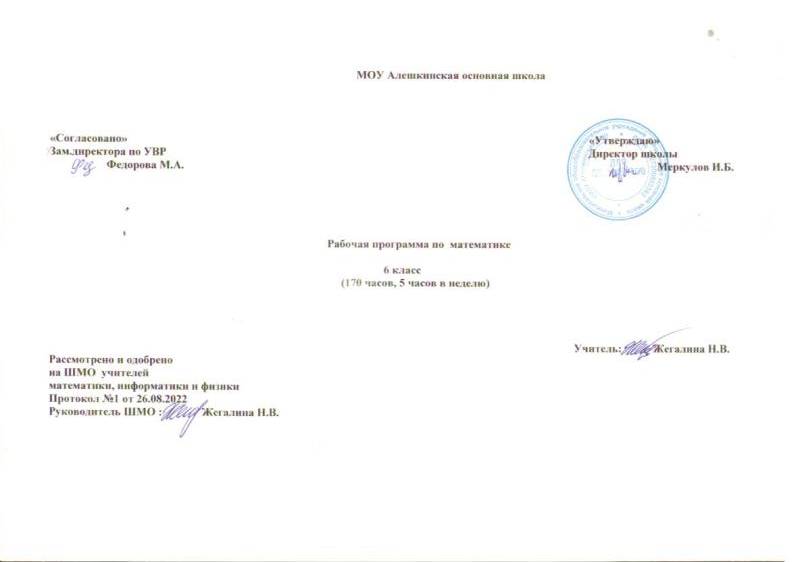 Пояснительная записка Документы. на основе которых разработана рабочая программа:Закон об образовании №273-ФЗ от29. 12.2012     2) -Математика. Сборник рабочих программ. 5-6 классы [Текст]: пособие для учителей общеобразовательных учреждений / сост. Т.А. Бурмистрова. —М.: Просвещение, 2012. — 80 с.3) Приказ по школе №195-0 от 30.08.2022 « Об утверждении учебного плана на 2022 – 2023год».     Цели , задачи обучения предмета « Математика»-сознательное овладение учащимися системой арифметических знаний и умений необходимо в повседневной жизни, для изучения смежных дисциплин и продолжения образования.-овладение системой математических знаний и умений, необходимых для применения практической деятельности изучения смежных дисциплин, продолжения образования ;математическая подготовка необходима для понимания принципов устройства и использования современной техники, восприятия научных и технических понятий и идей.- формирование представлений об идеях и методах математики как универсального языка науки и техники, средства моделирования явлений и процессов; - развитие логического мышления учащихся при обучении математике в 5 классе, а в дальнейшем и в 6 классе, способствует усвоению предметов гуманитарного цикла. Практические умения и навыки арифметического характера необходимы для трудовой и профессиональной подготовки школьников.-развитие у учащихся правильных представлений о сущности и происхождении арифметических абстракций, о соотношении реального и идеального, о характере отражения математической наукой явлений и процессов реального мира, о месте арифметики в системе наук и роли математического моделирования в научном познании и в практике способствует формированию научного мировоззрения учащихся, а также формированию качеств мышления, необходимых для адаптации в современном информационном обществе.-формирование умений и навыков умственного труда: планирование своей работы, поиск рациональных путей её выполнения, критическую оценку результатов. В процессе изучения математики школьники учатся излагать свои мысли ясно и исчерпывающе, лаконично и ёмко, приобретают навыки чёткого, аккуратного и грамотного выполнения математических записей.- развитие логического мышления учащихся,  конструирования способствуют формированию умений обосновывать и доказывать суждения, приводить чёткие определения, развивают логическую интуицию, кратко и наглядно раскрывают механизм логических построений и учат их применению. Показывая внутреннюю гармонию математики, формируя понимание красоты и изящества математических рассуждений, арифметика вносит значительный вклад в эстетическое воспитание учащихся.           Общая характеристика учебного предмета «Математика» В курсе математики 5-6 класса можно выделить следующие основные содержательные линии: арифметика; элементы алгебры; вероятность и статистика; наглядная геометрия. Наряду с этим в содержание включены две дополнительные методологические темы: множества и математика в историческом развитии, что связано с реализацией целей общеинтеллектуального и общекультурного развития учащихся. Содержание каждой из этих тем разворачивается в содержательно-методическую линию, пронизывающую все основные содержательные линии. При этом первая линия — «Множества» — служит цели овладения учащимися некоторыми элементами универсального математического языка, вторая — «Математика в историческом развитии» — способствует созданию общекультурного, гуманитарного фона изучения курса.Содержание линии «Арифметика» служит фундаментом для дальнейшего изучения учащимися математики и смежных дисциплин, способствует развитию не только вычислительных навыков, но и логического мышления, формированию умения пользоваться алгоритмами, способствует развитию умений планировать и осуществлять деятельность, направленную на решение задач, а также приобретению практических навыков, необходимых в повседневной жизни.Содержание линии «Элементы алгебры» систематизирует знания о математическом языке, показывая применение букв для обозначения чисел и записи свойств арифметических действий, а также для нахождения неизвестных компонентов арифметических действий.Содержание линии «Наглядная геометрия» способствует формированию у учащихся первичных представлений о геометрических абстракциях реального мира, закладывает основы формирования правильной геометрической речи, развивает образное мышление и пространственные представления.Линия «Вероятность и статистика» — обязательный компонент школьного образования, усиливающий его прикладное и практическое значение. Этот материал необходим прежде всего для формирования у учащихся функциональной грамотности — умения воспринимать и критически анализировать информацию, представленную в различных формах, понимать вероятностный характер многих реальных зависимостей, производить простейшие вероятностные расчёты. Изучение основ комбинаторики позволит учащемуся осуществлять рассмотрение случаев, перебор и подсчёт числа вариантов, в том числе в простейших прикладных задачах.При изучении статистики и вероятности обогащаются представления о современной картине мира и методах его исследования, формируется понимание роли статистики как источника социально значимой информации и закладываются основы вероятностного мышления.Описание места учебного предмета  «Математика» в учебном планеВ учебном плане школы выделено на изучение  математики в 6 классе  170 часов -  5 часов в неделю                              Результаты освоения учебного предмета « Математика»         Предметные:учащиеся научатся:1) работать с математическим текстом (структурирование, извлечение необходимой информации), точно и грамотно выражать свои мысли в устной и письменной речи, применяя математическую терминологию и символику, использовать различные языки математики (словесный, символический, графический), обосновывать суждения, проводить классификацию;2) владеть базовым понятийным аппаратом: иметь представление о числе, дроби, об основных геометрических объектах (точка, прямая, ломаная, угол, многоугольник, многогранник, круг, окружность);3) выполнять арифметические преобразования, применять их для решения учебных математических задач;4) пользоваться изученными математическими формулами;5) самостоятельно приобретать и применять знания в различных ситуациях для решения несложных практических задач, в том числе с использованием при необходимости справочных материалов, калькулятора и компьютера;6) пользоваться предметным указателем энциклопедий и справочников для нахождения информации;7) знать основные способы представления и анализа статистических данных; уметь решать задачи с помощью перебора возможных вариантов;учащиеся получат возможность научиться:1) выполнять арифметические преобразования выражений, применять их для решения учебных математических задач и задач, возникающих в смежных учебных предметах;2) применять изученные понятия, результаты и методы при решении задач из различных разделов курса, в том числе задач, не сводящихся к непосредственному применению известных алгоритмов;3) самостоятельно действовать в ситуации неопределённости при решении актуальных для них проблем, а также самостоятельно интерпретировать результаты решения задач с учетом ограничений, связанных с реальными свойствами рассматриваемых процессов и явлений. Метапредметные:регулятивныеучащиеся научатся:1) формулировать и удерживать учебную задачу;2) выбирать действия в соответствии с поставленной задачей и условиями её реализации;3) планировать пути достижения целей, осознанно выбирать наиболее эффективные способы решения учебных и познавательных задач;4) предвидеть уровень усвоения знаний, его временных характеристик;5) составлять план и последовательность действий;6) осуществлять контроль по образцу и вносить необходимые коррективы;7) адекватно оценивать правильность или ошибочность выполнения учебной задачи, её объективную трудность и собственные возможности её решения;8) сличать способ действия и его результат с заданным эталоном с целью обнаружения отклонений и отличий от эталона;учащиеся получат возможность научиться:1) определять последовательность промежуточных целей и соответствующих им действий с учётом конечного результата;2) предвидеть возможности получения конкретного результата при решении задач;3) осуществлять констатирующий и прогнозирующий контроль по результату и по способу действия;4) выделять и формулировать то, что усвоено и что нужно усвоить, определять качество и уровень усвоения;5) концентрировать волю для преодоления интеллектуальных затруднений и физических препятствий;учащиеся научатся:1) самостоятельно выделять и формулировать познавательную цель;2) использовать общие приёмы решения задач;3) применять правила и пользоваться инструкциями и освоенными закономерностями;4) осуществлять смысловое чтение;5) создавать, применять и преобразовывать знаково-символические средства, модели и схемы для решения задач;6) самостоятельно ставить цели, выбирать и создавать алгоритмы для решения учебных математических проблем;7) понимать сущность алгоритмических предписаний и уметь действовать в соответствии с предложенным алгоритмом;8) понимать и использовать математические средства наглядности (рисунки, чертежи, схемы и др.) для иллюстрации, интерпретации, аргументации;9) находить в различных источниках информацию, необходимую для решения математических проблем, и представлять её в понятной форме; принимать решение в условиях неполной и избыточной, точной и вероятностной информации;учащиеся получат возможность научиться:1) устанавливать причинно-следственные связи; строить логические рассуждения, умозаключения (индуктивные, дедуктивные и по аналогии) и выводы;2) формировать учебную и общепользовательскую компетентности в области использования информационно-коммуникационных технологий (ИКТ-компетентности);3) видеть математическую задачу в других дисциплинах, в окружающей жизни;4) выдвигать гипотезы при решении учебных задач и понимать необходимость их проверки;5) планировать и осуществлять деятельность, направленную на решение задач исследовательского характера;6) выбирать наиболее рациональные и эффективные способы решения задач;7) интерпретировать информации (структурировать, переводить сплошной текст в таблицу, презентовать полученную информацию, в том числе с помощью ИКТ);8) оценивать информацию (критическая оценка, оценка достоверности);9) устанавливать причинно-следственные связи, выстраивать рассуждения, обобщения;коммуникативныеучащиеся научатся:1) организовывать учебное сотрудничество и совместную деятельность с учителем и сверстниками: определять цели, распределять функции и роли участников;2) взаимодействовать и находить общие способы работы; работать в группе: находить общее решение и разрешать конфликты на основе согласования позиций и учёта интересов; слушать партнёра; формулировать, аргументировать и отстаивать своё мнение;3) прогнозировать возникновение конфликтов при наличии разных точек зрения;4) разрешать конфликты на основе учёта интересов и позиций всех участников;5) координировать и принимать различные позиции во взаимодействии;6) аргументировать свою позицию и координировать её с позициями партнёров в сотрудничестве при выработке общего решения в совместной деятельности.Личностные:у учащихся будут сформированы:1) ответственное отношение к учению;2) готовность и способность обучающихся к саморазвитию и самообразованию на основе мотивации к обучению и познанию;3) умение ясно, точно, грамотно излагать свои мысли в устной и письменной речи, понимать смысл поставленной задачи, выстраивать аргументацию, приводить примеры и контрпримеры;4) начальные навыки адаптации в динамично изменяющемся мире;5) экологическая культура: ценностное отношение к природному миру, готовность следовать нормам природоохранного, здоровьесберегающего поведения;6) формирование способности к эмоциональному восприятию математических объектов, задач, решений, рассуждений;7) умение контролировать процесс и результат учебной математической деятельности;у учащихся могут быть сформированы:1) первоначальные представления о математической науке как сфере человеческой деятельности, об этапах её развития, о её значимости для развития цивилизации;2) коммуникативная компетентность в общении и сотрудничестве со сверстниками в образовательной, учебно-исследовательской, творческой и других видах деятельности;3) критичность мышления, умение распознавать логически некорректные высказывания, отличать гипотезу от факта;4) креативность мышления, инициативы, находчивости, активности при решении арифметических задач.Содержание обучения    Глава I. Отношения, пропорции, проценты. (26)Отношение чисел и величин. Масштаб. Деление числа в заданном отношении. Пропорции. Прямая и обратная пропорциональность. Понятие о проценте. Задачи на проценты. Круговые диаграммы. Основная цель  -  восстановить навыки работы с натуральными и рациональными числами, усвоить понятия, связанные с пропорциями и процентами, научатся решать задачи на деление числа в данном отношении, на прямую и обратную пропорциональность Глава II. Целые числа. (34)Отрицательные целые числа. Противоположное число. Модуль числа. Сравнение целых чисел. Сложение целых чисел. Законы сложения целых чисел. Разность целых чисел. Произведение целых чисел. Частное целых чисел. Распределительный закон. Раскрытие скобок и заключение в скобки. Действия с суммами нескольких слагаемых. Представление целых чисел на координатной оси.Основная цель – научить учащихся работать со знаками, так как арифметические действия над их модулями – натуральными числами – уже хорошо усвоены.Глава III. Рациональные числа  (38)Отрицательные дроби. Рациональные числа. Сравнение рациональных чисел. Сложение и вычитание дробей. Умножение и деление дробей. Законы сложения и умножения. Смешанные дроби произвольного знака. Изображение рациональных чисел на координатной оси. Уравнения. Решение задач с помощью уравнений.Основная цель – добиться осознанного владения школьниками арифметических действий над рациональными числами, научатся решать уравнения и применять уравнения для решения задач. Глава IY. Десятичные дроби  (34)Понятие положительной десятичной дроби. Сравнение положительных десятичных дробей. Сложение и вычитание десятичных дробей. Перенос запятой в положительной десятичной дроби. Умножение положительных десятичных дробей. Деление положительных десятичных дробей. Десятичные дроби и проценты. Десятичные дроби любого знака. Приближение десятичных дробей. Приближение суммы, разности, произведения и частного двух чисел.Основная цель – научить учащихся действиям с десятичными дробями и приближёнными вычислениями. Глава Y. Обыкновенные и десятичные дроби (24)Разложение положительной обыкновенной дроби в конечную десятичную дробь. Бесконечные периодические десятичные дроби. Непериодические бесконечные периодические десятичные дроби. Длина отрезка. Длина окружности. Площадь круга. Координатная ось. Декартова система координат на плоскости. Столбчатые диаграммы и графики.Основная цель – познакомить с периодическими и непериодическими десятичными дробями, научатся приближенным вычислениям.  Повторение. ( 9)Тематическое планированиеПрактическая частьПланируемые результаты изучения предмета « Математика»Раздел « Арифметика»Натуральные числа. Дроби.Ученик научится:-понимать особенности десятичной системы счисления;- понимать и использовать термины и символы, связанные с понятием степени числа; вычислять значения выражений, содержащих степень с натуральным показателем;-применять понятия, связанные с делимостью натуральных чисел;- оперировать понятием обыкновенной дроби, выполнять вычисления с обыкновенными дробями;- оперировать понятием десятичной дроби, выполнять вычисления с десятичными дробями;-понимать и использовать различные способы представления дробных чисел; переходить от одной формы записи чисел к другой, выбирая подходящую для конкретного случая форму;- оперировать понятиями отношения и процента;-решать текстовые задачи арифметическим способом;-применять вычислительные умения в практических ситуациях, в том числе требующих выбора нужных данных или поиска недостающихУченик получит возможность научиться:-проводить несложные доказательные рассуждения;-исследовать числовые закономерности и устанавливать свойства чисел на основе наблюдения, проведения числового эксперимента;- применять разнообразные приемы рационализации вычисленийРациональные числаУченик научится:-распознавать различные виды чисел: натуральное, положительное, отрицательное, дробное, целое, рациональное; правильно употреблять и использовать термины и символы, связанные с рациональными числами;- отмечать на координатной прямой точки, соответствующие заданным числам; определять координату отмеченной точки;- сравнивать рациональные числа- выполнять вычисления с положительными и отрицательными числами.Ученик получит возможность научиться: - выполнять вычисления с рациональными числами, сочетая устные и письменные приемы вычислений, применяя при  необходимости калькулятор;- использовать приемы, рационализирующие вычисления;- контролировать вычисления, выбирая подходящий для ситуации способ.Измерения, приближения, оценкиУченик научится:- округлять натуральные числа и десятичные дроби;-работать с единицами измерения величин;- интерпретировать ответ задачи в соответствии с поставленным вопросомУченик получит возможность научиться:- использовать в ходе решения задач представления, связанные с приближенными значениями величин.Раздел « Алгебра»Алгебраические выражения. Уравнения. Координатная плоскостьУченик научится:- использовать буквы для записи общих утверждений(например, свойству арифметических действий, свойств нуля при умножении), правил, формул;-оперировать понятием «буквенное выражение»- осуществлять элементарную деятельность, связанную с понятием «уравнение»;-выполнять стандартные процедуры на координатной плоскости: строить точки по заданным координатам, находить координаты отмеченных точек.Ученик получит  возможность:-приобрести  начальный опыт работы с формулами: вычислять по формулам, в том числе используемым в реальной практике; составлять формулы по условиям, заданным задачей или чертежом;- переводить условия текстовых задач на алгебраический язык, составлять уравнение, буквенное выражение по условию задачи;- познакомиться идеей координат, с примерами использования координат в реальной жизни.Раздел» Вероятность и статистика»Описательная статистикаУченик научится:- работать с информацией, представленной в форме таблицы, столбчатой или круговой диаграммы.Ученик получит  возможность:-понять, что одну и ту же информацию можно представить в разной форме ( в виде таблицы или диаграммы), и выбрать более наглядное для её интерпретации представление.Раздел « Геометрия»                                     Наглядная геометрияУченик научится:-распознавать на чертежах, рисунках, в окружающем мире плоские геометрические, конфигурации фигур, описывать их, используя геометрическую терминологию и символику, описывать свойства фигур;- -распознавать на чертежах, рисунках, в окружающем мире пространственные геометрические, конфигурации фигур, описывать их, используя геометрическую терминологию и символику, описывать свойства фигур; распознавать развертки куба, параллелепипеда, пирамиды, цилиндра и конуса;- измерять с помощью инструмента и сравнивать длины отрезков и величины углов, строить отрезки заданной длины и углы заданной величины;-изображать геометрические фигуры и конфигурации с помощью чертежных инструментов и от руки на нелинованной и клетчатой бумаге;- делать простейшие умозаключения, опираясь на знание свойств геометрических фигур, на основе классификации углов, треугольников, четырехугольников;- вычислять периметры многоугольников, площади прямоугольников, объемы параллелепипедов;- распознавать на чертежах, рисунках, находить в окружающей мире и изображать симметричные фигуры; две фигуры, симметричные относительно прямой; симметричные относительно точки;; применять полученные знания в реальных ситуациях. 	Ученик получит  возможность научиться:-исследовать и описывать свойства геометрических фигур ( плоских и пространственных), использую наблюдения, измерения, эксперимент ¸моделирование, в том числе компьютерное моделирование и эксперимент;- конструировать геометрические объекты, используя бумагу, пластелин,  проволоку и др.- конструировать орнаменты и паркеты, изображая их от руки, с помощью инструментов, а также используя компьютер;- определять вид простейших сечений пространственных фигур, получаемых путем предметного или компьютерного моделирования           Формы контроля образовательных достижений учащихсяСтартовый контроль в начале года. Контрольная работа или тест.Текущий контроль в форме  контрольных, самостоятельных работ, тестов.Заключительный контроль. Итоговая работа.Учебно-методическое, материально-техническое обеспечение образовательной деятельности	  УМК: Математика. 6 класс: учеб. для  общеобразоват. учреждений / [С.М.Никольский, М.К.Потапов, Н.Н.Решетников, А.В.Шевкин].- М.: Просвещение, 2014.Математика: Дидакт. материалы для 6 кл./ М.К.Потапов, А.В.Шевкин. – М.: Просвещение, 2014.3. Математика. Рабочая тетрадь. 6 кл. / М.К.Потапов, А.В.Шевкин. – М.: Просвещение, 2014.Учебно-методические пособияМатематика 6 класс: тематические тесты/ П. В. Чулков, Е. Ф. Шершнев, О .Ф Зарапина - М.: Просвещение, 2011.Математика 5-6 класс: книга для учителя/ М. К. Потапов , А. В .Шевкин – М.: Просвещение, 2011Депман И.Я., Виленкин Н.Я. За страницами учебника математики: Пособие лоя учащихся 5-6 классов средней школы – М.: Просвещение,!989.Технические средства обучения:Ноутбук учителяПроекторДемонстрационный экранКомпьютерный класс Интерактивная доскаИнформационно-методическое обеспечениеПредполагается использование следующих программно-педагогических средств, реализуемых с помощью компьютера:Математика: еженедельное учебно-методическое приложение к газете «Первое сентября». httpHYPERLINK "http://mat.lseptember.ru/"://HYPERLINK "http://mat.lseptember.ru/"matHYPERLINK "http://mat.lseptember.ru/".HYPERLINK "http://mat.lseptember.ru/"lseptemberHYPERLINK "http://mat.lseptember.ru/".HYPERLINK "http://mat.lseptember.ru/"ru.Для обеспечения плодотворного учебного процесса предполагается использование информации и материалов следующих интернет-ресурсов:Министерство образования и науки РФ: httpHYPERLINK "http://www.mon.gov.ru/"://HYPERLINK "http://www.mon.gov.ru/"wwwHYPERLINK "http://www.mon.gov.ru/".HYPERLINK "http://www.mon.gov.ru/"monHYPERLINK "http://www.mon.gov.ru/".HYPERLINK "http://www.mon.gov.ru/"govHYPERLINK "http://www.mon.gov.ru/".HYPERLINK "http://www.mon.gov.ru/"ruHYPERLINK "http://www.mon.gov.ru/"/Федеральное государственное учреждение «Государственный научно-исследовательский институт информационных технологий и телекоммуникаций»: httpHYPERLINK "http://www/"://HYPERLINK "http://www/"www. informikaHYPERLINK "http://informika.ru/".HYPERLINK "http://informika.ru/"ruHYPERLINK "http://informika.ru/"/Тестирование on-line: 5-11 классы: httpHYPERLINK "http://www.kokch.kts.ru/cdo/"://HYPERLINK "http://www.kokch.kts.ru/cdo/"wwwHYPERLINK "http://www.kokch.kts.ru/cdo/".HYPERLINK "http://www.kokch.kts.ru/cdo/"kokchHYPERLINK "http://www.kokch.kts.ru/cdo/".HYPERLINK "http://www.kokch.kts.ru/cdo/"ktsHYPERLINK "http://www.kokch.kts.ru/cdo/".HYPERLINK "http://www.kokch.kts.ru/cdo/"ruHYPERLINK "http://www.kokch.kts.ru/cdo/"/HYPERLINK "http://www.kokch.kts.ru/cdo/"cdoHYPERLINK "http://www.kokch.kts.ru/cdo/"/Путеводитель «В мире науки» для школьников:
httpHYPERLINK "http://www.uic.ssu/"://HYPERLINK "http://www.uic.ssu/"wwwHYPERLINK "http://www.uic.ssu/".HYPERLINK "http://www.uic.ssu/"uicHYPERLINK "http://www.uic.ssu/".HYPERLINK "http://www.uic.ssu/"ssu. samaraHYPERLINK "http://samara.ru/~nauka/".HYPERLINK "http://samara.ru/~nauka/"ruHYPERLINK "http://samara.ru/~nauka/"/~HYPERLINK "http://samara.ru/~nauka/"naukaHYPERLINK "http://samara.ru/~nauka/"/Мегаэнциклопедия Кирилла и Мефодия: httpHYPERLINK "http://mega.km.ru/"://HYPERLINK "http://mega.km.ru/"megaHYPERLINK "http://mega.km.ru/".HYPERLINK "http://mega.km.ru/"kmHYPERLINK "http://mega.km.ru/".HYPERLINK "http://mega.km.ru/"ruHYPERLINK "http://mega.km.ru/"/Сайт энциклопедий: httpHYPERLINK "http://www.encyclopedia.ru/"://HYPERLINK "http://www.encyclopedia.ru/"wwwHYPERLINK "http://www.encyclopedia.ru/".HYPERLINK "http://www.encyclopedia.ru/"encyclopediaHYPERLINK "http://www.encyclopedia.ru/".HYPERLINK "http://www.encyclopedia.ru/"ruHYPERLINK "http://www.encyclopedia.ru/"/Электронные образовательные ресурсы к учебникам в Единой коллекции www.school-collection.edu.ruhttp://www.openclass.ru/node/226794http://forum.schoolpress.ru/article/44http://1314.ru/http://www.informika.ru/projects/infotech/school-collection/http://www.ug.ru/article/64http://staviro.ruhttp://www.youtube.com/watch?v=LLSKZJA8g2EHYPERLINK "http://www.youtube.com/watch?v=LLSKZJA8g2E&feature=related"&HYPERLINK "http://www.youtube.com/watch?v=LLSKZJA8g2E&feature=related"feature=relatedhttp://www.youtube.com/watch?v=Cn24EHYkFPcHYPERLINK "http://www.youtube.com/watch?v=Cn24EHYkFPc&feature=related"&HYPERLINK "http://www.youtube.com/watch?v=Cn24EHYkFPc&feature=related"feature=relatedhttp://staviro.ru/                                           Литература для учителя         Математика. 6 класс: учеб. для общеобразоват. учреждений. [С.М. Никольский, М.К. Потапов, Н.Н. Решетников, А.В. Шевкин]. —12-е изд., дораб. — М.: Просвещение, 2014. — 255 с. — (МГУ — школе).Математика. Дидактические материалы.  6класс / М.К. Потапов, А.В. Шевкин. — 8-е изд. — М.: Просвещение, 2011. — 64 с. — (МГУ —школе) Математика. Тематические тесты. / П.В.Чулков, Е.Ф. Шершнев. М.: Просвещение, 2011Математика . Тематические тесты. Промежуточная аттестация. / Под редакцией Ф.Ф.Лысенко, С.Ю. Кулабухова, - Изд. 3-е, перераб.- Ростов-на Дону: Легион,2012.-160стрСборник практических задач по математике 6 класс. /В.В. Выговская. М.: ВАКО, 2014                                 Литература для учащихсяМатематика. 6 класс: учеб. для общеобразоват. учреждений. [С.М. Никольский, М.К. Потапов, Н.Н. Решетников, А.В. Шевкин]. —11-е изд., дораб. — М.: Просвещение, 2014. — 255 с. — (МГУ — школе).Математика. Рабочая тетрадь. 6 класс: пособие для учащихся общеобразоват. учреждений / М.К. Потапов, А.В. Шевкин. — 7-е изд. — М.: Просвещение, 2010. — (МГУ — школе). — 96 сМатематика. Дидактические материалы. 5 класс / М.К. Потапов, А.В. Шевкин. — 8-е изд. — М.: Просвещение, 2011. — 64 с. — (МГУ — школе)       Математика. Тематические тесты. / П.В.Чулков, Е.Ф. Шершнев. М.: Просвещение, 201                                          Календарно-тематическое планированиеНазвание раздела. тема	Кол-во часовХарактеристика основных видов деятельности ученика1Отношения, пропорции, проценты1.1 Отношения чисел и величин262Использовать понятие отношение при решении задач. Читать и записывать отношения чисел и величин. Объяснять, что показывает отношение. Приводить примеры использования этих понятий на практике.1.2.Масштаб2 Определять расстояние на местности с помощью карты, понимать, что  показывает масштаб, чертить план объекта, по плану определять масштаб, самостоятельно контролируют своё время и управляют им, учитывают разные мнения и интересы и обосновывают собственную позицию.1.3 Деление числа в заданном отношении3Читать и записывать отношения чисел и величин, объяснять, что показывает отношение, приводить примеры использования на практике, решать задачи, используя отношения.Рассуждают, самостоятельно контролируют своё время и управляют им, оказывают в сотрудничестве необходимую взаимопомощь1.4 Пропорции3 Читать и записывать пропорции, давать определение пропорции, распознавать крайние и средние члены пропорции. формулировать основное свойство пропорции, проверять, верна ли пропорция, находить неизвестный член пропорции, применять полученные знания при решении уравнений и задач. 1.5.Прямая и обратная пропорциональность4Распознавать прямую и обратную пропорциональность, приводить примеры, применять полученные знания при решении задач; осмысливать текст задачи извлекать необходимую информацию. Строить необходимую цепочку рассуждений. Критически оценивать полученный ответКонтрольная работа №1 по теме  «Отношения, пропорции»1Применяют полученные знания  при решении задач различного вида,  самостоятельно контролируют своё время и управляют им.1.6 Понятие о проценте3Читать и записывать проценты, давать определение процента, записывать проценты в виде обыкновенной дроби и наоборот, находить процент от величины, величину по его проценту. Осуществлять поиск информации(в СМИ). Содержащие данные, выраженные в процентах, интерпретировать их.1.7 Задачи на проценты3Решать задачи на проценты, с помощью пропорций, самостоятельно контролируют своё время и управляют им, учитывают разные мнения и интересы и обосновывают собственную позицию.1.8 Круговые диаграммы2Извлекать информацию из диаграмм, выполнять вычисления по данным диаграмм, сравнивать величины, находить наибольшее и наименьшее значения по диаграммам, выполнять сбор информации в несложных случаях, организовывать информацию в виде диаграмм.Рассуждают, самостоятельно контролируют своё время и управляют им, оказывают в сотрудничестве необходимую взаимопомощь.Занимательные задачи2 Комбинируют известные алгоритмы для решения занимательных и олимпиадных задач, выделяют характерные причинно-следственные связи, самостоятельно контролируют своё время и управляют им, делают умозаключения  и выводы на основе аргументации.Контрольная работа №2 по теме  «Проценты»Применяют полученные знания  при решении задач различного вида,  самостоятельно контролируют своё время и управляют им.2. Целые числа2.1. Отрицательные целые числа342 Распознавать положительные и отрицательные числа, приводить примеры использования отрицательных и положительных чисел в окружающем мире. Изображать положительные и отрицательные числа на координатной прямой.2.2. Противоположное число. Модуль числа2 Распознавать противоположные числа, называть числа, противоположные данным, изображать на координатной прямой противоположные числа, сравнивать расстояние от начала отсчета на координатной прямой до каждого из пары противоположных чисел. Определять с помощью координатной прямой  модуль числа, записывать модуль числа, вычислять модуль числа, самостоятельно контролируют своё время и управляют им, учитывают разные мнения и интересы и обосновывают собственную позицию.2.3Сравнение целых чисел2Формулировать правила сравнения чисел с помощью координатной прямой  и с помощью модулей чисел, выяснять какое число больше – положительное или отрицательное, какое из двух отрицательных чисел считается большим, меньшим, сравнивать числа и записывать результат в виде неравенства.2.4 Сложение целых чисел5Формулировать, что значит к одному числу прибавить другое, правило сложения отрицательных чисел, правило сложения чисел с разными знаками, выполнять устные вычисления, чему равна сумма противоположных чисел, решать текстовые задачи арифметическим способом, решать уравнения и задачи.2.5Законы сложения целых чисел2Формулировать свойства сложения. Выполнять устно сложение двузначных чисел, выполнять сложение многозначных чисел, использовать переместительный и сочетательный законы. Рассуждают, самостоятельно контролируют своё время и управляют им, оказывают в сотрудничестве необходимую взаимопомощь2.6 Разность целых чисел3Формулировать правило вычитания чисел, называть число противоположное вычитаемому, представлять разность чисел в виде суммы. Решать уравнения с применением правил сложения и вычитания чисел, самостоятельно контролируют своё время и управляют им, учитывают разные мнения и интересы и обосновывают собственную позицию, делают умозаключения  и выводы на основе аргументации.2.7. Произведение целых чисел3Формулировать и применять правило умножения двух чисел с разными знаками, правило умножения двух отрицательных чисел, читать произведение, в которые входят отрицательные числа, находить значение произведения.2.8 Частное целых чисел3Формулировать и применять правило деления отрицательного числа на отрицательное, правило деления чисел с разными знаками. На нуль делить нельзя, читать частное, в которое входят отрицательные числа, выполнять деление чисел, находить неизвестный член пропорции, решать уравнения.2.9. Распределительный закон3Формулировать распределительный закон умножения, уметь упрощать выражения, объяснять как выполнено упрощение.2.10 Раскрытие скобок и заключение в скобки2Формулировать правила раскрытия скобок. Применять правило раскрытия скобок при упрощении выражений, решении уравнений, делают умозаключения  и выводы на основе аргументации.2.11 Действия с суммами нескольких слагаемых Формулировать определение подобных слагаемых. Правила раскрытия скобок, выполнять устные вычисления, решать уравнения и текстовые задачи арифметическим способом.2.12 Представление целых чисел на координатной оси2Формулировать правило нахождения длины отрезка на координатной прямой, иллюстрировать с помощью координатной прямой сложение и вычитание отрицательных чисел, находить длину отрезка на координатной прямой.Контрольная работа №3 по теме « Целые числа»Применяют полученные знания  при решении задач различного вида,  самостоятельно контролируют своё время и управляют им.Занимательные задачи2Комбинируют известные алгоритмы для решения занимательных и олимпиадных задач, выделяют характерные причинно-следственные связи, самостоятельно контролируют своё время и управляют им.3. Рациональные числа3.1 Отрицательные дроби382Формулировать какая дробь называется отрицательной. Что такое модуль дроби. сравнивать дроби. находить модуль дроби.3.2 Рациональные числа2Формулировать определение рационального числа или дроби, основного свойства дроби. приводить дробь к новому знаменателю, сокращать дроби.3.3 Сравнение рациональных чисел3Формулировать правила сравнения рациональных чисел и уметь их применять при решении задач, самостоятельно контролируют своё время и управляют им, учитывают разные мнения и интересы и обосновывают собственную позицию.3.4 Сложение и вычитание дробей5Формулировать правила сложения и вычитания дробей и применять их на практике, делают умозаключения  и выводы на основе аргументации.3.5Умножение и деление дробей4Формулировать правило. Как умножить и разделить дробь на целое число, какие числа называются взаимообратными, как разделить одну дробь на другую. Применять на практике.3.6 Законы сложения и умножения2Формулировать и записывать законы сложения и умножения рациональных чисел, применять их.Контрольная работа № 4 по теме «Рациональные числа»1Применяют полученные знания  при решении задач различного вида,  самостоятельно контролируют своё время и управляют им.3.7 Смешанные дроби произвольного знака5Находить значение выражений со смешанными дробями произвольного знака3.8 Изображение рациональных чисел на координатной оси3Формулировать правило нахождения длины отрезка на координатной прямой. Уметь изображать рациональные числа на координатной прямой, находить длину отрезка на координат ной прямой, самостоятельно контролируют своё время и управляют им, учитывают разные мнения и интересы и обосновывают собственную позицию.3.9 Уравнения4Формулировать определение уравнения, корня уравнения, линейного уравнения, правило переноса слагаемых из одной части уравнения в другую, правило умножения обеих частей уравнения на одно и то же число, не равное нулю. Применять изученные правила при решении уравнений.3.10 Решение задач с помощью уравнений4Формулировать определение уравнения, корня уравнения, линейного уравнения, правило переноса слагаемых из одной части уравнения в другую, правило умножения обеих частей уравнения на одно и то же число, не равное нулю. Применять изученные правила при решении уравнений, задач с помощью уравнений, делают умозаключения  и выводы на основе аргументации.Контрольная работа №5 по теме «Уравнения. Решение задач с помощью уравнений»1Применяют полученные знания  при решении задач различного вида,  самостоятельно контролируют своё время и управляют им.Занимательные задачи2Комбинируют известные алгоритмы для решения занимательных и олимпиадных задач, выделяют характерные причинно-следственные связи, самостоятельно контролируют своё время и управляют им.4 Десятичные дроби4.1Понятие положительной десятичной дроби342Иметь представление о десятичных дробях, записывать дроби. знаменатель которых единица с несколькими нулями в виде десятичных. Записывать десятичные дроби в виде обыкновенных.4.2Сравнение положительных десятичных дробей2Формулировать правило сравнения десятичных дробей, сравнивать дроби4.3Сложение и вычитание десятичных дробей4Формулировать правила сложения и вычитания десятичных дробей, складывать и вычитать десятичные дроби, самостоятельно контролируют своё время и управляют им, учитывают разные мнения и интересы и обосновывают собственную позицию4.4Перенос запятой в положительной десятичной дроби2Формулировать правило умножения и деления десятичных дробей на 10, 100, 1000 и т.д., умножать и делить по правилам.4.5Умножение положительных десятичных дробей4Формулировать правило умножения десятичных дробей на десятичную дробь, умножать десятичную дробь на десятичную, проверять правильность полученного ответа, делают умозаключения  и выводы на основе аргументации.4.6Деление положительных десятичных дробей4Формулировать правило деления десятичных дробей на десятичную дробь, делить десятичную дробь на десятичную, проверять правильность полученного ответа, самостоятельно контролируют своё время и управляют им, учитывают разные мнения и интересы и обосновывают собственную позицию.Контрольная работа № 6 по теме«Десятичные дроби»1Применяют полученные знания  при решении задач различного вида,  самостоятельно контролируют своё время и управляют им.4.7Десятичные дроби и проценты4Решать несложные задачи двух типов на нахождение процентов данного числа и числа по его процентам. Решать задачи этих типов.4.8Десятичные дроби любого знакаВыполнять вычисления с десятичными дробями4.9Приближение десятичных дробей3Распознавать знак приближенного равенства. Уметь его использовать при записи, округлять десятичные дроби.4.10Приближение суммы, разности, произведения и частного двух чисел3Формулировать правила округления, вычисления приближенно суммы, разности, произведения, частного двух чисел, самостоятельно контролируют своё время и управляют им, учитывают разные мнения и интересы и обосновывают собственную позицию.Выполнять прикидку и оценку в ходе вычислений.Контрольная работа №7 « Приближенные вычисления с десятичными дробями»1 Управлять своим поведением (контроль, самокоррекция, оценка своего действия).Занимательные задачи2Комбинируют известные алгоритмы для решения занимательных и олимпиадных задач, выделяют характерные причинно-следственные связи, самостоятельно контролируют своё время и управляют им.5.Обыкновенные и десятичные дроби5.1 Разложение положительной дроби в конечную десятичную дробь242Представляют положительную обыкновенную дробь в виде конечной десятичной дроби. Формулировать какие дроби называют конечными, правило разложения дроби в конечную десятичную дробь. 5.2Периодические десятичные дроби2Понимать , что любую обыкновенную дробь можно записать в виде периодической десятичной дроби, что периодическая десятичная дробь есть другая запись некоторой обыкновенной дроби Сравнивать бесконечные десятичные дроби5.4 Непериодические  десятичные дроби2Приводить примеры непериодических десятичных дробей, понимать действительное число как бесконечную десятичную дробь, рациональное число как периодическую десятичную дробь, а иррациональное число как непериодическую бесконечную десятичную дробь. 5.6Длина отрезка3Формулировать и записывать правило нахождения длины отрезка на координатной прямой, находить длину отрезка на координатной прямой,.5.7 Длина окружности. Площадь круга3Иметь представление о длине окружности и площади круга, понимать, что длина окружности прямо пропорциональна длине ее диаметра, записывать формулы для решения задач, понимать, что числа п – иррациональное, что для решения задач можно использовать его приближенно, делают умозаключения  и выводы на основе аргументации.5.8 Координатная ось3Формулировать определение координатной прямой, определять координату точек на прямой, строить на прямой точки с заданными координатами.5.9 Декартова система координат на плоскости3Формулировать определение системы координат, начала координат, координатной плоскости, названия координат точки, координатных прямых, строить координатную плоскость, определять координаты точек на плоскости, строить точки и фигуры по заданным координатам.5.10 Столбчатые диаграммы и графики3Различать столбчатые и круговые диаграммы. Формулировать, что называют графиком и для чего используют графики, строить столбчатые диаграммы по условию текстовой задачи, определять по графику значение одной величины по заданному значению другой, анализировать изменение одной величины в зависимости от другой, строить графики процессов, равномерного движения, решать простейшие задачи на анализ графикаКонтрольная работа № 8 по теме  «Обыкновенные и десятичные дроби»1Применяют полученные знания  при решении задач различного вида,  самостоятельно контролируют своё время и управляют им.Занимательные задачи2Комбинируют известные алгоритмы для решения занимательных и олимпиадных задач, выделяют характерные причинно-следственные связи, самостоятельно контролируют своё время и управляют им, делают умозаключения  и выводы на основе аргументации.6.Повторение9Итоговая контрольная работа1Виды работ1 четверть2 четверть3четверть4четвертьВсегоКонтрольная работа21339Самостоятельная работа334313проект11114№ п/пТема урокаТема урокаТема урокаКол-во часовКол-во часовТип урокаТип урокаТип урокаПланируемые результаты:ученик научится:Планируемые результаты:ученик научится:МетапредметныеМетапредметныеМетапредметныеЛичностныеЛичностныеФормы контроляФормы контроляДомашнее заданиеДата проведенияДата проведения№ п/пТема урокаТема урокаТема урокаКол-во часовКол-во часовТип урокаТип урокаТип урокаПланируемые результаты:ученик научится:Планируемые результаты:ученик научится:МетапредметныеМетапредметныеМетапредметныеЛичностныеЛичностныеФормы контроляФормы контроляДомашнее заданиепланфактГлава I.  Отношения, пропорции, проценты (26)Глава I.  Отношения, пропорции, проценты (26)Глава I.  Отношения, пропорции, проценты (26)Глава I.  Отношения, пропорции, проценты (26)Глава I.  Отношения, пропорции, проценты (26)Глава I.  Отношения, пропорции, проценты (26)Глава I.  Отношения, пропорции, проценты (26)Глава I.  Отношения, пропорции, проценты (26)Глава I.  Отношения, пропорции, проценты (26)Глава I.  Отношения, пропорции, проценты (26)Глава I.  Отношения, пропорции, проценты (26)Глава I.  Отношения, пропорции, проценты (26)Глава I.  Отношения, пропорции, проценты (26)Глава I.  Отношения, пропорции, проценты (26)Глава I.  Отношения, пропорции, проценты (26)Глава I.  Отношения, пропорции, проценты (26)Глава I.  Отношения, пропорции, проценты (26)Глава I.  Отношения, пропорции, проценты (26)Глава I.  Отношения, пропорции, проценты (26)Глава I.  Отношения, пропорции, проценты (26)Глава I.  Отношения, пропорции, проценты (26)1Отношения чисел и величинОтношения чисел и величинОтношения чисел и величин22Изучение нового материала Изучение нового материала Изучение нового материала  - определять отношение двух чисел и отношение двух величин; - находить отношение чисел; - читать выражение с использованием термина «отношение» разными способами-упрощать отношение с помощью свойств-пользоваться справочником для нахождения формул - определять отношение двух чисел и отношение двух величин; - находить отношение чисел; - читать выражение с использованием термина «отношение» разными способами-упрощать отношение с помощью свойств-пользоваться справочником для нахождения формул - определять отношение двух чисел и отношение двух величин; - находить отношение чисел; - читать выражение с использованием термина «отношение» разными способами-упрощать отношение с помощью свойств-пользоваться справочником для нахождения формулучитывают правило в планировании и контроле способа решения- поиск необходимой информации- стремятся к сотрудничеству-  умение работать с справочной литературойучитывают правило в планировании и контроле способа решения- поиск необходимой информации- стремятся к сотрудничеству-  умение работать с справочной литературойответственное отношение к учебеумение ясно, точно , грамотно излагать свои мысли в устной и письменной речи- понимать смысл поставленной задачиответственное отношение к учебеумение ясно, точно , грамотно излагать свои мысли в устной и письменной речи- понимать смысл поставленной задачиответственное отношение к учебеумение ясно, точно , грамотно излагать свои мысли в устной и письменной речи- понимать смысл поставленной задачиФронтальный опрос, индивидуальный контрольП.1.1.№10(а-д),132Отношения чисел и величинОтношения чисел и величинОтношения чисел и величин22Закрепление знаний и умений Закрепление знаний и умений Закрепление знаний и умений  - определять отношение двух чисел и отношение двух величин; - находить отношение чисел; - читать выражение с использованием термина «отношение» разными способами-упрощать отношение с помощью свойств-пользоваться справочником для нахождения формул - определять отношение двух чисел и отношение двух величин; - находить отношение чисел; - читать выражение с использованием термина «отношение» разными способами-упрощать отношение с помощью свойств-пользоваться справочником для нахождения формул - определять отношение двух чисел и отношение двух величин; - находить отношение чисел; - читать выражение с использованием термина «отношение» разными способами-упрощать отношение с помощью свойств-пользоваться справочником для нахождения формулучитывают правило в планировании и контроле способа решения- поиск необходимой информации- стремятся к сотрудничеству-  умение работать с справочной литературойучитывают правило в планировании и контроле способа решения- поиск необходимой информации- стремятся к сотрудничеству-  умение работать с справочной литературойответственное отношение к учебеумение ясно, точно , грамотно излагать свои мысли в устной и письменной речи- понимать смысл поставленной задачиответственное отношение к учебеумение ясно, точно , грамотно излагать свои мысли в устной и письменной речи- понимать смысл поставленной задачиответственное отношение к учебеумение ясно, точно , грамотно излагать свои мысли в устной и письменной речи- понимать смысл поставленной задачиСамостоятельная работаП.1.1.№11(д-е),18,203МасштабМасштабМасштаб22Изучение нового материала Изучение нового материала Изучение нового материала - определять масштаб (что называют масштабом карты). - находить масштаб, расстояние на карте, на местности, используя определение масштаба; - определять, чему равен масштаб чертежа, если на нем детали увеличены или уменьшены в несколько раз; - выполнять устные вычисления- определять масштаб (что называют масштабом карты). - находить масштаб, расстояние на карте, на местности, используя определение масштаба; - определять, чему равен масштаб чертежа, если на нем детали увеличены или уменьшены в несколько раз; - выполнять устные вычисления- определять масштаб (что называют масштабом карты). - находить масштаб, расстояние на карте, на местности, используя определение масштаба; - определять, чему равен масштаб чертежа, если на нем детали увеличены или уменьшены в несколько раз; - выполнять устные вычисления-различают способы и результат действия- владеют общим приемом решения задачдоговариваются о совместной деятельности, приходят к общему решению. -различают способы и результат действия- владеют общим приемом решения задачдоговариваются о совместной деятельности, приходят к общему решению. - умение ясно, точно , грамотно излагать свои мысли в устной и письменной речи- уважительное отношение к иному мнению при ведении диалога- проявляют активность- умение ясно, точно , грамотно излагать свои мысли в устной и письменной речи- уважительное отношение к иному мнению при ведении диалога- проявляют активность- умение ясно, точно , грамотно излагать свои мысли в устной и письменной речи- уважительное отношение к иному мнению при ведении диалога- проявляют активностьФронтальный опрос, дифференцированный контрольП.1.2.№24(в,е), 274МасштабМасштабМасштаб22Закрепление знаний и умений Закрепление знаний и умений Закрепление знаний и умений - определять масштаб (что называют масштабом карты). - находить масштаб, расстояние на карте, на местности, используя определение масштаба; - определять, чему равен масштаб чертежа, если на нем детали увеличены или уменьшены в несколько раз; - выполнять устные вычисления- определять масштаб (что называют масштабом карты). - находить масштаб, расстояние на карте, на местности, используя определение масштаба; - определять, чему равен масштаб чертежа, если на нем детали увеличены или уменьшены в несколько раз; - выполнять устные вычисления- определять масштаб (что называют масштабом карты). - находить масштаб, расстояние на карте, на местности, используя определение масштаба; - определять, чему равен масштаб чертежа, если на нем детали увеличены или уменьшены в несколько раз; - выполнять устные вычисления-различают способы и результат действия- владеют общим приемом решения задачдоговариваются о совместной деятельности, приходят к общему решению. -различают способы и результат действия- владеют общим приемом решения задачдоговариваются о совместной деятельности, приходят к общему решению. - умение ясно, точно , грамотно излагать свои мысли в устной и письменной речи- уважительное отношение к иному мнению при ведении диалога- проявляют активность- умение ясно, точно , грамотно излагать свои мысли в устной и письменной речи- уважительное отношение к иному мнению при ведении диалога- проявляют активность- умение ясно, точно , грамотно излагать свои мысли в устной и письменной речи- уважительное отношение к иному мнению при ведении диалога- проявляют активностьСамостоятельная работаП.1.2.№31,34,355Деление числа в данном отношенииДеление числа в данном отношенииДеление числа в данном отношении33Изучение нового материала Изучение нового материала Изучение нового материала - определять деление числа в заданном отношении- выбирать из заданной информации нужную- привести примеры, подобрать аргументы, сформулировать выводы- что показывает отношение двух чисел и отношение двух величин;-решать текстовые задачи на  деление числа в данном отношении- определять деление числа в заданном отношении- выбирать из заданной информации нужную- привести примеры, подобрать аргументы, сформулировать выводы- что показывает отношение двух чисел и отношение двух величин;-решать текстовые задачи на  деление числа в данном отношении- определять деление числа в заданном отношении- выбирать из заданной информации нужную- привести примеры, подобрать аргументы, сформулировать выводы- что показывает отношение двух чисел и отношение двух величин;-решать текстовые задачи на  деление числа в данном отношении-оценивают правильность выполнения действия- проводят сравнение и классификацию по заданным критериямконтролируют действия партнера-оценивают правильность выполнения действия- проводят сравнение и классификацию по заданным критериямконтролируют действия партнера- мотивация учебной деятельности- уважительное отношение к иному мнению при ведении диалога- осознание ответственности за  общее благополучие- мотивация учебной деятельности- уважительное отношение к иному мнению при ведении диалога- осознание ответственности за  общее благополучие- мотивация учебной деятельности- уважительное отношение к иному мнению при ведении диалога- осознание ответственности за  общее благополучиеФронтальный опрос, индивидуальный контрольП.1.3.№37(г,е), 416Деление числа в данном отношенииДеление числа в данном отношенииДеление числа в данном отношении33Закрепление знаний и умений Закрепление знаний и умений Закрепление знаний и умений - определять деление числа в заданном отношении- выбирать из заданной информации нужную- привести примеры, подобрать аргументы, сформулировать выводы- что показывает отношение двух чисел и отношение двух величин;-решать текстовые задачи на  деление числа в данном отношении- определять деление числа в заданном отношении- выбирать из заданной информации нужную- привести примеры, подобрать аргументы, сформулировать выводы- что показывает отношение двух чисел и отношение двух величин;-решать текстовые задачи на  деление числа в данном отношении- определять деление числа в заданном отношении- выбирать из заданной информации нужную- привести примеры, подобрать аргументы, сформулировать выводы- что показывает отношение двух чисел и отношение двух величин;-решать текстовые задачи на  деление числа в данном отношении-оценивают правильность выполнения действия- проводят сравнение и классификацию по заданным критериямконтролируют действия партнера-оценивают правильность выполнения действия- проводят сравнение и классификацию по заданным критериямконтролируют действия партнера- мотивация учебной деятельности- уважительное отношение к иному мнению при ведении диалога- осознание ответственности за  общее благополучие- мотивация учебной деятельности- уважительное отношение к иному мнению при ведении диалога- осознание ответственности за  общее благополучие- мотивация учебной деятельности- уважительное отношение к иному мнению при ведении диалога- осознание ответственности за  общее благополучиеП.1.3.№447Деление числа в данном отношенииДеление числа в данном отношенииДеление числа в данном отношении33Урок контроля, оценки и коррекции знаний Урок контроля, оценки и коррекции знаний Урок контроля, оценки и коррекции знаний - определять деление числа в заданном отношении- выбирать из заданной информации нужную- привести примеры, подобрать аргументы, сформулировать выводы- что показывает отношение двух чисел и отношение двух величин;-решать текстовые задачи на  деление числа в данном отношении- определять деление числа в заданном отношении- выбирать из заданной информации нужную- привести примеры, подобрать аргументы, сформулировать выводы- что показывает отношение двух чисел и отношение двух величин;-решать текстовые задачи на  деление числа в данном отношении- определять деление числа в заданном отношении- выбирать из заданной информации нужную- привести примеры, подобрать аргументы, сформулировать выводы- что показывает отношение двух чисел и отношение двух величин;-решать текстовые задачи на  деление числа в данном отношении-оценивают правильность выполнения действия- проводят сравнение и классификацию по заданным критериямконтролируют действия партнера-оценивают правильность выполнения действия- проводят сравнение и классификацию по заданным критериямконтролируют действия партнера- мотивация учебной деятельности- уважительное отношение к иному мнению при ведении диалога- осознание ответственности за  общее благополучие- мотивация учебной деятельности- уважительное отношение к иному мнению при ведении диалога- осознание ответственности за  общее благополучие- мотивация учебной деятельности- уважительное отношение к иному мнению при ведении диалога- осознание ответственности за  общее благополучиеСамостоятельная работаП.1.3.Р.Т.8ПропорцииПропорцииПропорции44Изучение нового материала  Изучение нового материала  Изучение нового материала  - узнавать пропорции; - название членов - называть крайние и средние члены пропорции; - находить неизвестный член пропорции; - решать уравнения, используя основное свойство пропорции; - из данной пропорции составлять новые пропорции; - доказывать, верно ли составлена пропорция; - выражать величины в указанных единицах; - выполнять устные вычисления; - находить отношение величин- узнавать пропорции; - название членов - называть крайние и средние члены пропорции; - находить неизвестный член пропорции; - решать уравнения, используя основное свойство пропорции; - из данной пропорции составлять новые пропорции; - доказывать, верно ли составлена пропорция; - выражать величины в указанных единицах; - выполнять устные вычисления; - находить отношение величин- узнавать пропорции; - название членов - называть крайние и средние члены пропорции; - находить неизвестный член пропорции; - решать уравнения, используя основное свойство пропорции; - из данной пропорции составлять новые пропорции; - доказывать, верно ли составлена пропорция; - выражать величины в указанных единицах; - выполнять устные вычисления; - находить отношение величин оценивают правильность выполнения действия на уровне адекватной ретроспективной оценкиориентируются на разнообразие способов решения задачучитывают разные мнения и стремятся Координации различных позиций в сотрудничестве оценивают правильность выполнения действия на уровне адекватной ретроспективной оценкиориентируются на разнообразие способов решения задачучитывают разные мнения и стремятся Координации различных позиций в сотрудничестве- осуществлять самоконтроль, проверяя ответ на соответствие условию- критичность мышления, - распознавать логически некорректные высказывания-  понимать смысл поставленной задачи- осуществлять самоконтроль, проверяя ответ на соответствие условию- критичность мышления, - распознавать логически некорректные высказывания-  понимать смысл поставленной задачи- осуществлять самоконтроль, проверяя ответ на соответствие условию- критичность мышления, - распознавать логически некорректные высказывания-  понимать смысл поставленной задачиФронтальный опрос, индивидуальный контрольП.1.4.№47,489ПропорцииПропорцииПропорции44Закрепление знаний и умений Закрепление знаний и умений Закрепление знаний и умений - узнавать пропорции; - название членов - называть крайние и средние члены пропорции; - находить неизвестный член пропорции; - решать уравнения, используя основное свойство пропорции; - из данной пропорции составлять новые пропорции; - доказывать, верно ли составлена пропорция; - выражать величины в указанных единицах; - выполнять устные вычисления; - находить отношение величин- узнавать пропорции; - название членов - называть крайние и средние члены пропорции; - находить неизвестный член пропорции; - решать уравнения, используя основное свойство пропорции; - из данной пропорции составлять новые пропорции; - доказывать, верно ли составлена пропорция; - выражать величины в указанных единицах; - выполнять устные вычисления; - находить отношение величин- узнавать пропорции; - название членов - называть крайние и средние члены пропорции; - находить неизвестный член пропорции; - решать уравнения, используя основное свойство пропорции; - из данной пропорции составлять новые пропорции; - доказывать, верно ли составлена пропорция; - выражать величины в указанных единицах; - выполнять устные вычисления; - находить отношение величин оценивают правильность выполнения действия на уровне адекватной ретроспективной оценкиориентируются на разнообразие способов решения задачучитывают разные мнения и стремятся Координации различных позиций в сотрудничестве оценивают правильность выполнения действия на уровне адекватной ретроспективной оценкиориентируются на разнообразие способов решения задачучитывают разные мнения и стремятся Координации различных позиций в сотрудничестве- осуществлять самоконтроль, проверяя ответ на соответствие условию- критичность мышления, - распознавать логически некорректные высказывания-  понимать смысл поставленной задачи- осуществлять самоконтроль, проверяя ответ на соответствие условию- критичность мышления, - распознавать логически некорректные высказывания-  понимать смысл поставленной задачи- осуществлять самоконтроль, проверяя ответ на соответствие условию- критичность мышления, - распознавать логически некорректные высказывания-  понимать смысл поставленной задачиМатематический диктантП.1.4.№51, 5310ПропорцииПропорцииПропорции44Комбинированный Комбинированный Комбинированный - узнавать пропорции; - название членов - называть крайние и средние члены пропорции; - находить неизвестный член пропорции; - решать уравнения, используя основное свойство пропорции; - из данной пропорции составлять новые пропорции; - доказывать, верно ли составлена пропорция; - выражать величины в указанных единицах; - выполнять устные вычисления; - находить отношение величин- узнавать пропорции; - название членов - называть крайние и средние члены пропорции; - находить неизвестный член пропорции; - решать уравнения, используя основное свойство пропорции; - из данной пропорции составлять новые пропорции; - доказывать, верно ли составлена пропорция; - выражать величины в указанных единицах; - выполнять устные вычисления; - находить отношение величин- узнавать пропорции; - название членов - называть крайние и средние члены пропорции; - находить неизвестный член пропорции; - решать уравнения, используя основное свойство пропорции; - из данной пропорции составлять новые пропорции; - доказывать, верно ли составлена пропорция; - выражать величины в указанных единицах; - выполнять устные вычисления; - находить отношение величин оценивают правильность выполнения действия на уровне адекватной ретроспективной оценкиориентируются на разнообразие способов решения задачучитывают разные мнения и стремятся Координации различных позиций в сотрудничестве оценивают правильность выполнения действия на уровне адекватной ретроспективной оценкиориентируются на разнообразие способов решения задачучитывают разные мнения и стремятся Координации различных позиций в сотрудничестве- осуществлять самоконтроль, проверяя ответ на соответствие условию- критичность мышления, - распознавать логически некорректные высказывания-  понимать смысл поставленной задачи- осуществлять самоконтроль, проверяя ответ на соответствие условию- критичность мышления, - распознавать логически некорректные высказывания-  понимать смысл поставленной задачи- осуществлять самоконтроль, проверяя ответ на соответствие условию- критичность мышления, - распознавать логически некорректные высказывания-  понимать смысл поставленной задачиСамостоятельная работа№55,5611ПропорцииПропорцииПропорции44Обобщение и коррекция знаний Обобщение и коррекция знаний Обобщение и коррекция знаний - узнавать пропорции; - название членов - называть крайние и средние члены пропорции; - находить неизвестный член пропорции; - решать уравнения, используя основное свойство пропорции; - из данной пропорции составлять новые пропорции; - доказывать, верно ли составлена пропорция; - выражать величины в указанных единицах; - выполнять устные вычисления; - находить отношение величин- узнавать пропорции; - название членов - называть крайние и средние члены пропорции; - находить неизвестный член пропорции; - решать уравнения, используя основное свойство пропорции; - из данной пропорции составлять новые пропорции; - доказывать, верно ли составлена пропорция; - выражать величины в указанных единицах; - выполнять устные вычисления; - находить отношение величин- узнавать пропорции; - название членов - называть крайние и средние члены пропорции; - находить неизвестный член пропорции; - решать уравнения, используя основное свойство пропорции; - из данной пропорции составлять новые пропорции; - доказывать, верно ли составлена пропорция; - выражать величины в указанных единицах; - выполнять устные вычисления; - находить отношение величин оценивают правильность выполнения действия на уровне адекватной ретроспективной оценкиориентируются на разнообразие способов решения задачучитывают разные мнения и стремятся Координации различных позиций в сотрудничестве оценивают правильность выполнения действия на уровне адекватной ретроспективной оценкиориентируются на разнообразие способов решения задачучитывают разные мнения и стремятся Координации различных позиций в сотрудничестве- осуществлять самоконтроль, проверяя ответ на соответствие условию- критичность мышления, - распознавать логически некорректные высказывания-  понимать смысл поставленной задачи- осуществлять самоконтроль, проверяя ответ на соответствие условию- критичность мышления, - распознавать логически некорректные высказывания-  понимать смысл поставленной задачи- осуществлять самоконтроль, проверяя ответ на соответствие условию- критичность мышления, - распознавать логически некорректные высказывания-  понимать смысл поставленной задачиФронтальный опрос, дифференцированный контрольП.1.4.№60,6112Прямая и обратная пропорциональностьПрямая и обратная пропорциональностьПрямая и обратная пропорциональность33Изучение нового материала Изучение нового материала Изучение нового материала - имеют представление какие величины называются прямо пропорциональными и обратно пропорциональными. - объяснять практическую значимость понятий прямой и обратной пропорциональности величин; - решать задачи на пропорциональные величины с помощью пропорции- имеют представление какие величины называются прямо пропорциональными и обратно пропорциональными. - объяснять практическую значимость понятий прямой и обратной пропорциональности величин; - решать задачи на пропорциональные величины с помощью пропорции- имеют представление какие величины называются прямо пропорциональными и обратно пропорциональными. - объяснять практическую значимость понятий прямой и обратной пропорциональности величин; - решать задачи на пропорциональные величины с помощью пропорции-различают способы и результат действия-владеют общим приемом решения задач,договариваются о совместной деятельности, приходят к общему решению-различают способы и результат действия-владеют общим приемом решения задач,договариваются о совместной деятельности, приходят к общему решению- умение ясно, точно , грамотно излагать свои мысли в устной и письменной речи- умение выстраивать аргументацию, приводить примеры и контр примеры- понимать смысл поставленной задачи- умение ясно, точно , грамотно излагать свои мысли в устной и письменной речи- умение выстраивать аргументацию, приводить примеры и контр примеры- понимать смысл поставленной задачи- умение ясно, точно , грамотно излагать свои мысли в устной и письменной речи- умение выстраивать аргументацию, приводить примеры и контр примеры- понимать смысл поставленной задачиФронтальный опрос, индивидуальный контрольП1.5№64,6513Прямая и обратная пропорциональностьПрямая и обратная пропорциональностьПрямая и обратная пропорциональность33Закрепление знаний и умений Закрепление знаний и умений Закрепление знаний и умений - имеют представление какие величины называются прямо пропорциональными и обратно пропорциональными. - объяснять практическую значимость понятий прямой и обратной пропорциональности величин; - решать задачи на пропорциональные величины с помощью пропорции- имеют представление какие величины называются прямо пропорциональными и обратно пропорциональными. - объяснять практическую значимость понятий прямой и обратной пропорциональности величин; - решать задачи на пропорциональные величины с помощью пропорции- имеют представление какие величины называются прямо пропорциональными и обратно пропорциональными. - объяснять практическую значимость понятий прямой и обратной пропорциональности величин; - решать задачи на пропорциональные величины с помощью пропорции-различают способы и результат действия-владеют общим приемом решения задач,договариваются о совместной деятельности, приходят к общему решению-различают способы и результат действия-владеют общим приемом решения задач,договариваются о совместной деятельности, приходят к общему решению- умение ясно, точно , грамотно излагать свои мысли в устной и письменной речи- умение выстраивать аргументацию, приводить примеры и контр примеры- понимать смысл поставленной задачи- умение ясно, точно , грамотно излагать свои мысли в устной и письменной речи- умение выстраивать аргументацию, приводить примеры и контр примеры- понимать смысл поставленной задачи- умение ясно, точно , грамотно излагать свои мысли в устной и письменной речи- умение выстраивать аргументацию, приводить примеры и контр примеры- понимать смысл поставленной задачиФронтальный опрос, индивидуальный контрольП1.5№68,74-7614Прямая и обратная пропорциональностьПрямая и обратная пропорциональностьПрямая и обратная пропорциональность33Комбинированный урокКомбинированный урокКомбинированный урок- имеют представление какие величины называются прямо пропорциональными и обратно пропорциональными. - объяснять практическую значимость понятий прямой и обратной пропорциональности величин; - решать задачи на пропорциональные величины с помощью пропорции- имеют представление какие величины называются прямо пропорциональными и обратно пропорциональными. - объяснять практическую значимость понятий прямой и обратной пропорциональности величин; - решать задачи на пропорциональные величины с помощью пропорции- имеют представление какие величины называются прямо пропорциональными и обратно пропорциональными. - объяснять практическую значимость понятий прямой и обратной пропорциональности величин; - решать задачи на пропорциональные величины с помощью пропорции-различают способы и результат действия-владеют общим приемом решения задач,договариваются о совместной деятельности, приходят к общему решению-различают способы и результат действия-владеют общим приемом решения задач,договариваются о совместной деятельности, приходят к общему решению- умение ясно, точно , грамотно излагать свои мысли в устной и письменной речи- умение выстраивать аргументацию, приводить примеры и контр примеры- понимать смысл поставленной задачи- умение ясно, точно , грамотно излагать свои мысли в устной и письменной речи- умение выстраивать аргументацию, приводить примеры и контр примеры- понимать смысл поставленной задачи- умение ясно, точно , грамотно излагать свои мысли в устной и письменной речи- умение выстраивать аргументацию, приводить примеры и контр примеры- понимать смысл поставленной задачиПроверочная работа с взаимопроверкойП1.5№82,8415Контрольная работа № 1Контрольная работа № 1Контрольная работа № 111Проверка знаний и умений Проверка знаний и умений Проверка знаний и умений Письменная работа по вариантам16Понятие о процентеПонятие о процентеПонятие о проценте33Ознакомление с новым материалом Ознакомление с новым материалом Ознакомление с новым материалом -  имеют представление о проценте- записывать обыкновенные дроби в виде· процентов и наоборот; - находить несколько процентов от величины; - величину по ее проценту; - соотносить указанную часть площади различных фигур с процентами-  имеют представление о проценте- записывать обыкновенные дроби в виде· процентов и наоборот; - находить несколько процентов от величины; - величину по ее проценту; - соотносить указанную часть площади различных фигур с процентами-  имеют представление о проценте- записывать обыкновенные дроби в виде· процентов и наоборот; - находить несколько процентов от величины; - величину по ее проценту; - соотносить указанную часть площади различных фигур с процентами-различают способы и результат действияориентируются на разнообразие способов решения задачконтролируют действия партнера-различают способы и результат действияориентируются на разнообразие способов решения задачконтролируют действия партнера - умение контролировать процесс и результат учебной математической деятельности- осуществлять самоконтроль, проверяя ответ на соответствие условию - умение контролировать процесс и результат учебной математической деятельности- осуществлять самоконтроль, проверяя ответ на соответствие условию - умение контролировать процесс и результат учебной математической деятельности- осуществлять самоконтроль, проверяя ответ на соответствие условиюУстный счет П1.6№95,9717Понятие о процентеПонятие о процентеПонятие о проценте33Закрепление изученного Закрепление изученного Закрепление изученного -  имеют представление о проценте- записывать обыкновенные дроби в виде· процентов и наоборот; - находить несколько процентов от величины; - величину по ее проценту; - соотносить указанную часть площади различных фигур с процентами-  имеют представление о проценте- записывать обыкновенные дроби в виде· процентов и наоборот; - находить несколько процентов от величины; - величину по ее проценту; - соотносить указанную часть площади различных фигур с процентами-  имеют представление о проценте- записывать обыкновенные дроби в виде· процентов и наоборот; - находить несколько процентов от величины; - величину по ее проценту; - соотносить указанную часть площади различных фигур с процентами-различают способы и результат действияориентируются на разнообразие способов решения задачконтролируют действия партнера-различают способы и результат действияориентируются на разнообразие способов решения задачконтролируют действия партнера - умение контролировать процесс и результат учебной математической деятельности- осуществлять самоконтроль, проверяя ответ на соответствие условию - умение контролировать процесс и результат учебной математической деятельности- осуществлять самоконтроль, проверяя ответ на соответствие условию - умение контролировать процесс и результат учебной математической деятельности- осуществлять самоконтроль, проверяя ответ на соответствие условиюДиктант. Самопроверка П1.6№102,104,105,11018Понятие о процентеПонятие о процентеПонятие о проценте33Комбинированный Комбинированный Комбинированный -  имеют представление о проценте- записывать обыкновенные дроби в виде· процентов и наоборот; - находить несколько процентов от величины; - величину по ее проценту; - соотносить указанную часть площади различных фигур с процентами-  имеют представление о проценте- записывать обыкновенные дроби в виде· процентов и наоборот; - находить несколько процентов от величины; - величину по ее проценту; - соотносить указанную часть площади различных фигур с процентами-  имеют представление о проценте- записывать обыкновенные дроби в виде· процентов и наоборот; - находить несколько процентов от величины; - величину по ее проценту; - соотносить указанную часть площади различных фигур с процентами-различают способы и результат действияориентируются на разнообразие способов решения задачконтролируют действия партнера-различают способы и результат действияориентируются на разнообразие способов решения задачконтролируют действия партнера - умение контролировать процесс и результат учебной математической деятельности- осуществлять самоконтроль, проверяя ответ на соответствие условию - умение контролировать процесс и результат учебной математической деятельности- осуществлять самоконтроль, проверяя ответ на соответствие условию - умение контролировать процесс и результат учебной математической деятельности- осуществлять самоконтроль, проверяя ответ на соответствие условиюСамостоятельная работа. Дифференцированный контрольП1.6№ 110, 111, 118,11919Задачи на процентыЗадачи на процентыЗадачи на проценты33Ознакомление с новым материалом Ознакомление с новым материалом Ознакомление с новым материалом  находить несколько процентов от величины; - величину по ее проценту; - решать задачи на проценты; - решать текстовые задачи на проценты с помощью пропорции;  находить несколько процентов от величины; - величину по ее проценту; - решать задачи на проценты; - решать текстовые задачи на проценты с помощью пропорции;  находить несколько процентов от величины; - величину по ее проценту; - решать задачи на проценты; - решать текстовые задачи на проценты с помощью пропорции; -различают способы и результат действия- владеют общим приемом решения задачдоговариваются о совместной работе, приходят к общему решению, в том числе в ситуации столкновения интересов-различают способы и результат действия- владеют общим приемом решения задачдоговариваются о совместной работе, приходят к общему решению, в том числе в ситуации столкновения интересов- мотивация учебной деятельности- умение ясно, точно , грамотно излагать свои мысли в устной и письменной речи- креативность мышления, инициативы, находчивости- мотивация учебной деятельности- умение ясно, точно , грамотно излагать свои мысли в устной и письменной речи- креативность мышления, инициативы, находчивости- мотивация учебной деятельности- умение ясно, точно , грамотно излагать свои мысли в устной и письменной речи- креативность мышления, инициативы, находчивостиФронтальный опрос, индивидуальный контрольП1.7№ 121, 12420Задачи на процентыЗадачи на процентыЗадачи на проценты33Закрепление изученного Закрепление изученного Закрепление изученного  находить несколько процентов от величины; - величину по ее проценту; - решать задачи на проценты; - решать текстовые задачи на проценты с помощью пропорции;  находить несколько процентов от величины; - величину по ее проценту; - решать задачи на проценты; - решать текстовые задачи на проценты с помощью пропорции;  находить несколько процентов от величины; - величину по ее проценту; - решать задачи на проценты; - решать текстовые задачи на проценты с помощью пропорции; -различают способы и результат действия- владеют общим приемом решения задачдоговариваются о совместной работе, приходят к общему решению, в том числе в ситуации столкновения интересов-различают способы и результат действия- владеют общим приемом решения задачдоговариваются о совместной работе, приходят к общему решению, в том числе в ситуации столкновения интересов- мотивация учебной деятельности- умение ясно, точно , грамотно излагать свои мысли в устной и письменной речи- креативность мышления, инициативы, находчивости- мотивация учебной деятельности- умение ясно, точно , грамотно излагать свои мысли в устной и письменной речи- креативность мышления, инициативы, находчивости- мотивация учебной деятельности- умение ясно, точно , грамотно излагать свои мысли в устной и письменной речи- креативность мышления, инициативы, находчивостиФронтальный опрос, дифференцированный контрольП 1.7№126,128,12921Задачи на процентыЗадачи на процентыЗадачи на проценты33Комбинированный  Комбинированный  Комбинированный   находить несколько процентов от величины; - величину по ее проценту; - решать задачи на проценты; - решать текстовые задачи на проценты с помощью пропорции;  находить несколько процентов от величины; - величину по ее проценту; - решать задачи на проценты; - решать текстовые задачи на проценты с помощью пропорции;  находить несколько процентов от величины; - величину по ее проценту; - решать задачи на проценты; - решать текстовые задачи на проценты с помощью пропорции; -различают способы и результат действия- владеют общим приемом решения задачдоговариваются о совместной работе, приходят к общему решению, в том числе в ситуации столкновения интересов-различают способы и результат действия- владеют общим приемом решения задачдоговариваются о совместной работе, приходят к общему решению, в том числе в ситуации столкновения интересов- мотивация учебной деятельности- умение ясно, точно , грамотно излагать свои мысли в устной и письменной речи- креативность мышления, инициативы, находчивости- мотивация учебной деятельности- умение ясно, точно , грамотно излагать свои мысли в устной и письменной речи- креативность мышления, инициативы, находчивости- мотивация учебной деятельности- умение ясно, точно , грамотно излагать свои мысли в устной и письменной речи- креативность мышления, инициативы, находчивостиСамостоятельная работа.П 1.7№ 132,13322Круговые диаграммыКруговые диаграммыКруговые диаграммы22Ознакомление с новым материалом Ознакомление с новым материалом Ознакомление с новым материалом -Имеют представление о круговых диаграммах. - строить круговые диаграммы, изображающие распределение отдельных составных частей какой-либо величины; - понимать круговые диаграммы-Имеют представление о круговых диаграммах. - строить круговые диаграммы, изображающие распределение отдельных составных частей какой-либо величины; - понимать круговые диаграммы-Имеют представление о круговых диаграммах. - строить круговые диаграммы, изображающие распределение отдельных составных частей какой-либо величины; - понимать круговые диаграммы различают способы и результат действия- владеют общим приемом решения задачдоговариваются о совместной работе, приходят к общему решению, в том числе в ситуации столкновения интересов различают способы и результат действия- владеют общим приемом решения задачдоговариваются о совместной работе, приходят к общему решению, в том числе в ситуации столкновения интересов-ответственное отношение к учебе-активность при решении задач-формирование первоначального представления о математической науке как сфере человеческой деятельности-ответственное отношение к учебе-активность при решении задач-формирование первоначального представления о математической науке как сфере человеческой деятельности-ответственное отношение к учебе-активность при решении задач-формирование первоначального представления о математической науке как сфере человеческой деятельностиУстный опрос П1.8№134,13723Круговые диаграммыКруговые диаграммыКруговые диаграммы22Закрепление изученного Закрепление изученного Закрепление изученного -Имеют представление о круговых диаграммах. - строить круговые диаграммы, изображающие распределение отдельных составных частей какой-либо величины; - понимать круговые диаграммы-Имеют представление о круговых диаграммах. - строить круговые диаграммы, изображающие распределение отдельных составных частей какой-либо величины; - понимать круговые диаграммы-Имеют представление о круговых диаграммах. - строить круговые диаграммы, изображающие распределение отдельных составных частей какой-либо величины; - понимать круговые диаграммы различают способы и результат действия- владеют общим приемом решения задачдоговариваются о совместной работе, приходят к общему решению, в том числе в ситуации столкновения интересов различают способы и результат действия- владеют общим приемом решения задачдоговариваются о совместной работе, приходят к общему решению, в том числе в ситуации столкновения интересов-ответственное отношение к учебе-активность при решении задач-формирование первоначального представления о математической науке как сфере человеческой деятельности-ответственное отношение к учебе-активность при решении задач-формирование первоначального представления о математической науке как сфере человеческой деятельности-ответственное отношение к учебе-активность при решении задач-формирование первоначального представления о математической науке как сфере человеческой деятельностиДиктантП 1.8№139Круговые диаграммыКруговые диаграммыКруговые диаграммы22-Имеют представление о круговых диаграммах. - строить круговые диаграммы, изображающие распределение отдельных составных частей какой-либо величины; - понимать круговые диаграммы-Имеют представление о круговых диаграммах. - строить круговые диаграммы, изображающие распределение отдельных составных частей какой-либо величины; - понимать круговые диаграммы-Имеют представление о круговых диаграммах. - строить круговые диаграммы, изображающие распределение отдельных составных частей какой-либо величины; - понимать круговые диаграммы различают способы и результат действия- владеют общим приемом решения задачдоговариваются о совместной работе, приходят к общему решению, в том числе в ситуации столкновения интересов различают способы и результат действия- владеют общим приемом решения задачдоговариваются о совместной работе, приходят к общему решению, в том числе в ситуации столкновения интересов-ответственное отношение к учебе-активность при решении задач-формирование первоначального представления о математической науке как сфере человеческой деятельности-ответственное отношение к учебе-активность при решении задач-формирование первоначального представления о математической науке как сфере человеческой деятельности-ответственное отношение к учебе-активность при решении задач-формирование первоначального представления о математической науке как сфере человеческой деятельностиДополнения к главе 1Дополнения к главе 1Дополнения к главе 1Дополнения к главе 1Дополнения к главе 1Дополнения к главе 1Дополнения к главе 1Дополнения к главе 1Дополнения к главе 1Дополнения к главе 1Дополнения к главе 1Дополнения к главе 124Занимательные задачиЗанимательные задачиЗанимательные задачи22Комбинированный Комбинированный Комбинированный - Решать текстовые задачи арифметическими методами.- Решать текстовые задачи арифметическими методами.- Решать текстовые задачи арифметическими методами.- выбирать действия в соответствии с поставленной задачей- выбирать действия в соответствии с поставленной задачейГотовность и способность к саморазвитиюГотовность и способность к саморазвитиюГотовность и способность к саморазвитиюФронтальный опрос, индивидуальный контроль25Занимательные задачиЗанимательные задачиЗанимательные задачи22Комбинированный Комбинированный Комбинированный - Решать текстовые задачи арифметическими методами.- Решать текстовые задачи арифметическими методами.- Решать текстовые задачи арифметическими методами.- выбирать действия в соответствии с поставленной задачей- выбирать действия в соответствии с поставленной задачейГотовность и способность к саморазвитиюГотовность и способность к саморазвитиюГотовность и способность к саморазвитиюФронтальный опрос, индивидуальный контроль26Контрольная работа № 2Контрольная работа № 2Контрольная работа № 211Проверка знаний и уменийПроверка знаний и уменийПроверка знаний и уменийПисьменная работа по вариантамГлава II.  Целые числа (34)Глава II.  Целые числа (34)Глава II.  Целые числа (34)Глава II.  Целые числа (34)Глава II.  Целые числа (34)Глава II.  Целые числа (34)Глава II.  Целые числа (34)Глава II.  Целые числа (34)Глава II.  Целые числа (34)Глава II.  Целые числа (34)Глава II.  Целые числа (34)Глава II.  Целые числа (34)Глава II.  Целые числа (34)Глава II.  Целые числа (34)Глава II.  Целые числа (34)Глава II.  Целые числа (34)Глава II.  Целые числа (34)Глава II.  Целые числа (34)Глава II.  Целые числа (34)Глава II.  Целые числа (34)Глава II.  Целые числа (34)2727Отрицательные целые числаОтрицательные целые числа2Изучение нового материала Изучение нового материала Изучение нового материала - иметь представление о отрицательных и положительных чисел, ряде чисел- провести информационно-смысловой анализ прочитанного текста- выделить и записать главное, привести примеры - иметь представление о отрицательных и положительных чисел, ряде чисел- провести информационно-смысловой анализ прочитанного текста- выделить и записать главное, привести примеры - иметь представление о отрицательных и положительных чисел, ряде чисел- провести информационно-смысловой анализ прочитанного текста- выделить и записать главное, привести примеры - иметь представление о отрицательных и положительных чисел, ряде чисел- провести информационно-смысловой анализ прочитанного текста- выделить и записать главное, привести примеры - оценивают правильность выполнения действия - проводят сравнение и классификацию по заданным критериямконтролируют действия партнера - оценивают правильность выполнения действия - проводят сравнение и классификацию по заданным критериямконтролируют действия партнера - оценивают правильность выполнения действия - проводят сравнение и классификацию по заданным критериямконтролируют действия партнера Формирование способностик эмоциональному восприятию математических объктов, задач, решенийФронтальный опрос, математический диктантФронтальный опрос, математический диктантП 2.1№192,1932828Отрицательные целые числаОтрицательные целые числа2Изучение нового материала Изучение нового материала Изучение нового материала - иметь представление о отрицательных и положительных чисел, ряде чисел- провести информационно-смысловой анализ прочитанного текста- выделить и записать главное, привести примеры - иметь представление о отрицательных и положительных чисел, ряде чисел- провести информационно-смысловой анализ прочитанного текста- выделить и записать главное, привести примеры - иметь представление о отрицательных и положительных чисел, ряде чисел- провести информационно-смысловой анализ прочитанного текста- выделить и записать главное, привести примеры - иметь представление о отрицательных и положительных чисел, ряде чисел- провести информационно-смысловой анализ прочитанного текста- выделить и записать главное, привести примеры - оценивают правильность выполнения действия - проводят сравнение и классификацию по заданным критериямконтролируют действия партнера - оценивают правильность выполнения действия - проводят сравнение и классификацию по заданным критериямконтролируют действия партнера - оценивают правильность выполнения действия - проводят сравнение и классификацию по заданным критериямконтролируют действия партнера Формирование способностик эмоциональному восприятию математических объктов, задач, решенийФронтальный опрос, математический диктантФронтальный опрос, математический диктантП 2.1.№ 195,1962828Отрицательные целые числаОтрицательные целые числа2Закрепление изученногоЗакрепление изученногоЗакрепление изученного- иметь представление о отрицательных и положительных чисел, ряде чисел- провести информационно-смысловой анализ прочитанного текста- выделить и записать главное, привести примеры - иметь представление о отрицательных и положительных чисел, ряде чисел- провести информационно-смысловой анализ прочитанного текста- выделить и записать главное, привести примеры - иметь представление о отрицательных и положительных чисел, ряде чисел- провести информационно-смысловой анализ прочитанного текста- выделить и записать главное, привести примеры - иметь представление о отрицательных и положительных чисел, ряде чисел- провести информационно-смысловой анализ прочитанного текста- выделить и записать главное, привести примеры - оценивают правильность выполнения действия - проводят сравнение и классификацию по заданным критериямконтролируют действия партнера - оценивают правильность выполнения действия - проводят сравнение и классификацию по заданным критериямконтролируют действия партнера - оценивают правильность выполнения действия - проводят сравнение и классификацию по заданным критериямконтролируют действия партнера Формирование способностик эмоциональному восприятию математических объктов, задач, решенийФронтальный опрос, математический диктантФронтальный опрос, математический диктантП 2.1.№ 195,1962929Противоположные числа. Модуль числаПротивоположные числа. Модуль числа2Изучение нового материалаИзучение нового материалаИзучение нового материала -иметь представление о противоположных числах,  - находить число, противоположное данному, число, обратное данному- обозначать модуль числа; -  читать выражения, содержащие модули. - находят: - модули чисел; - значения выражений, содержащих модули чисел; - числа, имеющие одинаковый модуль -иметь представление о противоположных числах,  - находить число, противоположное данному, число, обратное данному- обозначать модуль числа; -  читать выражения, содержащие модули. - находят: - модули чисел; - значения выражений, содержащих модули чисел; - числа, имеющие одинаковый модуль -иметь представление о противоположных числах,  - находить число, противоположное данному, число, обратное данному- обозначать модуль числа; -  читать выражения, содержащие модули. - находят: - модули чисел; - значения выражений, содержащих модули чисел; - числа, имеющие одинаковый модуль -иметь представление о противоположных числах,  - находить число, противоположное данному, число, обратное данному- обозначать модуль числа; -  читать выражения, содержащие модули. - находят: - модули чисел; - значения выражений, содержащих модули чисел; - числа, имеющие одинаковый модульоценивают правильность выполнения действия ориентируются на разнообразие способов решения задач- учитывают разные мненияоценивают правильность выполнения действия ориентируются на разнообразие способов решения задач- учитывают разные мненияоценивают правильность выполнения действия ориентируются на разнообразие способов решения задач- учитывают разные мненияФормирование способностик эмоциональному восприятию математических объктов, задач, решенийФронтальный опрос, индивидуальный контрольФронтальный опрос, индивидуальный контрольП 2.2№200, 202, 2032929Противоположные числа. Модуль числаПротивоположные числа. Модуль числа2Изучение нового материалаИзучение нового материалаИзучение нового материала -иметь представление о противоположных числах,  - находить число, противоположное данному, число, обратное данному- обозначать модуль числа; -  читать выражения, содержащие модули. - находят: - модули чисел; - значения выражений, содержащих модули чисел; - числа, имеющие одинаковый модуль -иметь представление о противоположных числах,  - находить число, противоположное данному, число, обратное данному- обозначать модуль числа; -  читать выражения, содержащие модули. - находят: - модули чисел; - значения выражений, содержащих модули чисел; - числа, имеющие одинаковый модуль -иметь представление о противоположных числах,  - находить число, противоположное данному, число, обратное данному- обозначать модуль числа; -  читать выражения, содержащие модули. - находят: - модули чисел; - значения выражений, содержащих модули чисел; - числа, имеющие одинаковый модуль -иметь представление о противоположных числах,  - находить число, противоположное данному, число, обратное данному- обозначать модуль числа; -  читать выражения, содержащие модули. - находят: - модули чисел; - значения выражений, содержащих модули чисел; - числа, имеющие одинаковый модульоценивают правильность выполнения действия ориентируются на разнообразие способов решения задач- учитывают разные мненияоценивают правильность выполнения действия ориентируются на разнообразие способов решения задач- учитывают разные мненияоценивают правильность выполнения действия ориентируются на разнообразие способов решения задач- учитывают разные мненияФормирование способностик эмоциональному восприятию математических объктов, задач, решенийФронтальный опрос, индивидуальный контрольФронтальный опрос, индивидуальный контрольП 2.2№ 211, 216, 2172929Противоположные числа. Модуль числаПротивоположные числа. Модуль числа2Закрепление изученногоЗакрепление изученногоЗакрепление изученного -иметь представление о противоположных числах,  - находить число, противоположное данному, число, обратное данному- обозначать модуль числа; -  читать выражения, содержащие модули. - находят: - модули чисел; - значения выражений, содержащих модули чисел; - числа, имеющие одинаковый модуль -иметь представление о противоположных числах,  - находить число, противоположное данному, число, обратное данному- обозначать модуль числа; -  читать выражения, содержащие модули. - находят: - модули чисел; - значения выражений, содержащих модули чисел; - числа, имеющие одинаковый модуль -иметь представление о противоположных числах,  - находить число, противоположное данному, число, обратное данному- обозначать модуль числа; -  читать выражения, содержащие модули. - находят: - модули чисел; - значения выражений, содержащих модули чисел; - числа, имеющие одинаковый модуль -иметь представление о противоположных числах,  - находить число, противоположное данному, число, обратное данному- обозначать модуль числа; -  читать выражения, содержащие модули. - находят: - модули чисел; - значения выражений, содержащих модули чисел; - числа, имеющие одинаковый модульоценивают правильность выполнения действия ориентируются на разнообразие способов решения задач- учитывают разные мненияоценивают правильность выполнения действия ориентируются на разнообразие способов решения задач- учитывают разные мненияоценивают правильность выполнения действия ориентируются на разнообразие способов решения задач- учитывают разные мненияФормирование способностик эмоциональному восприятию математических объктов, задач, решенийФронтальный опрос, индивидуальный контрольФронтальный опрос, индивидуальный контрольП 2.2№ 211, 216, 2173030Противоположные числа. Модуль числаПротивоположные числа. Модуль числа2Закрепление изученногоЗакрепление изученногоЗакрепление изученного -иметь представление о противоположных числах,  - находить число, противоположное данному, число, обратное данному- обозначать модуль числа; -  читать выражения, содержащие модули. - находят: - модули чисел; - значения выражений, содержащих модули чисел; - числа, имеющие одинаковый модуль -иметь представление о противоположных числах,  - находить число, противоположное данному, число, обратное данному- обозначать модуль числа; -  читать выражения, содержащие модули. - находят: - модули чисел; - значения выражений, содержащих модули чисел; - числа, имеющие одинаковый модуль -иметь представление о противоположных числах,  - находить число, противоположное данному, число, обратное данному- обозначать модуль числа; -  читать выражения, содержащие модули. - находят: - модули чисел; - значения выражений, содержащих модули чисел; - числа, имеющие одинаковый модуль -иметь представление о противоположных числах,  - находить число, противоположное данному, число, обратное данному- обозначать модуль числа; -  читать выражения, содержащие модули. - находят: - модули чисел; - значения выражений, содержащих модули чисел; - числа, имеющие одинаковый модульоценивают правильность выполнения действия ориентируются на разнообразие способов решения задач- учитывают разные мненияоценивают правильность выполнения действия ориентируются на разнообразие способов решения задач- учитывают разные мненияоценивают правильность выполнения действия ориентируются на разнообразие способов решения задач- учитывают разные мненияФормирование способностик эмоциональному восприятию математических объктов, задач, решенийФронтальный опрос, индивидуальный контрольФронтальный опрос, индивидуальный контрольП 2.2№ 211, 216, 2173131Сравнение целых чиселСравнение целых чисел2Изучение нового материала Изучение нового материала Изучение нового материала  имеют представление о  сравнении чисел; -  записывают результат в виде неравенства- находят натуральные и целые решения модульных неравенств ,     оформляют решения имеют представление о  сравнении чисел; -  записывают результат в виде неравенства- находят натуральные и целые решения модульных неравенств ,     оформляют решения имеют представление о  сравнении чисел; -  записывают результат в виде неравенства- находят натуральные и целые решения модульных неравенств ,     оформляют решения имеют представление о  сравнении чисел; -  записывают результат в виде неравенства- находят натуральные и целые решения модульных неравенств ,     оформляют решения -оценивают правильность выполнения действия - проводят сравнение и классификацию по заданным критериямконтролируют действия партнера  -оценивают правильность выполнения действия - проводят сравнение и классификацию по заданным критериямконтролируют действия партнера  -оценивают правильность выполнения действия - проводят сравнение и классификацию по заданным критериямконтролируют действия партнера ответственное отношение к учебеактивность при решении задачФронтальный опрос, индивидуальный контроль Фронтальный опрос, индивидуальный контроль П 2.3. № 225, 2273232Сравнение целых чиселСравнение целых чисел2Закрепление знаний и умений Закрепление знаний и умений Закрепление знаний и умений  имеют представление о  сравнении чисел; -  записывают результат в виде неравенства- находят натуральные и целые решения модульных неравенств ,     оформляют решения имеют представление о  сравнении чисел; -  записывают результат в виде неравенства- находят натуральные и целые решения модульных неравенств ,     оформляют решения имеют представление о  сравнении чисел; -  записывают результат в виде неравенства- находят натуральные и целые решения модульных неравенств ,     оформляют решения имеют представление о  сравнении чисел; -  записывают результат в виде неравенства- находят натуральные и целые решения модульных неравенств ,     оформляют решения -оценивают правильность выполнения действия - проводят сравнение и классификацию по заданным критериямконтролируют действия партнера  -оценивают правильность выполнения действия - проводят сравнение и классификацию по заданным критериямконтролируют действия партнера  -оценивают правильность выполнения действия - проводят сравнение и классификацию по заданным критериямконтролируют действия партнера ответственное отношение к учебеактивность при решении задачСамостоятельная работа Самостоятельная работа П2.3.№230-2323333Сложение целых чиселСложение целых чисел5Изучение нового материалаИзучение нового материалаИзучение нового материала- правилу сложения отрицательных чисел;- правилу сложения чисел с разными знаками - складывают отрицательные числа;  числа с разными знаками -выполняют устные вычисления;-решают текстовые задачи  применяют знания в практических ситуациях- правилу сложения отрицательных чисел;- правилу сложения чисел с разными знаками - складывают отрицательные числа;  числа с разными знаками -выполняют устные вычисления;-решают текстовые задачи  применяют знания в практических ситуациях- правилу сложения отрицательных чисел;- правилу сложения чисел с разными знаками - складывают отрицательные числа;  числа с разными знаками -выполняют устные вычисления;-решают текстовые задачи  применяют знания в практических ситуациях- правилу сложения отрицательных чисел;- правилу сложения чисел с разными знаками - складывают отрицательные числа;  числа с разными знаками -выполняют устные вычисления;-решают текстовые задачи  применяют знания в практических ситуациях учитывают правило в планировании контроле способа решенияориентируются на разнообразие способов решения задач- учитывают разные мнения и стремятся координации различных позиций в сотрудничестве учитывают правило в планировании контроле способа решенияориентируются на разнообразие способов решения задач- учитывают разные мнения и стремятся координации различных позиций в сотрудничестве учитывают правило в планировании контроле способа решенияориентируются на разнообразие способов решения задач- учитывают разные мнения и стремятся координации различных позиций в сотрудничествеФормирование способностик эмоциональному восприятию математических объктов, задач, решенийФронтальный опрос, индивидуальный контрольФронтальный опрос, индивидуальный контроль2.4.№ 242, 2433434Сложение целых чиселСложение целых чисел5Закрепление знаний и уменийЗакрепление знаний и уменийЗакрепление знаний и умений- правилу сложения отрицательных чисел;- правилу сложения чисел с разными знаками - складывают отрицательные числа;  числа с разными знаками -выполняют устные вычисления;-решают текстовые задачи  применяют знания в практических ситуациях- правилу сложения отрицательных чисел;- правилу сложения чисел с разными знаками - складывают отрицательные числа;  числа с разными знаками -выполняют устные вычисления;-решают текстовые задачи  применяют знания в практических ситуациях- правилу сложения отрицательных чисел;- правилу сложения чисел с разными знаками - складывают отрицательные числа;  числа с разными знаками -выполняют устные вычисления;-решают текстовые задачи  применяют знания в практических ситуациях- правилу сложения отрицательных чисел;- правилу сложения чисел с разными знаками - складывают отрицательные числа;  числа с разными знаками -выполняют устные вычисления;-решают текстовые задачи  применяют знания в практических ситуациях учитывают правило в планировании контроле способа решенияориентируются на разнообразие способов решения задач- учитывают разные мнения и стремятся координации различных позиций в сотрудничестве учитывают правило в планировании контроле способа решенияориентируются на разнообразие способов решения задач- учитывают разные мнения и стремятся координации различных позиций в сотрудничестве учитывают правило в планировании контроле способа решенияориентируются на разнообразие способов решения задач- учитывают разные мнения и стремятся координации различных позиций в сотрудничествеФормирование способностик эмоциональному восприятию математических объктов, задач, решенийФронтальный опрос, индивидуальный контрольФронтальный опрос, индивидуальный контрольП 2.4№ 248-, 2493535Сложение целых чиселСложение целых чисел5КомбинированныйКомбинированныйКомбинированный- правилу сложения отрицательных чисел;- правилу сложения чисел с разными знаками - складывают отрицательные числа;  числа с разными знаками -выполняют устные вычисления;-решают текстовые задачи  применяют знания в практических ситуациях- правилу сложения отрицательных чисел;- правилу сложения чисел с разными знаками - складывают отрицательные числа;  числа с разными знаками -выполняют устные вычисления;-решают текстовые задачи  применяют знания в практических ситуациях- правилу сложения отрицательных чисел;- правилу сложения чисел с разными знаками - складывают отрицательные числа;  числа с разными знаками -выполняют устные вычисления;-решают текстовые задачи  применяют знания в практических ситуациях- правилу сложения отрицательных чисел;- правилу сложения чисел с разными знаками - складывают отрицательные числа;  числа с разными знаками -выполняют устные вычисления;-решают текстовые задачи  применяют знания в практических ситуациях учитывают правило в планировании контроле способа решенияориентируются на разнообразие способов решения задач- учитывают разные мнения и стремятся координации различных позиций в сотрудничестве учитывают правило в планировании контроле способа решенияориентируются на разнообразие способов решения задач- учитывают разные мнения и стремятся координации различных позиций в сотрудничестве учитывают правило в планировании контроле способа решенияориентируются на разнообразие способов решения задач- учитывают разные мнения и стремятся координации различных позиций в сотрудничествеФормирование способностик эмоциональному восприятию математических объктов, задач, решенийСамостоятельная работаСамостоятельная работаП 2.4 № 250,2513636Сложение целых чиселСложение целых чисел5КомбинированныйКомбинированныйКомбинированный- правилу сложения отрицательных чисел;- правилу сложения чисел с разными знаками - складывают отрицательные числа;  числа с разными знаками -выполняют устные вычисления;-решают текстовые задачи  применяют знания в практических ситуациях- правилу сложения отрицательных чисел;- правилу сложения чисел с разными знаками - складывают отрицательные числа;  числа с разными знаками -выполняют устные вычисления;-решают текстовые задачи  применяют знания в практических ситуациях- правилу сложения отрицательных чисел;- правилу сложения чисел с разными знаками - складывают отрицательные числа;  числа с разными знаками -выполняют устные вычисления;-решают текстовые задачи  применяют знания в практических ситуациях- правилу сложения отрицательных чисел;- правилу сложения чисел с разными знаками - складывают отрицательные числа;  числа с разными знаками -выполняют устные вычисления;-решают текстовые задачи  применяют знания в практических ситуациях учитывают правило в планировании контроле способа решенияориентируются на разнообразие способов решения задач- учитывают разные мнения и стремятся координации различных позиций в сотрудничестве учитывают правило в планировании контроле способа решенияориентируются на разнообразие способов решения задач- учитывают разные мнения и стремятся координации различных позиций в сотрудничестве учитывают правило в планировании контроле способа решенияориентируются на разнообразие способов решения задач- учитывают разные мнения и стремятся координации различных позиций в сотрудничествеФормирование способностик эмоциональному восприятию математических объктов, задач, решенийФронтальный опрос, дифференцированный контрольФронтальный опрос, дифференцированный контрольП2.4№ 2553737Сложение целых чиселСложение целых чисел5Обобщение и коррекция знанийОбобщение и коррекция знанийОбобщение и коррекция знаний- правилу сложения отрицательных чисел;- правилу сложения чисел с разными знаками - складывают отрицательные числа;  числа с разными знаками -выполняют устные вычисления;-решают текстовые задачи  применяют знания в практических ситуациях- правилу сложения отрицательных чисел;- правилу сложения чисел с разными знаками - складывают отрицательные числа;  числа с разными знаками -выполняют устные вычисления;-решают текстовые задачи  применяют знания в практических ситуациях- правилу сложения отрицательных чисел;- правилу сложения чисел с разными знаками - складывают отрицательные числа;  числа с разными знаками -выполняют устные вычисления;-решают текстовые задачи  применяют знания в практических ситуациях- правилу сложения отрицательных чисел;- правилу сложения чисел с разными знаками - складывают отрицательные числа;  числа с разными знаками -выполняют устные вычисления;-решают текстовые задачи  применяют знания в практических ситуациях учитывают правило в планировании контроле способа решенияориентируются на разнообразие способов решения задач- учитывают разные мнения и стремятся координации различных позиций в сотрудничестве учитывают правило в планировании контроле способа решенияориентируются на разнообразие способов решения задач- учитывают разные мнения и стремятся координации различных позиций в сотрудничестве учитывают правило в планировании контроле способа решенияориентируются на разнообразие способов решения задач- учитывают разные мнения и стремятся координации различных позиций в сотрудничествеФормирование способностик эмоциональному восприятию математических объктов, задач, решенийПроверочная работаПроверочная работаП 2.4тест3838Законы сложения целых чиселЗаконы сложения целых чисел2Изучение нового материала Изучение нового материала Изучение нового материала - применяют свойства сложения. для устного сложения двузначных чисел; - выполнять сложение многозначных чисел; - используют переместительный и сочетательный законы сложения при вычислениях; - решают задачи - применяют свойства сложения. для устного сложения двузначных чисел; - выполнять сложение многозначных чисел; - используют переместительный и сочетательный законы сложения при вычислениях; - решают задачи - применяют свойства сложения. для устного сложения двузначных чисел; - выполнять сложение многозначных чисел; - используют переместительный и сочетательный законы сложения при вычислениях; - решают задачи - применяют свойства сложения. для устного сложения двузначных чисел; - выполнять сложение многозначных чисел; - используют переместительный и сочетательный законы сложения при вычислениях; - решают задачи -различают способ и результат действия- владеют общим приемом решения задачдоговариваются о совместной деятельности-различают способ и результат действия- владеют общим приемом решения задачдоговариваются о совместной деятельности-различают способ и результат действия- владеют общим приемом решения задачдоговариваются о совместной деятельностиФронтальный опрос, индивидуальный контроль Фронтальный опрос, индивидуальный контроль П2.5№ 256, 2583939Законы сложения целых чиселЗаконы сложения целых чисел2Закрепление знаний и уменийЗакрепление знаний и уменийЗакрепление знаний и умений- применяют свойства сложения. для устного сложения двузначных чисел; - выполнять сложение многозначных чисел; - используют переместительный и сочетательный законы сложения при вычислениях; - решают задачи - применяют свойства сложения. для устного сложения двузначных чисел; - выполнять сложение многозначных чисел; - используют переместительный и сочетательный законы сложения при вычислениях; - решают задачи - применяют свойства сложения. для устного сложения двузначных чисел; - выполнять сложение многозначных чисел; - используют переместительный и сочетательный законы сложения при вычислениях; - решают задачи - применяют свойства сложения. для устного сложения двузначных чисел; - выполнять сложение многозначных чисел; - используют переместительный и сочетательный законы сложения при вычислениях; - решают задачи -различают способ и результат действия- владеют общим приемом решения задачдоговариваются о совместной деятельности-различают способ и результат действия- владеют общим приемом решения задачдоговариваются о совместной деятельности-различают способ и результат действия- владеют общим приемом решения задачдоговариваются о совместной деятельностимотивация учебной деятельности- умение ясно, точно , грамотно излагать свои мысли в устной и письменной речи- креативность мышления, инициативы, находчивостиМатематический диктант Математический диктант П 2.5№ 266- 2684040Разность целых чиселРазность целых чисел4Изучение нового материала Изучение нового материала Изучение нового материала  - применять правило вычитания чисел;  - вычитать числа; - решать уравнения с применением правил сложения и вычитания чисел-найти и устранить причины возникших трудностей-приводить несложные докозательства - применять правило вычитания чисел;  - вычитать числа; - решать уравнения с применением правил сложения и вычитания чисел-найти и устранить причины возникших трудностей-приводить несложные докозательства - применять правило вычитания чисел;  - вычитать числа; - решать уравнения с применением правил сложения и вычитания чисел-найти и устранить причины возникших трудностей-приводить несложные докозательства - применять правило вычитания чисел;  - вычитать числа; - решать уравнения с применением правил сложения и вычитания чисел-найти и устранить причины возникших трудностей-приводить несложные докозательства -различают способ и результат действия- проводят сравнение и классификацию по заданным критериямдоговариваются о совместной деятельности,приходят к общему решению -различают способ и результат действия- проводят сравнение и классификацию по заданным критериямдоговариваются о совместной деятельности,приходят к общему решению -различают способ и результат действия- проводят сравнение и классификацию по заданным критериямдоговариваются о совместной деятельности,приходят к общему решениюответственное отношение к учебеактивность при решении задач мотивация учебной деятельностиФронтальный опрос, индивидуальный контроль Фронтальный опрос, индивидуальный контроль П 2.6№ 273-2754141Разность целых чиселРазность целых чисел4КомбинированныйКомбинированныйКомбинированный - применять правило вычитания чисел;  - вычитать числа; - решать уравнения с применением правил сложения и вычитания чисел-найти и устранить причины возникших трудностей-приводить несложные докозательства - применять правило вычитания чисел;  - вычитать числа; - решать уравнения с применением правил сложения и вычитания чисел-найти и устранить причины возникших трудностей-приводить несложные докозательства - применять правило вычитания чисел;  - вычитать числа; - решать уравнения с применением правил сложения и вычитания чисел-найти и устранить причины возникших трудностей-приводить несложные докозательства - применять правило вычитания чисел;  - вычитать числа; - решать уравнения с применением правил сложения и вычитания чисел-найти и устранить причины возникших трудностей-приводить несложные докозательства -различают способ и результат действия- проводят сравнение и классификацию по заданным критериямдоговариваются о совместной деятельности,приходят к общему решению -различают способ и результат действия- проводят сравнение и классификацию по заданным критериямдоговариваются о совместной деятельности,приходят к общему решению -различают способ и результат действия- проводят сравнение и классификацию по заданным критериямдоговариваются о совместной деятельности,приходят к общему решениюответственное отношение к учебеактивность при решении задач мотивация учебной деятельностиФронтальный опрос, индивидуальный контрольФронтальный опрос, индивидуальный контрольП 2.6№280, 2814242Разность целых чиселРазность целых чисел4КомбинированныйКомбинированныйКомбинированный - применять правило вычитания чисел;  - вычитать числа; - решать уравнения с применением правил сложения и вычитания чисел-найти и устранить причины возникших трудностей-приводить несложные докозательства - применять правило вычитания чисел;  - вычитать числа; - решать уравнения с применением правил сложения и вычитания чисел-найти и устранить причины возникших трудностей-приводить несложные докозательства - применять правило вычитания чисел;  - вычитать числа; - решать уравнения с применением правил сложения и вычитания чисел-найти и устранить причины возникших трудностей-приводить несложные докозательства - применять правило вычитания чисел;  - вычитать числа; - решать уравнения с применением правил сложения и вычитания чисел-найти и устранить причины возникших трудностей-приводить несложные докозательства -различают способ и результат действия- проводят сравнение и классификацию по заданным критериямдоговариваются о совместной деятельности,приходят к общему решению -различают способ и результат действия- проводят сравнение и классификацию по заданным критериямдоговариваются о совместной деятельности,приходят к общему решению -различают способ и результат действия- проводят сравнение и классификацию по заданным критериямдоговариваются о совместной деятельности,приходят к общему решениюответственное отношение к учебеактивность при решении задач мотивация учебной деятельностиФронтальный опрос, индивидуальный контрольФронтальный опрос, индивидуальный контрольП 2.6№ 287, 2884343Разность целых чиселРазность целых чисел4КомбинированныйКомбинированныйКомбинированный - применять правило вычитания чисел;  - вычитать числа; - решать уравнения с применением правил сложения и вычитания чисел-найти и устранить причины возникших трудностей-приводить несложные докозательства - применять правило вычитания чисел;  - вычитать числа; - решать уравнения с применением правил сложения и вычитания чисел-найти и устранить причины возникших трудностей-приводить несложные докозательства - применять правило вычитания чисел;  - вычитать числа; - решать уравнения с применением правил сложения и вычитания чисел-найти и устранить причины возникших трудностей-приводить несложные докозательства - применять правило вычитания чисел;  - вычитать числа; - решать уравнения с применением правил сложения и вычитания чисел-найти и устранить причины возникших трудностей-приводить несложные докозательства -различают способ и результат действия- проводят сравнение и классификацию по заданным критериямдоговариваются о совместной деятельности,приходят к общему решению -различают способ и результат действия- проводят сравнение и классификацию по заданным критериямдоговариваются о совместной деятельности,приходят к общему решению -различают способ и результат действия- проводят сравнение и классификацию по заданным критериямдоговариваются о совместной деятельности,приходят к общему решениюответственное отношение к учебеактивность при решении задач мотивация учебной деятельностиСамостоятельная работа Самостоятельная работа П 2.6тест4444Произведение целых чиселПроизведение целых чисел3Изучение нового материала Изучение нового материала Изучение нового материала  - применять правило умножения двух чисел с разными знаками; - правило умножения двух отрицательных чисел; -  читать произведение, в которое входят отрицательные числа. - находить значения произведения; - записывать в виде произведения сумму - применять правило умножения двух чисел с разными знаками; - правило умножения двух отрицательных чисел; -  читать произведение, в которое входят отрицательные числа. - находить значения произведения; - записывать в виде произведения сумму - применять правило умножения двух чисел с разными знаками; - правило умножения двух отрицательных чисел; -  читать произведение, в которое входят отрицательные числа. - находить значения произведения; - записывать в виде произведения сумму - применять правило умножения двух чисел с разными знаками; - правило умножения двух отрицательных чисел; -  читать произведение, в которое входят отрицательные числа. - находить значения произведения; - записывать в виде произведения сумму- различают способ и результат действияориентируются на разнообразие способов решения задачконтролируют действия партнера - различают способ и результат действияориентируются на разнообразие способов решения задачконтролируют действия партнера - различают способ и результат действияориентируются на разнообразие способов решения задачконтролируют действия партнера Формирование способностик эмоциональному восприятию математических объктов, задач, решенийФронтальный опрос, индивидуальный контроль Фронтальный опрос, индивидуальный контроль П 2.7№293,2954545Произведение целых чиселПроизведение целых чисел3Комбинированный Комбинированный Комбинированный  - применять правило умножения двух чисел с разными знаками; - правило умножения двух отрицательных чисел; -  читать произведение, в которое входят отрицательные числа. - находить значения произведения; - записывать в виде произведения сумму - применять правило умножения двух чисел с разными знаками; - правило умножения двух отрицательных чисел; -  читать произведение, в которое входят отрицательные числа. - находить значения произведения; - записывать в виде произведения сумму - применять правило умножения двух чисел с разными знаками; - правило умножения двух отрицательных чисел; -  читать произведение, в которое входят отрицательные числа. - находить значения произведения; - записывать в виде произведения сумму - применять правило умножения двух чисел с разными знаками; - правило умножения двух отрицательных чисел; -  читать произведение, в которое входят отрицательные числа. - находить значения произведения; - записывать в виде произведения сумму- различают способ и результат действияориентируются на разнообразие способов решения задачконтролируют действия партнера - различают способ и результат действияориентируются на разнообразие способов решения задачконтролируют действия партнера - различают способ и результат действияориентируются на разнообразие способов решения задачконтролируют действия партнера Формирование способностик эмоциональному восприятию математических объктов, задач, решенийФронтальный опрос, индивидуальный контрольФронтальный опрос, индивидуальный контрольП 2.7№ 301,307,3094646Произведение целых чиселПроизведение целых чисел3Обобщение и коррекция знаний Обобщение и коррекция знаний Обобщение и коррекция знаний  - применять правило умножения двух чисел с разными знаками; - правило умножения двух отрицательных чисел; -  читать произведение, в которое входят отрицательные числа. - находить значения произведения; - записывать в виде произведения сумму - применять правило умножения двух чисел с разными знаками; - правило умножения двух отрицательных чисел; -  читать произведение, в которое входят отрицательные числа. - находить значения произведения; - записывать в виде произведения сумму - применять правило умножения двух чисел с разными знаками; - правило умножения двух отрицательных чисел; -  читать произведение, в которое входят отрицательные числа. - находить значения произведения; - записывать в виде произведения сумму - применять правило умножения двух чисел с разными знаками; - правило умножения двух отрицательных чисел; -  читать произведение, в которое входят отрицательные числа. - находить значения произведения; - записывать в виде произведения сумму- различают способ и результат действияориентируются на разнообразие способов решения задачконтролируют действия партнера - различают способ и результат действияориентируются на разнообразие способов решения задачконтролируют действия партнера - различают способ и результат действияориентируются на разнообразие способов решения задачконтролируют действия партнера Формирование способностик эмоциональному восприятию математических объктов, задач, решенийСамостоятельная работаСамостоятельная работаП 2.7№311, 314,3154747Частное целых чиселЧастное целых чисел3Изучение нового материала Изучение нового материала Изучение нового материала - применять правило деления отрицательного числа на отрицательное; - правило деления чисел с разными знаками; - что на нуль делить нельзя; - как читать частное, в которое входят отрицательные числа, и равенство, содержащее отрицательные числа. - выполнять деление чисел; - проверять, правильно ли выполнено деление; - находить неизвестный член пропорции; - решать уравнения- применять правило деления отрицательного числа на отрицательное; - правило деления чисел с разными знаками; - что на нуль делить нельзя; - как читать частное, в которое входят отрицательные числа, и равенство, содержащее отрицательные числа. - выполнять деление чисел; - проверять, правильно ли выполнено деление; - находить неизвестный член пропорции; - решать уравнения- применять правило деления отрицательного числа на отрицательное; - правило деления чисел с разными знаками; - что на нуль делить нельзя; - как читать частное, в которое входят отрицательные числа, и равенство, содержащее отрицательные числа. - выполнять деление чисел; - проверять, правильно ли выполнено деление; - находить неизвестный член пропорции; - решать уравнения- применять правило деления отрицательного числа на отрицательное; - правило деления чисел с разными знаками; - что на нуль делить нельзя; - как читать частное, в которое входят отрицательные числа, и равенство, содержащее отрицательные числа. - выполнять деление чисел; - проверять, правильно ли выполнено деление; - находить неизвестный член пропорции; - решать уравнения - различают способ и результат действия- проводят сравнение и классификацию по заданным критериямдоговариваются о совместной деятельности,приходят к общему решению, в том числев ситуации столкновения интересов - различают способ и результат действия- проводят сравнение и классификацию по заданным критериямдоговариваются о совместной деятельности,приходят к общему решению, в том числев ситуации столкновения интересов - различают способ и результат действия- проводят сравнение и классификацию по заданным критериямдоговариваются о совместной деятельности,приходят к общему решению, в том числев ситуации столкновения интересовмотивация учебной деятельности- умение ясно, точно , грамотно излагать свои мысли в устной и письменной речикреативность мышления, инициативы, находчивостиФронтальный опрос, индивидуальный контроль Фронтальный опрос, индивидуальный контроль П  2.8№324,326,3274848Частное целых чиселЧастное целых чисел3Комбинированный Комбинированный Комбинированный - применять правило деления отрицательного числа на отрицательное; - правило деления чисел с разными знаками; - что на нуль делить нельзя; - как читать частное, в которое входят отрицательные числа, и равенство, содержащее отрицательные числа. - выполнять деление чисел; - проверять, правильно ли выполнено деление; - находить неизвестный член пропорции; - решать уравнения- применять правило деления отрицательного числа на отрицательное; - правило деления чисел с разными знаками; - что на нуль делить нельзя; - как читать частное, в которое входят отрицательные числа, и равенство, содержащее отрицательные числа. - выполнять деление чисел; - проверять, правильно ли выполнено деление; - находить неизвестный член пропорции; - решать уравнения- применять правило деления отрицательного числа на отрицательное; - правило деления чисел с разными знаками; - что на нуль делить нельзя; - как читать частное, в которое входят отрицательные числа, и равенство, содержащее отрицательные числа. - выполнять деление чисел; - проверять, правильно ли выполнено деление; - находить неизвестный член пропорции; - решать уравнения- применять правило деления отрицательного числа на отрицательное; - правило деления чисел с разными знаками; - что на нуль делить нельзя; - как читать частное, в которое входят отрицательные числа, и равенство, содержащее отрицательные числа. - выполнять деление чисел; - проверять, правильно ли выполнено деление; - находить неизвестный член пропорции; - решать уравнения - различают способ и результат действия- проводят сравнение и классификацию по заданным критериямдоговариваются о совместной деятельности,приходят к общему решению, в том числев ситуации столкновения интересов - различают способ и результат действия- проводят сравнение и классификацию по заданным критериямдоговариваются о совместной деятельности,приходят к общему решению, в том числев ситуации столкновения интересов - различают способ и результат действия- проводят сравнение и классификацию по заданным критериямдоговариваются о совместной деятельности,приходят к общему решению, в том числев ситуации столкновения интересовмотивация учебной деятельности- умение ясно, точно , грамотно излагать свои мысли в устной и письменной речикреативность мышления, инициативы, находчивостиФронтальный опрос, индивидуальный контроль Фронтальный опрос, индивидуальный контроль П 2.8№3314949Частное целых чиселЧастное целых чисел3Обобщение и коррекция знаний Обобщение и коррекция знаний Обобщение и коррекция знаний - применять правило деления отрицательного числа на отрицательное; - правило деления чисел с разными знаками; - что на нуль делить нельзя; - как читать частное, в которое входят отрицательные числа, и равенство, содержащее отрицательные числа. - выполнять деление чисел; - проверять, правильно ли выполнено деление; - находить неизвестный член пропорции; - решать уравнения- применять правило деления отрицательного числа на отрицательное; - правило деления чисел с разными знаками; - что на нуль делить нельзя; - как читать частное, в которое входят отрицательные числа, и равенство, содержащее отрицательные числа. - выполнять деление чисел; - проверять, правильно ли выполнено деление; - находить неизвестный член пропорции; - решать уравнения- применять правило деления отрицательного числа на отрицательное; - правило деления чисел с разными знаками; - что на нуль делить нельзя; - как читать частное, в которое входят отрицательные числа, и равенство, содержащее отрицательные числа. - выполнять деление чисел; - проверять, правильно ли выполнено деление; - находить неизвестный член пропорции; - решать уравнения- применять правило деления отрицательного числа на отрицательное; - правило деления чисел с разными знаками; - что на нуль делить нельзя; - как читать частное, в которое входят отрицательные числа, и равенство, содержащее отрицательные числа. - выполнять деление чисел; - проверять, правильно ли выполнено деление; - находить неизвестный член пропорции; - решать уравнения - различают способ и результат действия- проводят сравнение и классификацию по заданным критериямдоговариваются о совместной деятельности,приходят к общему решению, в том числев ситуации столкновения интересов - различают способ и результат действия- проводят сравнение и классификацию по заданным критериямдоговариваются о совместной деятельности,приходят к общему решению, в том числев ситуации столкновения интересов - различают способ и результат действия- проводят сравнение и классификацию по заданным критериямдоговариваются о совместной деятельности,приходят к общему решению, в том числев ситуации столкновения интересовмотивация учебной деятельности- умение ясно, точно , грамотно излагать свои мысли в устной и письменной речикреативность мышления, инициативы, находчивостиСамостоятельная работа Самостоятельная работа Составить карточки5050Распределительный законРаспределительный закон2Изучение нового материала Изучение нового материала Изучение нового материала - применять распределительный и сочетательный законы  умножения для   упрощения выражений,- решать уравнения, предварительно упростив его с помощью свойств умножения; - объяснять, как упростили выражения- применять распределительный и сочетательный законы  умножения для   упрощения выражений,- решать уравнения, предварительно упростив его с помощью свойств умножения; - объяснять, как упростили выражения- применять распределительный и сочетательный законы  умножения для   упрощения выражений,- решать уравнения, предварительно упростив его с помощью свойств умножения; - объяснять, как упростили выражения- применять распределительный и сочетательный законы  умножения для   упрощения выражений,- решать уравнения, предварительно упростив его с помощью свойств умножения; - объяснять, как упростили выражения - различают способ и результат действия- владеют общим приемом решения задачдоговариваются о совместной деятельности,приходят к общему решению, в том числев ситуации столкновения интересов - различают способ и результат действия- владеют общим приемом решения задачдоговариваются о совместной деятельности,приходят к общему решению, в том числев ситуации столкновения интересов - различают способ и результат действия- владеют общим приемом решения задачдоговариваются о совместной деятельности,приходят к общему решению, в том числев ситуации столкновения интересовответственное отношение к учебеактивность при решении задачФронтальный опрос, индивидуальный контроль Фронтальный опрос, индивидуальный контроль П 2.9№ 334,3395151Распределительный законРаспределительный закон2Комбинированный Комбинированный Комбинированный - применять распределительный и сочетательный законы  умножения для   упрощения выражений,- решать уравнения, предварительно упростив его с помощью свойств умножения; - объяснять, как упростили выражения- применять распределительный и сочетательный законы  умножения для   упрощения выражений,- решать уравнения, предварительно упростив его с помощью свойств умножения; - объяснять, как упростили выражения- применять распределительный и сочетательный законы  умножения для   упрощения выражений,- решать уравнения, предварительно упростив его с помощью свойств умножения; - объяснять, как упростили выражения- применять распределительный и сочетательный законы  умножения для   упрощения выражений,- решать уравнения, предварительно упростив его с помощью свойств умножения; - объяснять, как упростили выражения - различают способ и результат действия- владеют общим приемом решения задачдоговариваются о совместной деятельности,приходят к общему решению, в том числев ситуации столкновения интересов - различают способ и результат действия- владеют общим приемом решения задачдоговариваются о совместной деятельности,приходят к общему решению, в том числев ситуации столкновения интересов - различают способ и результат действия- владеют общим приемом решения задачдоговариваются о совместной деятельности,приходят к общему решению, в том числев ситуации столкновения интересовответственное отношение к учебеактивность при решении задачСамостоятельная работа Самостоятельная работа П 2.9№341,346,3475252Раскрытие скобок и заключение в скобкиРаскрытие скобок и заключение в скобки2Изучение нового материала Изучение нового материала Изучение нового материала - применять правила раскрытия скобок, - как можно найти значение выражения, противоположное сумме нескольких чисел;   - применять правило раскрытия скобок при упрощении выражений, нахождении значений выражений и решении уравнений; - выполнять необходимые измерения и вычислять площадь фигуры; - вычислять площадь фигуры по данным, указанным на чертеже- применять правила раскрытия скобок, - как можно найти значение выражения, противоположное сумме нескольких чисел;   - применять правило раскрытия скобок при упрощении выражений, нахождении значений выражений и решении уравнений; - выполнять необходимые измерения и вычислять площадь фигуры; - вычислять площадь фигуры по данным, указанным на чертеже- применять правила раскрытия скобок, - как можно найти значение выражения, противоположное сумме нескольких чисел;   - применять правило раскрытия скобок при упрощении выражений, нахождении значений выражений и решении уравнений; - выполнять необходимые измерения и вычислять площадь фигуры; - вычислять площадь фигуры по данным, указанным на чертеже- применять правила раскрытия скобок, - как можно найти значение выражения, противоположное сумме нескольких чисел;   - применять правило раскрытия скобок при упрощении выражений, нахождении значений выражений и решении уравнений; - выполнять необходимые измерения и вычислять площадь фигуры; - вычислять площадь фигуры по данным, указанным на чертежеоценивают правильность выполнения действия-проводят сравнение и классификацию по заданным критериямконтролируют действия партнера оценивают правильность выполнения действия-проводят сравнение и классификацию по заданным критериямконтролируют действия партнера оценивают правильность выполнения действия-проводят сравнение и классификацию по заданным критериямконтролируют действия партнера Формирование способностик эмоциональному восприятию математических объктов, задач, решенийФронтальный опрос, индивидуальный контрольФронтальный опрос, индивидуальный контрольП 2.10№ 355, 356,3595353Раскрытие скобок и заключение в скобкиРаскрытие скобок и заключение в скобки2Комбинированный Комбинированный Комбинированный - применять правила раскрытия скобок, - как можно найти значение выражения, противоположное сумме нескольких чисел;   - применять правило раскрытия скобок при упрощении выражений, нахождении значений выражений и решении уравнений; - выполнять необходимые измерения и вычислять площадь фигуры; - вычислять площадь фигуры по данным, указанным на чертеже- применять правила раскрытия скобок, - как можно найти значение выражения, противоположное сумме нескольких чисел;   - применять правило раскрытия скобок при упрощении выражений, нахождении значений выражений и решении уравнений; - выполнять необходимые измерения и вычислять площадь фигуры; - вычислять площадь фигуры по данным, указанным на чертеже- применять правила раскрытия скобок, - как можно найти значение выражения, противоположное сумме нескольких чисел;   - применять правило раскрытия скобок при упрощении выражений, нахождении значений выражений и решении уравнений; - выполнять необходимые измерения и вычислять площадь фигуры; - вычислять площадь фигуры по данным, указанным на чертеже- применять правила раскрытия скобок, - как можно найти значение выражения, противоположное сумме нескольких чисел;   - применять правило раскрытия скобок при упрощении выражений, нахождении значений выражений и решении уравнений; - выполнять необходимые измерения и вычислять площадь фигуры; - вычислять площадь фигуры по данным, указанным на чертежеоценивают правильность выполнения действия-проводят сравнение и классификацию по заданным критериямконтролируют действия партнера оценивают правильность выполнения действия-проводят сравнение и классификацию по заданным критериямконтролируют действия партнера оценивают правильность выполнения действия-проводят сравнение и классификацию по заданным критериямконтролируют действия партнера Формирование способностик эмоциональному восприятию математических объктов, задач, решенийСамостоятельная работаСамостоятельная работаП 2.10№360, 362,3645454Действия с суммами нескольких слагаемыхДействия с суммами нескольких слагаемых2Изучение нового материала Изучение нового материала Изучение нового материала - овладеют определением подобных слагаемых, - распознавать подобные слагаемые- применять правило раскрытия скобок при упрощении выражения, которое предполагает приведение подобных слагаемых- решать уравнения и текстовые задачи арифметическим способом;- овладеют определением подобных слагаемых, - распознавать подобные слагаемые- применять правило раскрытия скобок при упрощении выражения, которое предполагает приведение подобных слагаемых- решать уравнения и текстовые задачи арифметическим способом;- овладеют определением подобных слагаемых, - распознавать подобные слагаемые- применять правило раскрытия скобок при упрощении выражения, которое предполагает приведение подобных слагаемых- решать уравнения и текстовые задачи арифметическим способом;- овладеют определением подобных слагаемых, - распознавать подобные слагаемые- применять правило раскрытия скобок при упрощении выражения, которое предполагает приведение подобных слагаемых- решать уравнения и текстовые задачи арифметическим способом;-различают способ и результат действия - владеют общим приемом решения задачдоговариваются о совместной деятельности,приходят к общему решению, в том числев ситуации столкновения интересов-различают способ и результат действия - владеют общим приемом решения задачдоговариваются о совместной деятельности,приходят к общему решению, в том числев ситуации столкновения интересов-различают способ и результат действия - владеют общим приемом решения задачдоговариваются о совместной деятельности,приходят к общему решению, в том числев ситуации столкновения интересовответственное отношение к учебеактивность при решении задач-критичность мышления, умение распознавать логически некорректные высказывания, отличать гипотезу от фактаФронтальный опрос, дифференцированный контроль Фронтальный опрос, дифференцированный контроль П 2.11№3695555Действия с суммами нескольких слагаемыхДействия с суммами нескольких слагаемых2Комбинированный Комбинированный Комбинированный - овладеют определением подобных слагаемых, - распознавать подобные слагаемые- применять правило раскрытия скобок при упрощении выражения, которое предполагает приведение подобных слагаемых- решать уравнения и текстовые задачи арифметическим способом;- овладеют определением подобных слагаемых, - распознавать подобные слагаемые- применять правило раскрытия скобок при упрощении выражения, которое предполагает приведение подобных слагаемых- решать уравнения и текстовые задачи арифметическим способом;- овладеют определением подобных слагаемых, - распознавать подобные слагаемые- применять правило раскрытия скобок при упрощении выражения, которое предполагает приведение подобных слагаемых- решать уравнения и текстовые задачи арифметическим способом;- овладеют определением подобных слагаемых, - распознавать подобные слагаемые- применять правило раскрытия скобок при упрощении выражения, которое предполагает приведение подобных слагаемых- решать уравнения и текстовые задачи арифметическим способом;-различают способ и результат действия - владеют общим приемом решения задачдоговариваются о совместной деятельности,приходят к общему решению, в том числев ситуации столкновения интересов-различают способ и результат действия - владеют общим приемом решения задачдоговариваются о совместной деятельности,приходят к общему решению, в том числев ситуации столкновения интересов-различают способ и результат действия - владеют общим приемом решения задачдоговариваются о совместной деятельности,приходят к общему решению, в том числев ситуации столкновения интересовответственное отношение к учебеактивность при решении задач-критичность мышления, умение распознавать логически некорректные высказывания, отличать гипотезу от фактаСамостоятельная работа Самостоятельная работа П 2.11№ 3725656Представление целых чисел на координатной осиПредставление целых чисел на координатной оси2Изучение нового материала Изучение нового материала Изучение нового материала  - применять правило нахождения длины отрезка на координатной прямой.  -иллюстрировать с помощью координатной прямой сложение отрицательных чисел, вычитание положительных и отрицательных чисел; - находить длину отрезка на координатной прямой. - применять правило нахождения длины отрезка на координатной прямой.  -иллюстрировать с помощью координатной прямой сложение отрицательных чисел, вычитание положительных и отрицательных чисел; - находить длину отрезка на координатной прямой. - применять правило нахождения длины отрезка на координатной прямой.  -иллюстрировать с помощью координатной прямой сложение отрицательных чисел, вычитание положительных и отрицательных чисел; - находить длину отрезка на координатной прямой. - применять правило нахождения длины отрезка на координатной прямой.  -иллюстрировать с помощью координатной прямой сложение отрицательных чисел, вычитание положительных и отрицательных чисел; - находить длину отрезка на координатной прямой.оценивают правильность выполнения действия ориентируются на разнообразие способов решения задачучитывают разные мнения и стремятся Координации различных позиций в сотрудничествеоценивают правильность выполнения действия ориентируются на разнообразие способов решения задачучитывают разные мнения и стремятся Координации различных позиций в сотрудничествеоценивают правильность выполнения действия ориентируются на разнообразие способов решения задачучитывают разные мнения и стремятся Координации различных позиций в сотрудничествеФормирование способностик эмоциональному восприятию математических объктов, задач, решенийФронтальный опрос, индивидуальный контрольФронтальный опрос, индивидуальный контрольП 2.12№377,3785757Представление целых чисел на координатной осиПредставление целых чисел на координатной оси2Закрепление знаний и умений Закрепление знаний и умений Закрепление знаний и умений  - применять правило нахождения длины отрезка на координатной прямой.  -иллюстрировать с помощью координатной прямой сложение отрицательных чисел, вычитание положительных и отрицательных чисел; - находить длину отрезка на координатной прямой. - применять правило нахождения длины отрезка на координатной прямой.  -иллюстрировать с помощью координатной прямой сложение отрицательных чисел, вычитание положительных и отрицательных чисел; - находить длину отрезка на координатной прямой. - применять правило нахождения длины отрезка на координатной прямой.  -иллюстрировать с помощью координатной прямой сложение отрицательных чисел, вычитание положительных и отрицательных чисел; - находить длину отрезка на координатной прямой. - применять правило нахождения длины отрезка на координатной прямой.  -иллюстрировать с помощью координатной прямой сложение отрицательных чисел, вычитание положительных и отрицательных чисел; - находить длину отрезка на координатной прямой.оценивают правильность выполнения действия ориентируются на разнообразие способов решения задачучитывают разные мнения и стремятся Координации различных позиций в сотрудничествеоценивают правильность выполнения действия ориентируются на разнообразие способов решения задачучитывают разные мнения и стремятся Координации различных позиций в сотрудничествеоценивают правильность выполнения действия ориентируются на разнообразие способов решения задачучитывают разные мнения и стремятся Координации различных позиций в сотрудничествеФормирование способностик эмоциональному восприятию математических объктов, задач, решенийПрактическая работаПрактическая работаП 2.12№381,3835858Контрольная работа №3Контрольная работа №31Проверка знаний и умений Проверка знаний и умений Проверка знаний и умений Письменная работа по вариантам Письменная работа по вариантам Дополнения к главе 2Дополнения к главе 2Дополнения к главе 2Дополнения к главе 2Дополнения к главе 2Дополнения к главе 2Дополнения к главе 2Дополнения к главе 2Дополнения к главе 2Дополнения к главе 2Дополнения к главе 2Дополнения к главе 2595959Занимательные задачиЗанимательные задачиЗанимательные задачи2Комбинированный Комбинированный Комбинированный - решать логические и занимательные задачи- решать задачи повышенной сложности- решать логические и занимательные задачи- решать задачи повышенной сложности- учитывают правило в планировании и контроле способа решенияиспользуют поиск необходимой информации для выполнения учебных заданий с привлечением справочной и учебной литературы- учитывают правило в планировании и контроле способа решенияиспользуют поиск необходимой информации для выполнения учебных заданий с привлечением справочной и учебной литературы- учитывают правило в планировании и контроле способа решенияиспользуют поиск необходимой информации для выполнения учебных заданий с привлечением справочной и учебной литературымотивация учебной деятельностиумение ясно, точно , грамотно излагать свои мысли в устной и письменной речикреативность мышленияФронтальный опрос, индивидуальный контроль Фронтальный опрос, индивидуальный контроль 3606060Занимательные задачиЗанимательные задачиЗанимательные задачи2КомбинированныйКомбинированныйКомбинированный- решать логические и занимательные задачи- решать задачи повышенной сложности- решать логические и занимательные задачи- решать задачи повышенной сложности- учитывают правило в планировании и контроле способа решенияиспользуют поиск необходимой информации для выполнения учебных заданий с привлечением справочной и учебной литературы- учитывают правило в планировании и контроле способа решенияиспользуют поиск необходимой информации для выполнения учебных заданий с привлечением справочной и учебной литературы- учитывают правило в планировании и контроле способа решенияиспользуют поиск необходимой информации для выполнения учебных заданий с привлечением справочной и учебной литературымотивация учебной деятельностиумение ясно, точно , грамотно излагать свои мысли в устной и письменной речикреативность мышленияФронтальный опрос, дифференцированный контроль Фронтальный опрос, дифференцированный контроль \Глава III.  Рациональные числа (38)\Глава III.  Рациональные числа (38)\Глава III.  Рациональные числа (38)\Глава III.  Рациональные числа (38)\Глава III.  Рациональные числа (38)\Глава III.  Рациональные числа (38)\Глава III.  Рациональные числа (38)\Глава III.  Рациональные числа (38)\Глава III.  Рациональные числа (38)\Глава III.  Рациональные числа (38)\Глава III.  Рациональные числа (38)\Глава III.  Рациональные числа (38)\Глава III.  Рациональные числа (38)\Глава III.  Рациональные числа (38)\Глава III.  Рациональные числа (38)\Глава III.  Рациональные числа (38)\Глава III.  Рациональные числа (38)\Глава III.  Рациональные числа (38)\Глава III.  Рациональные числа (38)\Глава III.  Рациональные числа (38)\Глава III.  Рациональные числа (38)616161Отрицательные дробиОтрицательные дробиОтрицательные дроби2Изучение нового материала Изучение нового материала Изучение нового материала - имеют представление об отрицательной дроби, модули дроби.- сравнивают дроби,   находят модуль дроби.- имеют представление об отрицательной дроби, модули дроби.- сравнивают дроби,   находят модуль дроби.-различают способ и результат действия владеют общим приемом решения задачдоговариваются о совместной деятельности,приходят к общему решению, в том числев ситуации столкновения интересов-различают способ и результат действия владеют общим приемом решения задачдоговариваются о совместной деятельности,приходят к общему решению, в том числев ситуации столкновения интересов-различают способ и результат действия владеют общим приемом решения задачдоговариваются о совместной деятельности,приходят к общему решению, в том числев ситуации столкновения интересовответственное отношение к учебеактивность при решении задачФронтальный опрос, индивидуальный контроль Фронтальный опрос, индивидуальный контроль 626262Отрицательные дробиОтрицательные дробиОтрицательные дроби2Закрепление знаний и уменийЗакрепление знаний и уменийЗакрепление знаний и умений- имеют представление об отрицательной дроби, модули дроби.- сравнивают дроби,   находят модуль дроби.- имеют представление об отрицательной дроби, модули дроби.- сравнивают дроби,   находят модуль дроби.-различают способ и результат действия владеют общим приемом решения задачдоговариваются о совместной деятельности,приходят к общему решению, в том числев ситуации столкновения интересов-различают способ и результат действия владеют общим приемом решения задачдоговариваются о совместной деятельности,приходят к общему решению, в том числев ситуации столкновения интересов-различают способ и результат действия владеют общим приемом решения задачдоговариваются о совместной деятельности,приходят к общему решению, в том числев ситуации столкновения интересовответственное отношение к учебеактивность при решении задачМатематический диктантМатематический диктант636363Рациональные числаРациональные числаРациональные числа2Изучение нового материала Изучение нового материала Изучение нового материала -определять рациональные числа  -овладеют основным свойством дроби. - приводить дроби к новому знаменателю, -сокращать дроби. -определять рациональные числа  -овладеют основным свойством дроби. - приводить дроби к новому знаменателю, -сокращать дроби.  различают способ и результат действия владеют общим приемом решения задачдоговариваются о совместной деятельности,приходят к общему решению, в том числев ситуации столкновения интересов различают способ и результат действия владеют общим приемом решения задачдоговариваются о совместной деятельности,приходят к общему решению, в том числев ситуации столкновения интересов различают способ и результат действия владеют общим приемом решения задачдоговариваются о совместной деятельности,приходят к общему решению, в том числев ситуации столкновения интересовФормирование способностик эмоциональному восприятию математических объктов, задач, решенийФронтальный опрос, индивидуальный контрольФронтальный опрос, индивидуальный контроль646464Рациональные числаРациональные числаРациональные числа2Закрепление знаний и умений Закрепление знаний и умений Закрепление знаний и умений -определять рациональные числа  -овладеют основным свойством дроби. - приводить дроби к новому знаменателю, -сокращать дроби. -определять рациональные числа  -овладеют основным свойством дроби. - приводить дроби к новому знаменателю, -сокращать дроби.  различают способ и результат действия владеют общим приемом решения задачдоговариваются о совместной деятельности,приходят к общему решению, в том числев ситуации столкновения интересов различают способ и результат действия владеют общим приемом решения задачдоговариваются о совместной деятельности,приходят к общему решению, в том числев ситуации столкновения интересов различают способ и результат действия владеют общим приемом решения задачдоговариваются о совместной деятельности,приходят к общему решению, в том числев ситуации столкновения интересовФормирование способностик эмоциональному восприятию математических объктов, задач, решенийМатематический диктант Математический диктант 656565Сравнение рациональных чиселСравнение рациональных чиселСравнение рациональных чисел3Изучение нового материала Изучение нового материала Изучение нового материала -овладеют правилом сравнения рациональных чисел - применять это правило при решении заданий-овладеют правилом сравнения рациональных чисел - применять это правило при решении заданийоценивают правильность выполнения действия на уровне адекватной ретроспективной оценки ориентируются на разнообразие способов решения задачучитывают разные мнения и стремятся ккоординации различных позиций в сотрудничестве.оценивают правильность выполнения действия на уровне адекватной ретроспективной оценки ориентируются на разнообразие способов решения задачучитывают разные мнения и стремятся ккоординации различных позиций в сотрудничестве.оценивают правильность выполнения действия на уровне адекватной ретроспективной оценки ориентируются на разнообразие способов решения задачучитывают разные мнения и стремятся ккоординации различных позиций в сотрудничестве.мотивация учебной деятельности умение ясно, точно , грамотно излагать свои мысли в устной и письменной речикреативность мышления, инициативы, находчивостиФронтальный опрос, индивидуальный контроль Фронтальный опрос, индивидуальный контроль 666666Сравнение рациональных чиселСравнение рациональных чиселСравнение рациональных чисел3Комбинированный Комбинированный Комбинированный -овладеют правилом сравнения рациональных чисел - применять это правило при решении заданий-овладеют правилом сравнения рациональных чисел - применять это правило при решении заданийоценивают правильность выполнения действия на уровне адекватной ретроспективной оценки ориентируются на разнообразие способов решения задачучитывают разные мнения и стремятся ккоординации различных позиций в сотрудничестве.оценивают правильность выполнения действия на уровне адекватной ретроспективной оценки ориентируются на разнообразие способов решения задачучитывают разные мнения и стремятся ккоординации различных позиций в сотрудничестве.оценивают правильность выполнения действия на уровне адекватной ретроспективной оценки ориентируются на разнообразие способов решения задачучитывают разные мнения и стремятся ккоординации различных позиций в сотрудничестве.мотивация учебной деятельности умение ясно, точно , грамотно излагать свои мысли в устной и письменной речикреативность мышления, инициативы, находчивостиФронтальный опрос, индивидуальный контрольФронтальный опрос, индивидуальный контроль676767Сравнение рациональных чиселСравнение рациональных чиселСравнение рациональных чисел3Обобщение и коррекция знаний Обобщение и коррекция знаний Обобщение и коррекция знаний -овладеют правилом сравнения рациональных чисел - применять это правило при решении заданий-овладеют правилом сравнения рациональных чисел - применять это правило при решении заданийоценивают правильность выполнения действия на уровне адекватной ретроспективной оценки ориентируются на разнообразие способов решения задачучитывают разные мнения и стремятся ккоординации различных позиций в сотрудничестве.оценивают правильность выполнения действия на уровне адекватной ретроспективной оценки ориентируются на разнообразие способов решения задачучитывают разные мнения и стремятся ккоординации различных позиций в сотрудничестве.оценивают правильность выполнения действия на уровне адекватной ретроспективной оценки ориентируются на разнообразие способов решения задачучитывают разные мнения и стремятся ккоординации различных позиций в сотрудничестве.мотивация учебной деятельности умение ясно, точно , грамотно излагать свои мысли в устной и письменной речикреативность мышления, инициативы, находчивостиСамостоятельная работа Самостоятельная работа 686968696869Сложение и вычитание дробейСложение и вычитание дробейСложение и вычитание дробей4Изучение нового материалаКомбинированныйИзучение нового материалаКомбинированныйИзучение нового материалаКомбинированный-применять правила данные в учебнике сложения и вычитания дробей  на практике  -применять правила данные в учебнике сложения и вычитания дробей  на практике  оценивают правильность выполнения действия на уровне адекватной ретроспективной оценки-проводят сравнение и классификацию по заданным критериямоценивают правильность выполнения действия на уровне адекватной ретроспективной оценки-проводят сравнение и классификацию по заданным критериямоценивают правильность выполнения действия на уровне адекватной ретроспективной оценки-проводят сравнение и классификацию по заданным критерияммотивация учебной деятельностиумение ясно, точно , грамотно излагать свои мысли в устной и письменной речикреативность мышленияФронтальный опрос, индивидуальный контрольФронтальный опрос, индивидуальный контроль686968696869Сложение и вычитание дробейСложение и вычитание дробейСложение и вычитание дробей4Изучение нового материалаКомбинированныйИзучение нового материалаКомбинированныйИзучение нового материалаКомбинированный-применять правила данные в учебнике сложения и вычитания дробей  на практике  -применять правила данные в учебнике сложения и вычитания дробей  на практике  оценивают правильность выполнения действия на уровне адекватной ретроспективной оценки-проводят сравнение и классификацию по заданным критериямоценивают правильность выполнения действия на уровне адекватной ретроспективной оценки-проводят сравнение и классификацию по заданным критериямоценивают правильность выполнения действия на уровне адекватной ретроспективной оценки-проводят сравнение и классификацию по заданным критерияммотивация учебной деятельностиумение ясно, точно , грамотно излагать свои мысли в устной и письменной речикреативность мышленияФронтальный опрос, индивидуальный контрольФронтальный опрос, индивидуальный контроль707070Сложение и вычитание дробейСложение и вычитание дробейСложение и вычитание дробей4КомбинированныйКомбинированныйКомбинированный-применять правила данные в учебнике сложения и вычитания дробей  на практике  -применять правила данные в учебнике сложения и вычитания дробей  на практике  оценивают правильность выполнения действия на уровне адекватной ретроспективной оценки-проводят сравнение и классификацию по заданным критериямоценивают правильность выполнения действия на уровне адекватной ретроспективной оценки-проводят сравнение и классификацию по заданным критериямоценивают правильность выполнения действия на уровне адекватной ретроспективной оценки-проводят сравнение и классификацию по заданным критерияммотивация учебной деятельностиумение ясно, точно , грамотно излагать свои мысли в устной и письменной речикреативность мышленияСамостоятельная работаСамостоятельная работа717171Сложение и вычитание дробейСложение и вычитание дробейСложение и вычитание дробей4Обобщение и коррекция знанийОбобщение и коррекция знанийОбобщение и коррекция знаний-применять правила данные в учебнике сложения и вычитания дробей  на практике  -применять правила данные в учебнике сложения и вычитания дробей  на практике  оценивают правильность выполнения действия на уровне адекватной ретроспективной оценки-проводят сравнение и классификацию по заданным критериямоценивают правильность выполнения действия на уровне адекватной ретроспективной оценки-проводят сравнение и классификацию по заданным критериямоценивают правильность выполнения действия на уровне адекватной ретроспективной оценки-проводят сравнение и классификацию по заданным критерияммотивация учебной деятельностиумение ясно, точно , грамотно излагать свои мысли в устной и письменной речикреативность мышленияФронтальный опрос, дифференцированный контрольФронтальный опрос, дифференцированный контроль727272Умножение и деление дробейУмножение и деление дробейУмножение и деление дробей4Изучение нового материала Изучение нового материала Изучение нового материала - умножать и разделять дробь на целое число, какие числа называются взаимообратными, как разделить одну дробь на другую.- применять изученные правила.- умножать и разделять дробь на целое число, какие числа называются взаимообратными, как разделить одну дробь на другую.- применять изученные правила.-различают способ и результат действийориентируются на разнообразие способов решения задачконтролируют действия партнера-различают способ и результат действийориентируются на разнообразие способов решения задачконтролируют действия партнера-различают способ и результат действийориентируются на разнообразие способов решения задачконтролируют действия партнерамотивация учебной деятельности умение ясно, точно , грамотно излагать свои мысли в устной и письменной речикреативность мышления, инициативы, находчивостиФронтальный опрос, индивидуальный контроль Фронтальный опрос, индивидуальный контроль 737373Умножение и деление дробейУмножение и деление дробейУмножение и деление дробей4Закрепление знаний и умений Закрепление знаний и умений Закрепление знаний и умений - умножать и разделять дробь на целое число, какие числа называются взаимообратными, как разделить одну дробь на другую.- применять изученные правила.- умножать и разделять дробь на целое число, какие числа называются взаимообратными, как разделить одну дробь на другую.- применять изученные правила.-различают способ и результат действийориентируются на разнообразие способов решения задачконтролируют действия партнера-различают способ и результат действийориентируются на разнообразие способов решения задачконтролируют действия партнера-различают способ и результат действийориентируются на разнообразие способов решения задачконтролируют действия партнерамотивация учебной деятельности умение ясно, точно , грамотно излагать свои мысли в устной и письменной речикреативность мышления, инициативы, находчивостиФронтальный опрос, индивидуальный контрольФронтальный опрос, индивидуальный контроль747474Умножение и деление дробейУмножение и деление дробейУмножение и деление дробей4Комбинированный Комбинированный Комбинированный - умножать и разделять дробь на целое число, какие числа называются взаимообратными, как разделить одну дробь на другую.- применять изученные правила.- умножать и разделять дробь на целое число, какие числа называются взаимообратными, как разделить одну дробь на другую.- применять изученные правила.-различают способ и результат действийориентируются на разнообразие способов решения задачконтролируют действия партнера-различают способ и результат действийориентируются на разнообразие способов решения задачконтролируют действия партнера-различают способ и результат действийориентируются на разнообразие способов решения задачконтролируют действия партнерамотивация учебной деятельности умение ясно, точно , грамотно излагать свои мысли в устной и письменной речикреативность мышления, инициативы, находчивостиСамостоятельная работа Самостоятельная работа 757575Умножение и деление дробейУмножение и деление дробейУмножение и деление дробей4Обобщение и коррекция знаний Обобщение и коррекция знаний Обобщение и коррекция знаний - умножать и разделять дробь на целое число, какие числа называются взаимообратными, как разделить одну дробь на другую.- применять изученные правила.- умножать и разделять дробь на целое число, какие числа называются взаимообратными, как разделить одну дробь на другую.- применять изученные правила.-различают способ и результат действийориентируются на разнообразие способов решения задачконтролируют действия партнера-различают способ и результат действийориентируются на разнообразие способов решения задачконтролируют действия партнера-различают способ и результат действийориентируются на разнообразие способов решения задачконтролируют действия партнерамотивация учебной деятельности умение ясно, точно , грамотно излагать свои мысли в устной и письменной речикреативность мышления, инициативы, находчивостиФронтальный опрос, дифференцированный контрольФронтальный опрос, дифференцированный контроль767676Законы сложения и умноженияЗаконы сложения и умноженияЗаконы сложения и умножения3Изучение нового материала Изучение нового материала Изучение нового материала - применять законы сложения и умножения рациональных чисел. -планировать и осуществлять алгоритмическую деятельность- применять законы сложения и умножения рациональных чисел. -планировать и осуществлять алгоритмическую деятельность-различают способ и результат действий-проводят сравнение и классификацию по заданным критериям договариваются о совместной деятельности,приходят к общему решению, в том числев ситуации столкновения интересов-различают способ и результат действий-проводят сравнение и классификацию по заданным критериям договариваются о совместной деятельности,приходят к общему решению, в том числев ситуации столкновения интересов-различают способ и результат действий-проводят сравнение и классификацию по заданным критериям договариваются о совместной деятельности,приходят к общему решению, в том числев ситуации столкновения интересовответственное отношение к учебеактивность при решении задач креативность мышления, инициативы, находчивостиФронтальный опрос, индивидуальный контроль Фронтальный опрос, индивидуальный контроль 777777Законы сложения и умноженияЗаконы сложения и умноженияЗаконы сложения и умножения3Закрепление знаний и умений Закрепление знаний и умений Закрепление знаний и умений - применять законы сложения и умножения рациональных чисел. -планировать и осуществлять алгоритмическую деятельность- применять законы сложения и умножения рациональных чисел. -планировать и осуществлять алгоритмическую деятельность-различают способ и результат действий-проводят сравнение и классификацию по заданным критериям договариваются о совместной деятельности,приходят к общему решению, в том числев ситуации столкновения интересов-различают способ и результат действий-проводят сравнение и классификацию по заданным критериям договариваются о совместной деятельности,приходят к общему решению, в том числев ситуации столкновения интересов-различают способ и результат действий-проводят сравнение и классификацию по заданным критериям договариваются о совместной деятельности,приходят к общему решению, в том числев ситуации столкновения интересовответственное отношение к учебеактивность при решении задач креативность мышления, инициативы, находчивостиФронтальный опрос, дифференцированный контроль Фронтальный опрос, дифференцированный контроль 787878Законы сложения и умноженияЗаконы сложения и умноженияЗаконы сложения и умножения3Обобщение и коррекция знаний Обобщение и коррекция знаний Обобщение и коррекция знаний - применять законы сложения и умножения рациональных чисел. -планировать и осуществлять алгоритмическую деятельность- применять законы сложения и умножения рациональных чисел. -планировать и осуществлять алгоритмическую деятельность-различают способ и результат действий-проводят сравнение и классификацию по заданным критериям договариваются о совместной деятельности,приходят к общему решению, в том числев ситуации столкновения интересов-различают способ и результат действий-проводят сравнение и классификацию по заданным критериям договариваются о совместной деятельности,приходят к общему решению, в том числев ситуации столкновения интересов-различают способ и результат действий-проводят сравнение и классификацию по заданным критериям договариваются о совместной деятельности,приходят к общему решению, в том числев ситуации столкновения интересовответственное отношение к учебеактивность при решении задач креативность мышления, инициативы, находчивостиСамостоятельная работа Самостоятельная работа 797979Контрольная работа № 4Контрольная работа № 4Контрольная работа № 41Проверка знаний и умений Проверка знаний и умений Проверка знаний и умений Письменная работа по вариантам Письменная работа по вариантам 808080Смешанные дроби произвольного знакаСмешанные дроби произвольного знакаСмешанные дроби произвольного знака5Изучение нового материала Изучение нового материала Изучение нового материала - вычислять примеры со смешанными дробями произвольных знаков-планировать и осуществлять алгоритмическую деятельность- вычислять примеры со смешанными дробями произвольных знаков-планировать и осуществлять алгоритмическую деятельность. -различают способ и результат действий владеют общим приемом решения задачдоговариваются о совместной деятельности,приходят к общему решению, в том числев ситуации столкновения интересов. -различают способ и результат действий владеют общим приемом решения задачдоговариваются о совместной деятельности,приходят к общему решению, в том числев ситуации столкновения интересов. -различают способ и результат действий владеют общим приемом решения задачдоговариваются о совместной деятельности,приходят к общему решению, в том числев ситуации столкновения интересовФормирование способностик эмоциональному восприятию математических объктов, задач, решений-Фронтальный опрос, индивидуальный контрольФронтальный опрос, индивидуальный контроль818181Смешанные дроби произвольного знакаСмешанные дроби произвольного знакаСмешанные дроби произвольного знака5Закрепление знаний и уменийЗакрепление знаний и уменийЗакрепление знаний и умений- вычислять примеры со смешанными дробями произвольных знаков-планировать и осуществлять алгоритмическую деятельность- вычислять примеры со смешанными дробями произвольных знаков-планировать и осуществлять алгоритмическую деятельность. -различают способ и результат действий владеют общим приемом решения задачдоговариваются о совместной деятельности,приходят к общему решению, в том числев ситуации столкновения интересов. -различают способ и результат действий владеют общим приемом решения задачдоговариваются о совместной деятельности,приходят к общему решению, в том числев ситуации столкновения интересов. -различают способ и результат действий владеют общим приемом решения задачдоговариваются о совместной деятельности,приходят к общему решению, в том числев ситуации столкновения интересовФормирование способностик эмоциональному восприятию математических объктов, задач, решений-Фронтальный опрос, индивидуальный контрольФронтальный опрос, индивидуальный контроль828282Смешанные дроби произвольного знакаСмешанные дроби произвольного знакаСмешанные дроби произвольного знака5КомбинированныйКомбинированныйКомбинированный- вычислять примеры со смешанными дробями произвольных знаков-планировать и осуществлять алгоритмическую деятельность- вычислять примеры со смешанными дробями произвольных знаков-планировать и осуществлять алгоритмическую деятельность. -различают способ и результат действий владеют общим приемом решения задачдоговариваются о совместной деятельности,приходят к общему решению, в том числев ситуации столкновения интересов. -различают способ и результат действий владеют общим приемом решения задачдоговариваются о совместной деятельности,приходят к общему решению, в том числев ситуации столкновения интересов. -различают способ и результат действий владеют общим приемом решения задачдоговариваются о совместной деятельности,приходят к общему решению, в том числев ситуации столкновения интересовФормирование способностик эмоциональному восприятию математических объктов, задач, решений-Самостоятельная работаСамостоятельная работа838383Смешанные дроби произвольного знакаСмешанные дроби произвольного знакаСмешанные дроби произвольного знака5КомбинированныйКомбинированныйКомбинированный- вычислять примеры со смешанными дробями произвольных знаков-планировать и осуществлять алгоритмическую деятельность- вычислять примеры со смешанными дробями произвольных знаков-планировать и осуществлять алгоритмическую деятельность. -различают способ и результат действий владеют общим приемом решения задачдоговариваются о совместной деятельности,приходят к общему решению, в том числев ситуации столкновения интересов. -различают способ и результат действий владеют общим приемом решения задачдоговариваются о совместной деятельности,приходят к общему решению, в том числев ситуации столкновения интересов. -различают способ и результат действий владеют общим приемом решения задачдоговариваются о совместной деятельности,приходят к общему решению, в том числев ситуации столкновения интересовФормирование способностик эмоциональному восприятию математических объктов, задач, решений-Фронтальный опрос, дифференцированный контрольФронтальный опрос, дифференцированный контроль848484Смешанные дроби произвольного знакаСмешанные дроби произвольного знакаСмешанные дроби произвольного знака5Обобщение и коррекция знанийОбобщение и коррекция знанийОбобщение и коррекция знаний- вычислять примеры со смешанными дробями произвольных знаков-планировать и осуществлять алгоритмическую деятельность- вычислять примеры со смешанными дробями произвольных знаков-планировать и осуществлять алгоритмическую деятельность. -различают способ и результат действий владеют общим приемом решения задачдоговариваются о совместной деятельности,приходят к общему решению, в том числев ситуации столкновения интересов. -различают способ и результат действий владеют общим приемом решения задачдоговариваются о совместной деятельности,приходят к общему решению, в том числев ситуации столкновения интересов. -различают способ и результат действий владеют общим приемом решения задачдоговариваются о совместной деятельности,приходят к общему решению, в том числев ситуации столкновения интересовФормирование способностик эмоциональному восприятию математических объктов, задач, решений-Проверочная работаПроверочная работа858585Изображение рациональных чисел на координатной осиИзображение рациональных чисел на координатной осиИзображение рациональных чисел на координатной оси3Изучение нового материалаИзучение нового материалаИзучение нового материала-находить длины отрезка на координатной прямой.  -изображать рациональные числа на координатной прямой;иллюстрировать с помощью координатной прямой сложение отрицательных чисел - иллюстрировать с. помощью координатной прямой вычитание положительных и отрицательных чисел; -находить длины отрезка на координатной прямой.  -изображать рациональные числа на координатной прямой;иллюстрировать с помощью координатной прямой сложение отрицательных чисел - иллюстрировать с. помощью координатной прямой вычитание положительных и отрицательных чисел; -учитывают правило в планировании и контроле способа решенияиспользуютпоиск необходимой информации для выполнения учебных заданий с использованием учебной литературы- учитывают разные мнения и стремятся ккоординации различных позиций в сотрудничестве.-учитывают правило в планировании и контроле способа решенияиспользуютпоиск необходимой информации для выполнения учебных заданий с использованием учебной литературы- учитывают разные мнения и стремятся ккоординации различных позиций в сотрудничестве.-учитывают правило в планировании и контроле способа решенияиспользуютпоиск необходимой информации для выполнения учебных заданий с использованием учебной литературы- учитывают разные мнения и стремятся ккоординации различных позиций в сотрудничестве.мотивация учебной деятельности- умение ясно, точно , грамотно излагать свои мысли в устной и письменной речикреативность мышления, инициативы, находчивостиФронтальный опрос, индивидуальный контрольФронтальный опрос, индивидуальный контроль868686Изображение рациональных чисел на координатной осиИзображение рациональных чисел на координатной осиИзображение рациональных чисел на координатной оси3КомбинированныйКомбинированныйКомбинированный-находить длины отрезка на координатной прямой.  -изображать рациональные числа на координатной прямой;иллюстрировать с помощью координатной прямой сложение отрицательных чисел - иллюстрировать с. помощью координатной прямой вычитание положительных и отрицательных чисел; -находить длины отрезка на координатной прямой.  -изображать рациональные числа на координатной прямой;иллюстрировать с помощью координатной прямой сложение отрицательных чисел - иллюстрировать с. помощью координатной прямой вычитание положительных и отрицательных чисел; -учитывают правило в планировании и контроле способа решенияиспользуютпоиск необходимой информации для выполнения учебных заданий с использованием учебной литературы- учитывают разные мнения и стремятся ккоординации различных позиций в сотрудничестве.-учитывают правило в планировании и контроле способа решенияиспользуютпоиск необходимой информации для выполнения учебных заданий с использованием учебной литературы- учитывают разные мнения и стремятся ккоординации различных позиций в сотрудничестве.-учитывают правило в планировании и контроле способа решенияиспользуютпоиск необходимой информации для выполнения учебных заданий с использованием учебной литературы- учитывают разные мнения и стремятся ккоординации различных позиций в сотрудничестве.мотивация учебной деятельности- умение ясно, точно , грамотно излагать свои мысли в устной и письменной речикреативность мышления, инициативы, находчивостиФронтальный опрос, индивидуальный контрольФронтальный опрос, индивидуальный контроль878787Изображение рациональных чисел на координатной осиИзображение рациональных чисел на координатной осиИзображение рациональных чисел на координатной оси3Обобщение и коррекция знаний Обобщение и коррекция знаний Обобщение и коррекция знаний -находить длины отрезка на координатной прямой.  -изображать рациональные числа на координатной прямой;иллюстрировать с помощью координатной прямой сложение отрицательных чисел - иллюстрировать с. помощью координатной прямой вычитание положительных и отрицательных чисел; -находить длины отрезка на координатной прямой.  -изображать рациональные числа на координатной прямой;иллюстрировать с помощью координатной прямой сложение отрицательных чисел - иллюстрировать с. помощью координатной прямой вычитание положительных и отрицательных чисел; -учитывают правило в планировании и контроле способа решенияиспользуютпоиск необходимой информации для выполнения учебных заданий с использованием учебной литературы- учитывают разные мнения и стремятся ккоординации различных позиций в сотрудничестве.-учитывают правило в планировании и контроле способа решенияиспользуютпоиск необходимой информации для выполнения учебных заданий с использованием учебной литературы- учитывают разные мнения и стремятся ккоординации различных позиций в сотрудничестве.-учитывают правило в планировании и контроле способа решенияиспользуютпоиск необходимой информации для выполнения учебных заданий с использованием учебной литературы- учитывают разные мнения и стремятся ккоординации различных позиций в сотрудничестве.мотивация учебной деятельности- умение ясно, точно , грамотно излагать свои мысли в устной и письменной речикреативность мышления, инициативы, находчивостиПроверочная работа с взаимопроверкой Проверочная работа с взаимопроверкой 888888УравненияУравненияУравнения4Изучение нового материала Изучение нового материала Изучение нового материала  - определять  корни линейного уравнения; - применять на практике общие приемы решения линейных уравнений с одной переменной; -планировать и осуществлять алгоритмическую деятельность - определять  корни линейного уравнения; - применять на практике общие приемы решения линейных уравнений с одной переменной; -планировать и осуществлять алгоритмическую деятельность оценивают правильность выполнения действия на уровне адекватной ретроспективной оценки ориентируются на разнообразие способов решения задач- учитывают разные мнения и стремятся ккоординации различных позиций в сотрудничестве  оценивают правильность выполнения действия на уровне адекватной ретроспективной оценки ориентируются на разнообразие способов решения задач- учитывают разные мнения и стремятся ккоординации различных позиций в сотрудничестве  оценивают правильность выполнения действия на уровне адекватной ретроспективной оценки ориентируются на разнообразие способов решения задач- учитывают разные мнения и стремятся ккоординации различных позиций в сотрудничестве Фронтальный опрос, индивидуальный контроль Фронтальный опрос, индивидуальный контроль 898989УравненияУравненияУравнения4Комбинированный Комбинированный Комбинированный  - определять  корни линейного уравнения; - применять на практике общие приемы решения линейных уравнений с одной переменной; -планировать и осуществлять алгоритмическую деятельность - определять  корни линейного уравнения; - применять на практике общие приемы решения линейных уравнений с одной переменной; -планировать и осуществлять алгоритмическую деятельность оценивают правильность выполнения действия на уровне адекватной ретроспективной оценки ориентируются на разнообразие способов решения задач- учитывают разные мнения и стремятся ккоординации различных позиций в сотрудничестве  оценивают правильность выполнения действия на уровне адекватной ретроспективной оценки ориентируются на разнообразие способов решения задач- учитывают разные мнения и стремятся ккоординации различных позиций в сотрудничестве  оценивают правильность выполнения действия на уровне адекватной ретроспективной оценки ориентируются на разнообразие способов решения задач- учитывают разные мнения и стремятся ккоординации различных позиций в сотрудничестве ответственное отношение к учебеактивность при решении задач креативность мышления, инициативы, находчивостиФронтальный опрос, дифференцированный контроль Фронтальный опрос, дифференцированный контроль 909090УравненияУравненияУравнения4Комбинированный Комбинированный Комбинированный  - определять  корни линейного уравнения; - применять на практике общие приемы решения линейных уравнений с одной переменной; -планировать и осуществлять алгоритмическую деятельность - определять  корни линейного уравнения; - применять на практике общие приемы решения линейных уравнений с одной переменной; -планировать и осуществлять алгоритмическую деятельность оценивают правильность выполнения действия на уровне адекватной ретроспективной оценки ориентируются на разнообразие способов решения задач- учитывают разные мнения и стремятся ккоординации различных позиций в сотрудничестве  оценивают правильность выполнения действия на уровне адекватной ретроспективной оценки ориентируются на разнообразие способов решения задач- учитывают разные мнения и стремятся ккоординации различных позиций в сотрудничестве  оценивают правильность выполнения действия на уровне адекватной ретроспективной оценки ориентируются на разнообразие способов решения задач- учитывают разные мнения и стремятся ккоординации различных позиций в сотрудничестве ответственное отношение к учебеактивность при решении задач креативность мышления, инициативы, находчивостиСамостоятельная работа Самостоятельная работа 919191УравненияУравненияУравнения4Обобщение и коррекция знаний Обобщение и коррекция знаний Обобщение и коррекция знаний  - определять  корни линейного уравнения; - применять на практике общие приемы решения линейных уравнений с одной переменной; -планировать и осуществлять алгоритмическую деятельность - определять  корни линейного уравнения; - применять на практике общие приемы решения линейных уравнений с одной переменной; -планировать и осуществлять алгоритмическую деятельность оценивают правильность выполнения действия на уровне адекватной ретроспективной оценки ориентируются на разнообразие способов решения задач- учитывают разные мнения и стремятся ккоординации различных позиций в сотрудничестве  оценивают правильность выполнения действия на уровне адекватной ретроспективной оценки ориентируются на разнообразие способов решения задач- учитывают разные мнения и стремятся ккоординации различных позиций в сотрудничестве  оценивают правильность выполнения действия на уровне адекватной ретроспективной оценки ориентируются на разнообразие способов решения задач- учитывают разные мнения и стремятся ккоординации различных позиций в сотрудничестве ответственное отношение к учебеактивность при решении задач креативность мышления, инициативы, находчивостиФронтальный опрос, дифференцированный контрольФронтальный опрос, дифференцированный контроль929292Решение задач с помощью уравненийРешение задач с помощью уравненийРешение задач с помощью уравнений4Изучение нового материала Изучение нового материала Изучение нового материала - применять изученные определения и правила при решении текстовых задач; - решать задачи с помощью уравнений-выбрать рациональный способ решения задач- применять изученные определения и правила при решении текстовых задач; - решать задачи с помощью уравнений-выбрать рациональный способ решения задач . -различают способ и результат действий владеют общим приемом решения задачдоговариваются о совместной деятельности,приходят к общему решению, в том числев ситуации столкновения интересов . -различают способ и результат действий владеют общим приемом решения задачдоговариваются о совместной деятельности,приходят к общему решению, в том числев ситуации столкновения интересов . -различают способ и результат действий владеют общим приемом решения задачдоговариваются о совместной деятельности,приходят к общему решению, в том числев ситуации столкновения интересовмотивация учебной деятельности- умение ясно, точно , грамотно излагать свои мысли в устной и письменной речикреативность мышления, инициативы, находчивостиФронтальный опрос, индивидуальный контроль Фронтальный опрос, индивидуальный контроль 939393Решение задач с помощью уравненийРешение задач с помощью уравненийРешение задач с помощью уравнений4Комбинированный Комбинированный Комбинированный - применять изученные определения и правила при решении текстовых задач; - решать задачи с помощью уравнений-выбрать рациональный способ решения задач- применять изученные определения и правила при решении текстовых задач; - решать задачи с помощью уравнений-выбрать рациональный способ решения задач . -различают способ и результат действий владеют общим приемом решения задачдоговариваются о совместной деятельности,приходят к общему решению, в том числев ситуации столкновения интересов . -различают способ и результат действий владеют общим приемом решения задачдоговариваются о совместной деятельности,приходят к общему решению, в том числев ситуации столкновения интересов . -различают способ и результат действий владеют общим приемом решения задачдоговариваются о совместной деятельности,приходят к общему решению, в том числев ситуации столкновения интересовмотивация учебной деятельности- умение ясно, точно , грамотно излагать свои мысли в устной и письменной речикреативность мышления, инициативы, находчивостиФронтальный опрос, дифференцированный контроль Фронтальный опрос, дифференцированный контроль 949494Решение задач с помощью уравненийРешение задач с помощью уравненийРешение задач с помощью уравнений4Комбинированный Комбинированный Комбинированный - применять изученные определения и правила при решении текстовых задач; - решать задачи с помощью уравнений-выбрать рациональный способ решения задач- применять изученные определения и правила при решении текстовых задач; - решать задачи с помощью уравнений-выбрать рациональный способ решения задач . -различают способ и результат действий владеют общим приемом решения задачдоговариваются о совместной деятельности,приходят к общему решению, в том числев ситуации столкновения интересов . -различают способ и результат действий владеют общим приемом решения задачдоговариваются о совместной деятельности,приходят к общему решению, в том числев ситуации столкновения интересов . -различают способ и результат действий владеют общим приемом решения задачдоговариваются о совместной деятельности,приходят к общему решению, в том числев ситуации столкновения интересовмотивация учебной деятельности- умение ясно, точно , грамотно излагать свои мысли в устной и письменной речикреативность мышления, инициативы, находчивостиСамостоятельная работа Самостоятельная работа 959595Решение задач с помощью уравненийРешение задач с помощью уравненийРешение задач с помощью уравнений4Обобщение и коррекция знанийОбобщение и коррекция знанийОбобщение и коррекция знаний- применять изученные определения и правила при решении текстовых задач; - решать задачи с помощью уравнений-выбрать рациональный способ решения задач- применять изученные определения и правила при решении текстовых задач; - решать задачи с помощью уравнений-выбрать рациональный способ решения задач . -различают способ и результат действий владеют общим приемом решения задачдоговариваются о совместной деятельности,приходят к общему решению, в том числев ситуации столкновения интересов . -различают способ и результат действий владеют общим приемом решения задачдоговариваются о совместной деятельности,приходят к общему решению, в том числев ситуации столкновения интересов . -различают способ и результат действий владеют общим приемом решения задачдоговариваются о совместной деятельности,приходят к общему решению, в том числев ситуации столкновения интересовДифференцированный контрольДифференцированный контроль969696Контрольная работа № 5Контрольная работа № 5Контрольная работа № 51Проверка знаний и умений Проверка знаний и умений Проверка знаний и умений Письменная работа по вариантамПисьменная работа по вариантамДополнения к главе 3Дополнения к главе 3Дополнения к главе 3Дополнения к главе 3Дополнения к главе 3Дополнения к главе 3Дополнения к главе 3Дополнения к главе 3Дополнения к главе 3Дополнения к главе 3Дополнения к главе 3Дополнения к главе 3979797Занимательные задачиЗанимательные задачиЗанимательные задачи2Комбинированный Комбинированный Комбинированный -решать текстовые задачи арифметическими методами, -решать задачи повышенной сложности-решать текстовые задачи арифметическими методами, -решать задачи повышенной сложностиоценивают правильность выполнения действия на уровне адекватной ретроспективной оценки-проводят сравнение и классификацию по заданным критериямоценивают правильность выполнения действия на уровне адекватной ретроспективной оценки-проводят сравнение и классификацию по заданным критериямоценивают правильность выполнения действия на уровне адекватной ретроспективной оценки-проводят сравнение и классификацию по заданным критерияммотивация учебной деятельностиумение ясно, точно , грамотно излагать свои мысли в устной и письменной речикреативность мышленияФронтальный опрос, индивидуальный контроль Фронтальный опрос, индивидуальный контроль 989898Занимательные задачиЗанимательные задачиЗанимательные задачи2КомбинированныйКомбинированныйКомбинированный-решать текстовые задачи арифметическими методами, -решать задачи повышенной сложности-решать текстовые задачи арифметическими методами, -решать задачи повышенной сложностиоценивают правильность выполнения действия на уровне адекватной ретроспективной оценки-проводят сравнение и классификацию по заданным критериямоценивают правильность выполнения действия на уровне адекватной ретроспективной оценки-проводят сравнение и классификацию по заданным критериямоценивают правильность выполнения действия на уровне адекватной ретроспективной оценки-проводят сравнение и классификацию по заданным критерияммотивация учебной деятельностиумение ясно, точно , грамотно излагать свои мысли в устной и письменной речикреативность мышленияФронтальный опрос, индивидуальный контроль Фронтальный опрос, индивидуальный контроль Глава IV.  Десятичные дроби (34)Глава IV.  Десятичные дроби (34)Глава IV.  Десятичные дроби (34)Глава IV.  Десятичные дроби (34)Глава IV.  Десятичные дроби (34)Глава IV.  Десятичные дроби (34)Глава IV.  Десятичные дроби (34)Глава IV.  Десятичные дроби (34)Глава IV.  Десятичные дроби (34)Глава IV.  Десятичные дроби (34)Глава IV.  Десятичные дроби (34)Глава IV.  Десятичные дроби (34)Глава IV.  Десятичные дроби (34)Глава IV.  Десятичные дроби (34)Глава IV.  Десятичные дроби (34)Глава IV.  Десятичные дроби (34)Глава IV.  Десятичные дроби (34)Глава IV.  Десятичные дроби (34)Глава IV.  Десятичные дроби (34)Глава IV.  Десятичные дроби (34)Глава IV.  Десятичные дроби (34)999999Понятие положительной десятичной дробиПонятие положительной десятичной дробиПонятие положительной десятичной дроби2Изучение нового материалаИзучение нового материалаИзучение нового материала-иметь представление о десятичных дробях. -записывать дроби, знаменатель которых единица с несколькими нулями, в виде десятичных; -записывать десятичные дроби в виде обыкновенных и дробные числа в виде десятичных дробей . -различают способ и результат действий владеют общим приемом решения задачдоговариваются о совместной деятельности,приходят к общему решению, . -различают способ и результат действий владеют общим приемом решения задачдоговариваются о совместной деятельности,приходят к общему решению,ответственное отношение к учебеактивность при решении задач креативность мышления, инициативы, находчивостиответственное отношение к учебеактивность при решении задач креативность мышления, инициативы, находчивостиответственное отношение к учебеактивность при решении задач креативность мышления, инициативы, находчивостиФронтальный опрос, индивидуальный контроль Фронтальный опрос, индивидуальный контроль 100100100Понятие положительной десятичной дробиПонятие положительной десятичной дробиПонятие положительной десятичной дроби2КомбинированныйКомбинированныйКомбинированный-иметь представление о десятичных дробях. -записывать дроби, знаменатель которых единица с несколькими нулями, в виде десятичных; -записывать десятичные дроби в виде обыкновенных и дробные числа в виде десятичных дробей . -различают способ и результат действий владеют общим приемом решения задачдоговариваются о совместной деятельности,приходят к общему решению, . -различают способ и результат действий владеют общим приемом решения задачдоговариваются о совместной деятельности,приходят к общему решению,ответственное отношение к учебеактивность при решении задач креативность мышления, инициативы, находчивостиответственное отношение к учебеактивность при решении задач креативность мышления, инициативы, находчивостиответственное отношение к учебеактивность при решении задач креативность мышления, инициативы, находчивостиФронтальный опрос, индивидуальный контроль Фронтальный опрос, индивидуальный контроль 101101101Сравнение положительных десятичных дробейСравнение положительных десятичных дробейСравнение положительных десятичных дробей2Изучение нового материалаИзучение нового материалаИзучение нового материала-сравнивать десятичные дроби по разрядам; . -различают способ и результат действий ориентируются на разнообразие способов решения задач-контролируют действия партнера . -различают способ и результат действий ориентируются на разнообразие способов решения задач-контролируют действия партнера Фронтальный опрос, индивидуальный контрольФронтальный опрос, индивидуальный контроль102102102Сравнение положительных десятичных дробейСравнение положительных десятичных дробейСравнение положительных десятичных дробей2Закрепление знаний и уменийЗакрепление знаний и уменийЗакрепление знаний и умений-сравнивать десятичные дроби по разрядам; . -различают способ и результат действий ориентируются на разнообразие способов решения задач-контролируют действия партнера . -различают способ и результат действий ориентируются на разнообразие способов решения задач-контролируют действия партнера креативность мышления, инициативы, находчивостикреативность мышления, инициативы, находчивостикреативность мышления, инициативы, находчивостиСамостоятельная работа Самостоятельная работа 103103103Сложение и вычитание десятичных дробейСложение и вычитание десятичных дробейСложение и вычитание десятичных дробей4Ознакомление с новым материалом Ознакомление с новым материалом Ознакомление с новым материалом - овладеют правилом сложения и вычитания десятичных дробей.  -складывать и вычитать десятичные дроби; представлять десятичную дробь в виде суммы разрядных слагаемых; - вычитать дроби из целых чисел;. -учитывают правило в планировании и контроле способа решенияиспользуютпоиск необходимой информации для выполнения учебных заданий с использованием учебной литературы- учитывают разные мнения и стремятся ккоординации различных позиций в сотрудничестве. -учитывают правило в планировании и контроле способа решенияиспользуютпоиск необходимой информации для выполнения учебных заданий с использованием учебной литературы- учитывают разные мнения и стремятся ккоординации различных позиций в сотрудничестве. мотивация учебной деятельностиумение ясно, точно , грамотно излагать свои мысли в устной и письменной речикреативность мышленияответственное отношение к учебемотивация учебной деятельностиумение ясно, точно , грамотно излагать свои мысли в устной и письменной речикреативность мышленияответственное отношение к учебемотивация учебной деятельностиумение ясно, точно , грамотно излагать свои мысли в устной и письменной речикреативность мышленияответственное отношение к учебеУстный счет Устный счет 104104104Сложение и вычитание десятичных дробейСложение и вычитание десятичных дробейСложение и вычитание десятичных дробей4Закрепление изученного Закрепление изученного Закрепление изученного - овладеют правилом сложения и вычитания десятичных дробей.  -складывать и вычитать десятичные дроби; представлять десятичную дробь в виде суммы разрядных слагаемых; - вычитать дроби из целых чисел;. -учитывают правило в планировании и контроле способа решенияиспользуютпоиск необходимой информации для выполнения учебных заданий с использованием учебной литературы- учитывают разные мнения и стремятся ккоординации различных позиций в сотрудничестве. -учитывают правило в планировании и контроле способа решенияиспользуютпоиск необходимой информации для выполнения учебных заданий с использованием учебной литературы- учитывают разные мнения и стремятся ккоординации различных позиций в сотрудничестве. мотивация учебной деятельностиумение ясно, точно , грамотно излагать свои мысли в устной и письменной речикреативность мышленияответственное отношение к учебемотивация учебной деятельностиумение ясно, точно , грамотно излагать свои мысли в устной и письменной речикреативность мышленияответственное отношение к учебемотивация учебной деятельностиумение ясно, точно , грамотно излагать свои мысли в устной и письменной речикреативность мышленияответственное отношение к учебеФронтальный опрос, индивидуальный контрольФронтальный опрос, индивидуальный контроль105105105Сложение и вычитание десятичных дробейСложение и вычитание десятичных дробейСложение и вычитание десятичных дробей4Комбинированный Комбинированный Комбинированный - овладеют правилом сложения и вычитания десятичных дробей.  -складывать и вычитать десятичные дроби; представлять десятичную дробь в виде суммы разрядных слагаемых; - вычитать дроби из целых чисел;. -учитывают правило в планировании и контроле способа решенияиспользуютпоиск необходимой информации для выполнения учебных заданий с использованием учебной литературы- учитывают разные мнения и стремятся ккоординации различных позиций в сотрудничестве. -учитывают правило в планировании и контроле способа решенияиспользуютпоиск необходимой информации для выполнения учебных заданий с использованием учебной литературы- учитывают разные мнения и стремятся ккоординации различных позиций в сотрудничестве. мотивация учебной деятельностиумение ясно, точно , грамотно излагать свои мысли в устной и письменной речикреативность мышленияответственное отношение к учебемотивация учебной деятельностиумение ясно, точно , грамотно излагать свои мысли в устной и письменной речикреативность мышленияответственное отношение к учебемотивация учебной деятельностиумение ясно, точно , грамотно излагать свои мысли в устной и письменной речикреативность мышленияответственное отношение к учебеФронтальный опрос Фронтальный опрос 106106106Сложение и вычитание десятичных дробейСложение и вычитание десятичных дробейСложение и вычитание десятичных дробей4Комбинированный Комбинированный Комбинированный - овладеют правилом сложения и вычитания десятичных дробей.  -складывать и вычитать десятичные дроби; представлять десятичную дробь в виде суммы разрядных слагаемых; - вычитать дроби из целых чисел;. -учитывают правило в планировании и контроле способа решенияиспользуютпоиск необходимой информации для выполнения учебных заданий с использованием учебной литературы- учитывают разные мнения и стремятся ккоординации различных позиций в сотрудничестве. -учитывают правило в планировании и контроле способа решенияиспользуютпоиск необходимой информации для выполнения учебных заданий с использованием учебной литературы- учитывают разные мнения и стремятся ккоординации различных позиций в сотрудничестве. мотивация учебной деятельностиумение ясно, точно , грамотно излагать свои мысли в устной и письменной речикреативность мышленияответственное отношение к учебемотивация учебной деятельностиумение ясно, точно , грамотно излагать свои мысли в устной и письменной речикреативность мышленияответственное отношение к учебемотивация учебной деятельностиумение ясно, точно , грамотно излагать свои мысли в устной и письменной речикреативность мышленияответственное отношение к учебеСамостоятельная работа Самостоятельная работа 107107107Перенос запятой в положительной десятичной дробиПеренос запятой в положительной десятичной дробиПеренос запятой в положительной десятичной дроби2Изучение нового материалаИзучение нового материалаИзучение нового материалаприменять правило умножения  и деления десятичных дробей на 10, 100, 1000 и т. д. - умножать  и делить десятичную дробь на 10,100, 1000ит.д.; - проверять правильность полученного ответаоценивают правильность выполнения действия на уровне адекватной ретроспективной оценки-проводят сравнение и классификацию по заданным критериямоценивают правильность выполнения действия на уровне адекватной ретроспективной оценки-проводят сравнение и классификацию по заданным критериямФормирование способностик эмоциональному восприятию математических объктов, задач, решенийФормирование способностик эмоциональному восприятию математических объктов, задач, решенийФормирование способностик эмоциональному восприятию математических объктов, задач, решенийФронтальный опрос, индивидуальный контрольФронтальный опрос, индивидуальный контроль108108108Перенос запятой в положительной десятичной дробиПеренос запятой в положительной десятичной дробиПеренос запятой в положительной десятичной дроби2Закрепление знаний и уменийЗакрепление знаний и уменийЗакрепление знаний и уменийприменять правило умножения  и деления десятичных дробей на 10, 100, 1000 и т. д. - умножать  и делить десятичную дробь на 10,100, 1000ит.д.; - проверять правильность полученного ответаоценивают правильность выполнения действия на уровне адекватной ретроспективной оценки-проводят сравнение и классификацию по заданным критериямоценивают правильность выполнения действия на уровне адекватной ретроспективной оценки-проводят сравнение и классификацию по заданным критериямФормирование способностик эмоциональному восприятию математических объктов, задач, решенийФормирование способностик эмоциональному восприятию математических объктов, задач, решенийФормирование способностик эмоциональному восприятию математических объктов, задач, решенийСамостоятельная работа Самостоятельная работа 109109109Умножение положительных десятичных дробейУмножение положительных десятичных дробейУмножение положительных десятичных дробей4Изучение нового материалаИзучение нового материалаИзучение нового материала- овладеют алгоритмом умножения десятичных дробей на десятичную дробь - умножать десятичную дробь на десятичную дробь;- проверять правильность полученного ответа оценивают правильность выполнения действия на уровне адекватной ретроспективной оценки учитывают разные мнения и стремятся ккоординации различных позиций в сотрудничестве оценивают правильность выполнения действия на уровне адекватной ретроспективной оценки учитывают разные мнения и стремятся ккоординации различных позиций в сотрудничествеответственное отношение к учебеактивность при решении задач креативность мышления, инициативы, находчивостиответственное отношение к учебеактивность при решении задач креативность мышления, инициативы, находчивостиответственное отношение к учебеактивность при решении задач креативность мышления, инициативы, находчивостиФронтальный опрос, Устный счет Фронтальный опрос, Устный счет 110110110Умножение положительных десятичных дробейУмножение положительных десятичных дробейУмножение положительных десятичных дробей4Закрепление знаний и уменийЗакрепление знаний и уменийЗакрепление знаний и умений- овладеют алгоритмом умножения десятичных дробей на десятичную дробь - умножать десятичную дробь на десятичную дробь;- проверять правильность полученного ответа оценивают правильность выполнения действия на уровне адекватной ретроспективной оценки учитывают разные мнения и стремятся ккоординации различных позиций в сотрудничестве оценивают правильность выполнения действия на уровне адекватной ретроспективной оценки учитывают разные мнения и стремятся ккоординации различных позиций в сотрудничествеответственное отношение к учебеактивность при решении задач креативность мышления, инициативы, находчивостиответственное отношение к учебеактивность при решении задач креативность мышления, инициативы, находчивостиответственное отношение к учебеактивность при решении задач креативность мышления, инициативы, находчивостиФронтальный опрос, ВзаимопроверкаФронтальный опрос, Взаимопроверка111111111Умножение положительных десятичных дробейУмножение положительных десятичных дробейУмножение положительных десятичных дробей4Комбинированный Комбинированный Комбинированный - овладеют алгоритмом умножения десятичных дробей на десятичную дробь - умножать десятичную дробь на десятичную дробь;- проверять правильность полученного ответа оценивают правильность выполнения действия на уровне адекватной ретроспективной оценки учитывают разные мнения и стремятся ккоординации различных позиций в сотрудничестве оценивают правильность выполнения действия на уровне адекватной ретроспективной оценки учитывают разные мнения и стремятся ккоординации различных позиций в сотрудничествеответственное отношение к учебеактивность при решении задач креативность мышления, инициативы, находчивостиответственное отношение к учебеактивность при решении задач креативность мышления, инициативы, находчивостиответственное отношение к учебеактивность при решении задач креативность мышления, инициативы, находчивостиСамостоятельная работа Самостоятельная работа 112112112Умножение положительных десятичных дробейУмножение положительных десятичных дробейУмножение положительных десятичных дробей4Комбинированный Комбинированный Комбинированный - овладеют алгоритмом умножения десятичных дробей на десятичную дробь - умножать десятичную дробь на десятичную дробь;- проверять правильность полученного ответа оценивают правильность выполнения действия на уровне адекватной ретроспективной оценки учитывают разные мнения и стремятся ккоординации различных позиций в сотрудничестве оценивают правильность выполнения действия на уровне адекватной ретроспективной оценки учитывают разные мнения и стремятся ккоординации различных позиций в сотрудничествеответственное отношение к учебеактивность при решении задач креативность мышления, инициативы, находчивостиответственное отношение к учебеактивность при решении задач креативность мышления, инициативы, находчивостиответственное отношение к учебеактивность при решении задач креативность мышления, инициативы, находчивостиДифференцированный контроль Дифференцированный контроль 113113113Деление положительных десятичных дробейДеление положительных десятичных дробейДеление положительных десятичных дробей4Изучение нового материалаИзучение нового материалаИзучение нового материала-алгоритму деления десятичных дробей на десятичную дробь- делить десятичную дробь на десятичную дробь;- проверять правильность полученного ответа . -различают способ и результат действий владеют общим приемом решения задачдоговариваются о совместной деятельности,приходят к общему решению . -различают способ и результат действий владеют общим приемом решения задачдоговариваются о совместной деятельности,приходят к общему решениюФронтальный опрос, Устный счет Фронтальный опрос, Устный счет 115115115Деление положительных десятичных дробейДеление положительных десятичных дробейДеление положительных десятичных дробей4Закрепление знаний и уменийЗакрепление знаний и уменийЗакрепление знаний и умений-алгоритму деления десятичных дробей на десятичную дробь- делить десятичную дробь на десятичную дробь;- проверять правильность полученного ответа . -различают способ и результат действий владеют общим приемом решения задачдоговариваются о совместной деятельности,приходят к общему решению . -различают способ и результат действий владеют общим приемом решения задачдоговариваются о совместной деятельности,приходят к общему решениюФронтальный опрос, ВзаимопроверкаФронтальный опрос, Взаимопроверка116116116Деление положительных десятичных дробейДеление положительных десятичных дробейДеление положительных десятичных дробей4Комбинированный Комбинированный Комбинированный -алгоритму деления десятичных дробей на десятичную дробь- делить десятичную дробь на десятичную дробь;- проверять правильность полученного ответа . -различают способ и результат действий владеют общим приемом решения задачдоговариваются о совместной деятельности,приходят к общему решению . -различают способ и результат действий владеют общим приемом решения задачдоговариваются о совместной деятельности,приходят к общему решениюмотивация учебной деятельностиумение ясно, точно , грамотно излагать свои мысли в устной и письменной речикреативность мышлениямотивация учебной деятельностиумение ясно, точно , грамотно излагать свои мысли в устной и письменной речикреативность мышлениямотивация учебной деятельностиумение ясно, точно , грамотно излагать свои мысли в устной и письменной речикреативность мышленияСамостоятельная работа Самостоятельная работа 117117117Деление положительных десятичных дробейДеление положительных десятичных дробейДеление положительных десятичных дробей4Комбинированный Комбинированный Комбинированный -алгоритму деления десятичных дробей на десятичную дробь- делить десятичную дробь на десятичную дробь;- проверять правильность полученного ответа . -различают способ и результат действий владеют общим приемом решения задачдоговариваются о совместной деятельности,приходят к общему решению . -различают способ и результат действий владеют общим приемом решения задачдоговариваются о совместной деятельности,приходят к общему решениюмотивация учебной деятельностиумение ясно, точно , грамотно излагать свои мысли в устной и письменной речикреативность мышлениямотивация учебной деятельностиумение ясно, точно , грамотно излагать свои мысли в устной и письменной речикреативность мышлениямотивация учебной деятельностиумение ясно, точно , грамотно излагать свои мысли в устной и письменной речикреативность мышленияДифференцированный контроль Дифференцированный контроль 118118118Контрольная работа №6Контрольная работа №6Контрольная работа №61Проверка знаний и умений Проверка знаний и умений Проверка знаний и умений Письменная работа по вариантам Письменная работа по вариантам 119119119Десятичные дроби и процентыДесятичные дроби и процентыДесятичные дроби и проценты4Изучение нового материалаИзучение нового материалаИзучение нового материала Решать несложные задачи двух основных типов на нахождение процентов данного числа и числа по его процентам.-решать эти типы задач, используя умножение и деление на десятичную дробь. -различают способ и результат действий владеют общим приемом решения задачдоговариваются о совместной деятельности,приходят к общему решению, в том числе в ситуации столкновения интересов -различают способ и результат действий владеют общим приемом решения задачдоговариваются о совместной деятельности,приходят к общему решению, в том числе в ситуации столкновения интересовответственное отношение к учебеактивность при решении задач креативность мышления, инициативы, находчивостиответственное отношение к учебеактивность при решении задач креативность мышления, инициативы, находчивостиответственное отношение к учебеактивность при решении задач креативность мышления, инициативы, находчивостиФронтальный опрос, Устный счетФронтальный опрос, Устный счет120120120Десятичные дроби и процентыДесятичные дроби и процентыДесятичные дроби и проценты4Закрепление знаний и уменийЗакрепление знаний и уменийЗакрепление знаний и умений Решать несложные задачи двух основных типов на нахождение процентов данного числа и числа по его процентам.-решать эти типы задач, используя умножение и деление на десятичную дробь. -различают способ и результат действий владеют общим приемом решения задачдоговариваются о совместной деятельности,приходят к общему решению, в том числе в ситуации столкновения интересов -различают способ и результат действий владеют общим приемом решения задачдоговариваются о совместной деятельности,приходят к общему решению, в том числе в ситуации столкновения интересовответственное отношение к учебеактивность при решении задач креативность мышления, инициативы, находчивостиответственное отношение к учебеактивность при решении задач креативность мышления, инициативы, находчивостиответственное отношение к учебеактивность при решении задач креативность мышления, инициативы, находчивостиФронтальный опрос, индивидуальный контрольФронтальный опрос, индивидуальный контроль121121121Десятичные дроби и процентыДесятичные дроби и процентыДесятичные дроби и проценты4КомбинированныйКомбинированныйКомбинированный Решать несложные задачи двух основных типов на нахождение процентов данного числа и числа по его процентам.-решать эти типы задач, используя умножение и деление на десятичную дробь. -различают способ и результат действий владеют общим приемом решения задачдоговариваются о совместной деятельности,приходят к общему решению, в том числе в ситуации столкновения интересов -различают способ и результат действий владеют общим приемом решения задачдоговариваются о совместной деятельности,приходят к общему решению, в том числе в ситуации столкновения интересовответственное отношение к учебеактивность при решении задач креативность мышления, инициативы, находчивостиответственное отношение к учебеактивность при решении задач креативность мышления, инициативы, находчивостиответственное отношение к учебеактивность при решении задач креативность мышления, инициативы, находчивостиСамостоятельная работаСамостоятельная работа122122122Десятичные дроби и процентыДесятичные дроби и процентыДесятичные дроби и проценты4Обобщение и коррекция знанийОбобщение и коррекция знанийОбобщение и коррекция знаний Решать несложные задачи двух основных типов на нахождение процентов данного числа и числа по его процентам.-решать эти типы задач, используя умножение и деление на десятичную дробь. -различают способ и результат действий владеют общим приемом решения задачдоговариваются о совместной деятельности,приходят к общему решению, в том числе в ситуации столкновения интересов -различают способ и результат действий владеют общим приемом решения задачдоговариваются о совместной деятельности,приходят к общему решению, в том числе в ситуации столкновения интересовответственное отношение к учебеактивность при решении задач креативность мышления, инициативы, находчивостиответственное отношение к учебеактивность при решении задач креативность мышления, инициативы, находчивостиответственное отношение к учебеактивность при решении задач креативность мышления, инициативы, находчивостиДифференцированный контрольДифференцированный контроль123123123Десятичные дроби любого знакаДесятичные дроби любого знакаДесятичные дроби любого знака2Изучение нового материалаИзучение нового материалаИзучение нового материала-применять свойства чисел для действий с десятичными дробями.-учитывают правило в планировании и контроле способа решенияиспользуютпоиск необходимой информации для выполнения учебных заданий с использованием учебной литературы- учитывают разные мнения и стремятся ккоординации различных позиций в сотрудничестве-учитывают правило в планировании и контроле способа решенияиспользуютпоиск необходимой информации для выполнения учебных заданий с использованием учебной литературы- учитывают разные мнения и стремятся ккоординации различных позиций в сотрудничествемотивация учебной деятельностиумение ясно, точно , грамотно излагать свои мысли в устной и письменной речикреативность мышлениямотивация учебной деятельностиумение ясно, точно , грамотно излагать свои мысли в устной и письменной речикреативность мышлениямотивация учебной деятельностиумение ясно, точно , грамотно излагать свои мысли в устной и письменной речикреативность мышленияФронтальный опрос, индивидуальный контрольФронтальный опрос, индивидуальный контроль124124124Десятичные дроби любого знакаДесятичные дроби любого знакаДесятичные дроби любого знака2Закрепление знаний и уменийЗакрепление знаний и уменийЗакрепление знаний и умений-применять свойства чисел для действий с десятичными дробями.-учитывают правило в планировании и контроле способа решенияиспользуютпоиск необходимой информации для выполнения учебных заданий с использованием учебной литературы- учитывают разные мнения и стремятся ккоординации различных позиций в сотрудничестве-учитывают правило в планировании и контроле способа решенияиспользуютпоиск необходимой информации для выполнения учебных заданий с использованием учебной литературы- учитывают разные мнения и стремятся ккоординации различных позиций в сотрудничествемотивация учебной деятельностиумение ясно, точно , грамотно излагать свои мысли в устной и письменной речикреативность мышлениямотивация учебной деятельностиумение ясно, точно , грамотно излагать свои мысли в устной и письменной речикреативность мышлениямотивация учебной деятельностиумение ясно, точно , грамотно излагать свои мысли в устной и письменной речикреативность мышленияМатематический диктантМатематический диктант125125125Приближение десятичных дробейПриближение десятичных дробейПриближение десятичных дробей3Изучение нового материалаИзучение нового материалаИзучение нового материалаиспользовать знак при ближенного равенства при округлении снедостатком, с избытком оценивают правильность выполнения действия на уровне адекватной ретроспективной оценки-проводят сравнение и классификацию по заданным критериям-контролируют действия партнераоценивают правильность выполнения действия на уровне адекватной ретроспективной оценки-проводят сравнение и классификацию по заданным критериям-контролируют действия партнераФормирование способностик эмоциональному восприятию математических объктов, задач, решенийФормирование способностик эмоциональному восприятию математических объктов, задач, решенийФормирование способностик эмоциональному восприятию математических объктов, задач, решенийФронтальный опрос, индивидуальный контрольФронтальный опрос, индивидуальный контроль126126126Приближение десятичных дробейПриближение десятичных дробейПриближение десятичных дробей3Закрепление знаний и уменийЗакрепление знаний и уменийЗакрепление знаний и уменийиспользовать знак при ближенного равенства при округлении снедостатком, с избытком оценивают правильность выполнения действия на уровне адекватной ретроспективной оценки-проводят сравнение и классификацию по заданным критериям-контролируют действия партнераоценивают правильность выполнения действия на уровне адекватной ретроспективной оценки-проводят сравнение и классификацию по заданным критериям-контролируют действия партнераФормирование способностик эмоциональному восприятию математических объктов, задач, решенийФормирование способностик эмоциональному восприятию математических объктов, задач, решенийФормирование способностик эмоциональному восприятию математических объктов, задач, решенийМатематический диктантМатематический диктант127127127Приближение десятичных дробейПриближение десятичных дробейПриближение десятичных дробей3КомбинированныйКомбинированныйКомбинированныйиспользовать знак при ближенного равенства при округлении снедостатком, с избытком оценивают правильность выполнения действия на уровне адекватной ретроспективной оценки-проводят сравнение и классификацию по заданным критериям-контролируют действия партнераоценивают правильность выполнения действия на уровне адекватной ретроспективной оценки-проводят сравнение и классификацию по заданным критериям-контролируют действия партнераФормирование способностик эмоциональному восприятию математических объктов, задач, решенийФормирование способностик эмоциональному восприятию математических объктов, задач, решенийФормирование способностик эмоциональному восприятию математических объктов, задач, решенийТестТест128128128Приближение суммы, разности, произведения и частного двух чиселПриближение суммы, разности, произведения и частного двух чиселПриближение суммы, разности, произведения и частного двух чисел3Изучение нового материалаИзучение нового материалаИзучение нового материала вычислять приближенно суммы (разности) и произведения (частного) двух чисел, применяя изученные правила.-различают способ и результат действий владеют общим приемом решения задачдоговариваются о совместной деятельности,приходят к общему решению, в том числе в ситуации столкновения интересов-различают способ и результат действий владеют общим приемом решения задачдоговариваются о совместной деятельности,приходят к общему решению, в том числе в ситуации столкновения интересовответственное отношение к учебеактивность при решении задач креативность мышления, инициативы, находчивостиответственное отношение к учебеактивность при решении задач креативность мышления, инициативы, находчивостиответственное отношение к учебеактивность при решении задач креативность мышления, инициативы, находчивостиФронтальный опрос, индивидуальный контрольФронтальный опрос, индивидуальный контроль129129129Приближение суммы, разности, произведения и частного двух чиселПриближение суммы, разности, произведения и частного двух чиселПриближение суммы, разности, произведения и частного двух чисел3Закрепление знаний и уменийЗакрепление знаний и уменийЗакрепление знаний и умений вычислять приближенно суммы (разности) и произведения (частного) двух чисел, применяя изученные правила.-различают способ и результат действий владеют общим приемом решения задачдоговариваются о совместной деятельности,приходят к общему решению, в том числе в ситуации столкновения интересов-различают способ и результат действий владеют общим приемом решения задачдоговариваются о совместной деятельности,приходят к общему решению, в том числе в ситуации столкновения интересовответственное отношение к учебеактивность при решении задач креативность мышления, инициативы, находчивостиответственное отношение к учебеактивность при решении задач креативность мышления, инициативы, находчивостиответственное отношение к учебеактивность при решении задач креативность мышления, инициативы, находчивостиФронтальный опрос, индивидуальный контрольФронтальный опрос, индивидуальный контроль130130130Приближение суммы, разности, произведения и частного двух чиселПриближение суммы, разности, произведения и частного двух чиселПриближение суммы, разности, произведения и частного двух чисел3КомбинированныйКомбинированныйКомбинированный вычислять приближенно суммы (разности) и произведения (частного) двух чисел, применяя изученные правила.-различают способ и результат действий владеют общим приемом решения задачдоговариваются о совместной деятельности,приходят к общему решению, в том числе в ситуации столкновения интересов-различают способ и результат действий владеют общим приемом решения задачдоговариваются о совместной деятельности,приходят к общему решению, в том числе в ситуации столкновения интересовответственное отношение к учебеактивность при решении задач креативность мышления, инициативы, находчивостиответственное отношение к учебеактивность при решении задач креативность мышления, инициативы, находчивостиответственное отношение к учебеактивность при решении задач креативность мышления, инициативы, находчивостиТестТест131131131Контрольная работа №7Контрольная работа №7Контрольная работа №71Проверка знаний и умений Проверка знаний и умений Проверка знаний и умений Письменная работа по вариантам Письменная работа по вариантам Дополнения к главе 3Дополнения к главе 3Дополнения к главе 3Дополнения к главе 3Дополнения к главе 3Дополнения к главе 3Дополнения к главе 3Дополнения к главе 3Дополнения к главе 3Дополнения к главе 3Дополнения к главе 3132132132Занимательные задачиЗанимательные задачиЗанимательные задачи2Комбинированный Комбинированный Комбинированный Решение текстовых задач арифметическими методам,- решать логические и занимательные задачи.-проводят сравнение и классификацию по заданным критериям-используют-проводят сравнение и классификацию по заданным критериям-используютФормирование способностик эмоциональному восприятию математических объктов, задач, решенийФормирование способностик эмоциональному восприятию математических объктов, задач, решенийФормирование способностик эмоциональному восприятию математических объктов, задач, решенийФронтальный опрос, индивидуальный контроль Фронтальный опрос, индивидуальный контроль 133133133Занимательные задачиЗанимательные задачиЗанимательные задачи2КомбинированныйКомбинированныйКомбинированныйРешение текстовых задач арифметическими методам,- решать логические и занимательные задачи.-проводят сравнение и классификацию по заданным критериям-используют-проводят сравнение и классификацию по заданным критериям-используютФормирование способностик эмоциональному восприятию математических объктов, задач, решенийФормирование способностик эмоциональному восприятию математических объктов, задач, решенийФормирование способностик эмоциональному восприятию математических объктов, задач, решенийФронтальный опрос, дифференцированный контроль Фронтальный опрос, дифференцированный контроль Глава V.   Обыкновенные и десятичные дроби (24)Глава V.   Обыкновенные и десятичные дроби (24)Глава V.   Обыкновенные и десятичные дроби (24)Глава V.   Обыкновенные и десятичные дроби (24)Глава V.   Обыкновенные и десятичные дроби (24)Глава V.   Обыкновенные и десятичные дроби (24)Глава V.   Обыкновенные и десятичные дроби (24)Глава V.   Обыкновенные и десятичные дроби (24)Глава V.   Обыкновенные и десятичные дроби (24)Глава V.   Обыкновенные и десятичные дроби (24)Глава V.   Обыкновенные и десятичные дроби (24)Глава V.   Обыкновенные и десятичные дроби (24)Глава V.   Обыкновенные и десятичные дроби (24)Глава V.   Обыкновенные и десятичные дроби (24)Глава V.   Обыкновенные и десятичные дроби (24)Глава V.   Обыкновенные и десятичные дроби (24)Глава V.   Обыкновенные и десятичные дроби (24)Глава V.   Обыкновенные и десятичные дроби (24)Глава V.   Обыкновенные и десятичные дроби (24)Глава V.   Обыкновенные и десятичные дроби (24)Глава V.   Обыкновенные и десятичные дроби (24)134134134Разложение положительной обыкновенной дроби в конечную десятичную дробьРазложение положительной обыкновенной дроби в конечную десятичную дробьРазложение положительной обыкновенной дроби в конечную десятичную дробь2Изучение нового материалаИзучение нового материалаИзучение нового материала- разлагать дробь в конечную десятичную дробь.оценивают правильность выполнения действия на уровне адекватной ретроспективной оценки ориентируются на разнообразие способов решения задач- учитывают разные мнения и стремятся ккоординации различных позиций в сотрудничестве оценивают правильность выполнения действия на уровне адекватной ретроспективной оценки ориентируются на разнообразие способов решения задач- учитывают разные мнения и стремятся ккоординации различных позиций в сотрудничестве -умение ясно и точно излагать свои мысли-ответственное отношение к учебеактивность при решении задач креативность мышления, инициативы, находчивости-умение ясно и точно излагать свои мысли-ответственное отношение к учебеактивность при решении задач креативность мышления, инициативы, находчивости-умение ясно и точно излагать свои мысли-ответственное отношение к учебеактивность при решении задач креативность мышления, инициативы, находчивостиФронтальный опрос, индивидуальный контроль Фронтальный опрос, индивидуальный контроль 135135135Разложение положительной обыкновенной дроби в конечную десятичную дробьРазложение положительной обыкновенной дроби в конечную десятичную дробьРазложение положительной обыкновенной дроби в конечную десятичную дробь2Закрепление знаний и уменийЗакрепление знаний и уменийЗакрепление знаний и умений- разлагать дробь в конечную десятичную дробь.оценивают правильность выполнения действия на уровне адекватной ретроспективной оценки ориентируются на разнообразие способов решения задач- учитывают разные мнения и стремятся ккоординации различных позиций в сотрудничестве оценивают правильность выполнения действия на уровне адекватной ретроспективной оценки ориентируются на разнообразие способов решения задач- учитывают разные мнения и стремятся ккоординации различных позиций в сотрудничестве -умение ясно и точно излагать свои мысли-ответственное отношение к учебеактивность при решении задач креативность мышления, инициативы, находчивости-умение ясно и точно излагать свои мысли-ответственное отношение к учебеактивность при решении задач креативность мышления, инициативы, находчивости-умение ясно и точно излагать свои мысли-ответственное отношение к учебеактивность при решении задач креативность мышления, инициативы, находчивостиФронтальный опрос, дифференцированный контроль Фронтальный опрос, дифференцированный контроль 136136136Бесконечные периодические десятичные дробиБесконечные периодические десятичные дробиБесконечные периодические десятичные дроби2Изучение нового материалаИзучение нового материалаИзучение нового материала-понимать какие дроби не разлагаются в конечную десятичную дробь, какие называются бесконечными периодическими десятичными дробями. раскладывать обыкновенную дробь в периодическую.-различают способ и результат действий владеют общим приемом решения задач владеют общим приемом решения задачдоговариваются о совместной деятельности,приходят к общему решению, в том числе в ситуации столкновения интересов-различают способ и результат действий владеют общим приемом решения задач владеют общим приемом решения задачдоговариваются о совместной деятельности,приходят к общему решению, в том числе в ситуации столкновения интересовответственное отношение к учебеактивность при решении задач креативность мышления, инициативы, находчивостиответственное отношение к учебеактивность при решении задач креативность мышления, инициативы, находчивостиответственное отношение к учебеактивность при решении задач креативность мышления, инициативы, находчивостиФронтальный опрос, индивидуальный контроль Фронтальный опрос, индивидуальный контроль 137137137Бесконечные периодические десятичные дробиБесконечные периодические десятичные дробиБесконечные периодические десятичные дроби2Закрепление знаний и уменийЗакрепление знаний и уменийЗакрепление знаний и умений-понимать какие дроби не разлагаются в конечную десятичную дробь, какие называются бесконечными периодическими десятичными дробями. раскладывать обыкновенную дробь в периодическую.-различают способ и результат действий владеют общим приемом решения задач владеют общим приемом решения задачдоговариваются о совместной деятельности,приходят к общему решению, в том числе в ситуации столкновения интересов-различают способ и результат действий владеют общим приемом решения задач владеют общим приемом решения задачдоговариваются о совместной деятельности,приходят к общему решению, в том числе в ситуации столкновения интересовответственное отношение к учебеактивность при решении задач креативность мышления, инициативы, находчивостиответственное отношение к учебеактивность при решении задач креативность мышления, инициативы, находчивостиответственное отношение к учебеактивность при решении задач креативность мышления, инициативы, находчивостиФронтальный опрос, тест Фронтальный опрос, тест 138138138Непериодические бесконечные десятичные дробиНепериодические бесконечные десятичные дробиНепериодические бесконечные десятичные дроби2Изучение нового материалаИзучение нового материалаИзучение нового материала-распознавать понятие иррационального и действительного чисел.-различают способ и результат действий владеют общим приемом решения задач ориентируются на разнообразие способов решения задачконтролируют действия партнера-различают способ и результат действий владеют общим приемом решения задач ориентируются на разнообразие способов решения задачконтролируют действия партнеракреативность мышления, инициативы, находчивости-начальные навыки адаптации в динамико изменяющемся мирекреативность мышления, инициативы, находчивости-начальные навыки адаптации в динамико изменяющемся мирекреативность мышления, инициативы, находчивости-начальные навыки адаптации в динамико изменяющемся миреФронтальный опрос, индивидуальный контроль Фронтальный опрос, индивидуальный контроль 139139139Непериодические бесконечные десятичные дробиНепериодические бесконечные десятичные дробиНепериодические бесконечные десятичные дроби2Закрепление знаний и уменийЗакрепление знаний и уменийЗакрепление знаний и умений-распознавать понятие иррационального и действительного чисел.-различают способ и результат действий владеют общим приемом решения задач ориентируются на разнообразие способов решения задачконтролируют действия партнера-различают способ и результат действий владеют общим приемом решения задач ориентируются на разнообразие способов решения задачконтролируют действия партнеракреативность мышления, инициативы, находчивости-начальные навыки адаптации в динамико изменяющемся мирекреативность мышления, инициативы, находчивости-начальные навыки адаптации в динамико изменяющемся мирекреативность мышления, инициативы, находчивости-начальные навыки адаптации в динамико изменяющемся миреСамостоятельная работа Самостоятельная работа 140140140Длина отрезкаДлина отрезкаДлина отрезка3Изучение нового материала Изучение нового материала Изучение нового материала -объяснять правило нахождения длины отрезка на координатной прямой. - находить длину отрезка на координатной прямой; -различают способ и результат действий-проводят сравнение и классификацию по заданным критериям договариваются о совместной деятельности,приходят к общему решению, в том числе в ситуации столкновения интересов-различают способ и результат действий-проводят сравнение и классификацию по заданным критериям договариваются о совместной деятельности,приходят к общему решению, в том числе в ситуации столкновения интересовответственное отношение к учебеактивность при решении задач креативность мышления, инициативы, находчивостиответственное отношение к учебеактивность при решении задач креативность мышления, инициативы, находчивостиответственное отношение к учебеактивность при решении задач креативность мышления, инициативы, находчивостиФронтальный опрос, индивидуальный контроль Фронтальный опрос, индивидуальный контроль 141141141Длина отрезкаДлина отрезкаДлина отрезка3Комбинированный Комбинированный Комбинированный -объяснять правило нахождения длины отрезка на координатной прямой. - находить длину отрезка на координатной прямой; -различают способ и результат действий-проводят сравнение и классификацию по заданным критериям договариваются о совместной деятельности,приходят к общему решению, в том числе в ситуации столкновения интересов-различают способ и результат действий-проводят сравнение и классификацию по заданным критериям договариваются о совместной деятельности,приходят к общему решению, в том числе в ситуации столкновения интересовответственное отношение к учебеактивность при решении задач креативность мышления, инициативы, находчивостиответственное отношение к учебеактивность при решении задач креативность мышления, инициативы, находчивостиответственное отношение к учебеактивность при решении задач креативность мышления, инициативы, находчивостиФронтальный опрос, индивидуальный контрольФронтальный опрос, индивидуальный контроль142142142Длина отрезкаДлина отрезкаДлина отрезка3Обобщение и коррекция знаний Обобщение и коррекция знаний Обобщение и коррекция знаний -объяснять правило нахождения длины отрезка на координатной прямой. - находить длину отрезка на координатной прямой; -различают способ и результат действий-проводят сравнение и классификацию по заданным критериям договариваются о совместной деятельности,приходят к общему решению, в том числе в ситуации столкновения интересов-различают способ и результат действий-проводят сравнение и классификацию по заданным критериям договариваются о совместной деятельности,приходят к общему решению, в том числе в ситуации столкновения интересовСамостоятельная работа Самостоятельная работа 143143143Длина окружности. Площадь кругаДлина окружности. Площадь кругаДлина окружности. Площадь круга2Изучение нового материалаИзучение нового материалаИзучение нового материалаИметь представление о длине окружности и площади круга. - решать задачи с применением изученных формул; - объяснять, в чем отличие круга от окружности - выполнять устные вычисления - выполнять измерения и вычислять площадь заданной (заштрихованной) фигуры-различают способ и результат действий владеют общим приемом решения задач владеют общим приемом решения задачдоговариваются о совместной деятельности,приходят к общему решению, в том числе в ситуации столкновения интересов-различают способ и результат действий владеют общим приемом решения задач владеют общим приемом решения задачдоговариваются о совместной деятельности,приходят к общему решению, в том числе в ситуации столкновения интересовмотивация учебной деятельностиумение ясно, точно , грамотно излагать свои мысли в устной и письменной речикреативность мышлениямотивация учебной деятельностиумение ясно, точно , грамотно излагать свои мысли в устной и письменной речикреативность мышлениямотивация учебной деятельностиумение ясно, точно , грамотно излагать свои мысли в устной и письменной речикреативность мышленияФронтальный опрос, индивидуальный контрольФронтальный опрос, индивидуальный контроль144144144Длина окружности. Площадь кругаДлина окружности. Площадь кругаДлина окружности. Площадь круга2Обобщение и коррекция знаний Обобщение и коррекция знаний Обобщение и коррекция знаний Иметь представление о длине окружности и площади круга. - решать задачи с применением изученных формул; - объяснять, в чем отличие круга от окружности - выполнять устные вычисления - выполнять измерения и вычислять площадь заданной (заштрихованной) фигуры-различают способ и результат действий владеют общим приемом решения задач владеют общим приемом решения задачдоговариваются о совместной деятельности,приходят к общему решению, в том числе в ситуации столкновения интересов-различают способ и результат действий владеют общим приемом решения задач владеют общим приемом решения задачдоговариваются о совместной деятельности,приходят к общему решению, в том числе в ситуации столкновения интересовмотивация учебной деятельностиумение ясно, точно , грамотно излагать свои мысли в устной и письменной речикреативность мышлениямотивация учебной деятельностиумение ясно, точно , грамотно излагать свои мысли в устной и письменной речикреативность мышлениямотивация учебной деятельностиумение ясно, точно , грамотно излагать свои мысли в устной и письменной речикреативность мышленияПроверочная работа с взаимопроверкой Проверочная работа с взаимопроверкой 145145145Координатная осьКоординатная осьКоординатная ось3Изучение нового материала Изучение нового материала Изучение нового материала -определять координату точек на прямой; - строить на прямой точки с заданными координатами; - выполнять рисунки по аналогии; - решать уравнения- вносят необходимые коррективы в действие после его завершения на основе учета характера сдел проводят сравнение и классификацию по заданным критериям заданных ошибокучитывают разные мнения- вносят необходимые коррективы в действие после его завершения на основе учета характера сдел проводят сравнение и классификацию по заданным критериям заданных ошибокучитывают разные мненияФ  Фронтальный опрос, индивидуальный контрольФ  Фронтальный опрос, индивидуальный контроль146146146Координатная осьКоординатная осьКоординатная ось3Комбинированный Комбинированный Комбинированный -определять координату точек на прямой; - строить на прямой точки с заданными координатами; - выполнять рисунки по аналогии; - решать уравнения- вносят необходимые коррективы в действие после его завершения на основе учета характера сдел проводят сравнение и классификацию по заданным критериям заданных ошибокучитывают разные мнения- вносят необходимые коррективы в действие после его завершения на основе учета характера сдел проводят сравнение и классификацию по заданным критериям заданных ошибокучитывают разные мненияответственное отношение к учебеактивность при решении задач креативность мышления, инициативы, находчивостиответственное отношение к учебеактивность при решении задач креативность мышления, инициативы, находчивостиответственное отношение к учебеактивность при решении задач креативность мышления, инициативы, находчивостиФронтальный опрос. Дифференцированный контроль Фронтальный опрос. Дифференцированный контроль 147147147Координатная осьКоординатная осьКоординатная ось3Обобщение и коррекция знаний Обобщение и коррекция знаний Обобщение и коррекция знаний -определять координату точек на прямой; - строить на прямой точки с заданными координатами; - выполнять рисунки по аналогии; - решать уравнения- вносят необходимые коррективы в действие после его завершения на основе учета характера сдел проводят сравнение и классификацию по заданным критериям заданных ошибокучитывают разные мнения- вносят необходимые коррективы в действие после его завершения на основе учета характера сдел проводят сравнение и классификацию по заданным критериям заданных ошибокучитывают разные мненияответственное отношение к учебеактивность при решении задач креативность мышления, инициативы, находчивостиответственное отношение к учебеактивность при решении задач креативность мышления, инициативы, находчивостиответственное отношение к учебеактивность при решении задач креативность мышления, инициативы, находчивостиСамостоятельная работа Самостоятельная работа 148148148Декартова система координат на плоскостиДекартова система координат на плоскостиДекартова система координат на плоскости3Изучение нового материала Изучение нового материала Изучение нового материала -определять оси координат, начало координат,  - названия координат точки, координатных прямых; - под каким углом пересекаются координатные прямые х и у, образующие систему координат на плоскости; - строить точку по ее координатам -определять координаты точек на плоскости;  на координатной оси; - отмечать точку по заданным координатамразличают способ и результат действий владеют общим приемом решения задач владеют общим приемом решения задачдоговариваются о совместной деятельности,приходят к общему решению, в том числе в ситуации столкновения интересовразличают способ и результат действий владеют общим приемом решения задач владеют общим приемом решения задачдоговариваются о совместной деятельности,приходят к общему решению, в том числе в ситуации столкновения интересовФормирование способностик эмоциональному восприятию математических объктов, задач, решений- умение контролировать процесс и результат учебной математической деятельностиФормирование способностик эмоциональному восприятию математических объктов, задач, решений- умение контролировать процесс и результат учебной математической деятельностиФормирование способностик эмоциональному восприятию математических объктов, задач, решений- умение контролировать процесс и результат учебной математической деятельностиФронтальный опрос, индивидуальный контроль Фронтальный опрос, индивидуальный контроль 149149149Декартова система координат на плоскостиДекартова система координат на плоскостиДекартова система координат на плоскости3Комбинированный Комбинированный Комбинированный -определять оси координат, начало координат,  - названия координат точки, координатных прямых; - под каким углом пересекаются координатные прямые х и у, образующие систему координат на плоскости; - строить точку по ее координатам -определять координаты точек на плоскости;  на координатной оси; - отмечать точку по заданным координатамразличают способ и результат действий владеют общим приемом решения задач владеют общим приемом решения задачдоговариваются о совместной деятельности,приходят к общему решению, в том числе в ситуации столкновения интересовразличают способ и результат действий владеют общим приемом решения задач владеют общим приемом решения задачдоговариваются о совместной деятельности,приходят к общему решению, в том числе в ситуации столкновения интересовФормирование способностик эмоциональному восприятию математических объктов, задач, решений- умение контролировать процесс и результат учебной математической деятельностиФормирование способностик эмоциональному восприятию математических объктов, задач, решений- умение контролировать процесс и результат учебной математической деятельностиФормирование способностик эмоциональному восприятию математических объктов, задач, решений- умение контролировать процесс и результат учебной математической деятельностиСамостоятельная работа Самостоятельная работа 150150150Декартова система координат на плоскостиДекартова система координат на плоскостиДекартова система координат на плоскости3Обобщение и коррекция знанийОбобщение и коррекция знанийОбобщение и коррекция знаний-определять оси координат, начало координат,  - названия координат точки, координатных прямых; - под каким углом пересекаются координатные прямые х и у, образующие систему координат на плоскости; - строить точку по ее координатам -определять координаты точек на плоскости;  на координатной оси; - отмечать точку по заданным координатамразличают способ и результат действий владеют общим приемом решения задач владеют общим приемом решения задачдоговариваются о совместной деятельности,приходят к общему решению, в том числе в ситуации столкновения интересовразличают способ и результат действий владеют общим приемом решения задач владеют общим приемом решения задачдоговариваются о совместной деятельности,приходят к общему решению, в том числе в ситуации столкновения интересовФормирование способностик эмоциональному восприятию математических объктов, задач, решений- умение контролировать процесс и результат учебной математической деятельностиФормирование способностик эмоциональному восприятию математических объктов, задач, решений- умение контролировать процесс и результат учебной математической деятельностиФормирование способностик эмоциональному восприятию математических объктов, задач, решений- умение контролировать процесс и результат учебной математической деятельностиФронтальный опрос, дифференцированный контроль Фронтальный опрос, дифференцированный контроль 151151151Столбчатые диаграммы и графикиСтолбчатые диаграммы и графикиСтолбчатые диаграммы и графики3Изучение нового материала Изучение нового материала Изучение нового материала Иметь представление о круговых и столбчатых диаграммах - что называют графиком и для чего используют графики; - какую прямую называют графиком движения. -строить столбчатые диаграммы по условиям текстовых задач -определять по графику значение одной величины по заданному значению другой; анализировать изменение одной величины в зависимости от другой; - строить графики зависимости величинразличают способ и результат действий владеют общим приемом решения задач владеют общим приемом решения задачдоговариваются о совместной деятельности,приходят к общему решению, в том числе в ситуации столкновения интересовразличают способ и результат действий владеют общим приемом решения задач владеют общим приемом решения задачдоговариваются о совместной деятельности,приходят к общему решению, в том числе в ситуации столкновения интересовмотивация учебной деятельностиумение ясно, точно , грамотно излагать свои мысли в устной и письменной речикреативность мышления-формированиепервоначального представления о математической науке как сферек человеческой деятельностимотивация учебной деятельностиумение ясно, точно , грамотно излагать свои мысли в устной и письменной речикреативность мышления-формированиепервоначального представления о математической науке как сферек человеческой деятельностимотивация учебной деятельностиумение ясно, точно , грамотно излагать свои мысли в устной и письменной речикреативность мышления-формированиепервоначального представления о математической науке как сферек человеческой деятельностиФронтальный опрос, индивидуальный контроль Фронтальный опрос, индивидуальный контроль 152152152Столбчатые диаграммы и графикиСтолбчатые диаграммы и графикиСтолбчатые диаграммы и графики3Закрепление знаний и умений Закрепление знаний и умений Закрепление знаний и умений Иметь представление о круговых и столбчатых диаграммах - что называют графиком и для чего используют графики; - какую прямую называют графиком движения. -строить столбчатые диаграммы по условиям текстовых задач -определять по графику значение одной величины по заданному значению другой; анализировать изменение одной величины в зависимости от другой; - строить графики зависимости величинразличают способ и результат действий владеют общим приемом решения задач владеют общим приемом решения задачдоговариваются о совместной деятельности,приходят к общему решению, в том числе в ситуации столкновения интересовразличают способ и результат действий владеют общим приемом решения задач владеют общим приемом решения задачдоговариваются о совместной деятельности,приходят к общему решению, в том числе в ситуации столкновения интересовмотивация учебной деятельностиумение ясно, точно , грамотно излагать свои мысли в устной и письменной речикреативность мышления-формированиепервоначального представления о математической науке как сферек человеческой деятельностимотивация учебной деятельностиумение ясно, точно , грамотно излагать свои мысли в устной и письменной речикреативность мышления-формированиепервоначального представления о математической науке как сферек человеческой деятельностимотивация учебной деятельностиумение ясно, точно , грамотно излагать свои мысли в устной и письменной речикреативность мышления-формированиепервоначального представления о математической науке как сферек человеческой деятельностиФронтальный опрос, дифференцированный контроль Фронтальный опрос, дифференцированный контроль 153153153Столбчатые диаграммы и графикиСтолбчатые диаграммы и графикиСтолбчатые диаграммы и графики3Обобщение и коррекция знаний Обобщение и коррекция знаний Обобщение и коррекция знаний Иметь представление о круговых и столбчатых диаграммах - что называют графиком и для чего используют графики; - какую прямую называют графиком движения. -строить столбчатые диаграммы по условиям текстовых задач -определять по графику значение одной величины по заданному значению другой; анализировать изменение одной величины в зависимости от другой; - строить графики зависимости величинразличают способ и результат действий владеют общим приемом решения задач владеют общим приемом решения задачдоговариваются о совместной деятельности,приходят к общему решению, в том числе в ситуации столкновения интересовразличают способ и результат действий владеют общим приемом решения задач владеют общим приемом решения задачдоговариваются о совместной деятельности,приходят к общему решению, в том числе в ситуации столкновения интересовмотивация учебной деятельностиумение ясно, точно , грамотно излагать свои мысли в устной и письменной речикреативность мышления-формированиепервоначального представления о математической науке как сферек человеческой деятельностимотивация учебной деятельностиумение ясно, точно , грамотно излагать свои мысли в устной и письменной речикреативность мышления-формированиепервоначального представления о математической науке как сферек человеческой деятельностимотивация учебной деятельностиумение ясно, точно , грамотно излагать свои мысли в устной и письменной речикреативность мышления-формированиепервоначального представления о математической науке как сферек человеческой деятельностиФронтальный опрос, дифференцированный контроль Фронтальный опрос, дифференцированный контроль 154154154Контрольная работа №8Контрольная работа №8Контрольная работа №81Проверка знаний и умений Проверка знаний и умений Проверка знаний и умений Письменная работа по вариантамПисьменная работа по вариантамДополнения к главе 5Дополнения к главе 5Дополнения к главе 5Дополнения к главе 5Дополнения к главе 5Дополнения к главе 5Дополнения к главе 5Дополнения к главе 5Дополнения к главе 5Дополнения к главе 5Дополнения к главе 5155155155Занимательные задачиЗанимательные задачиЗанимательные задачи2Комбинированный Комбинированный Комбинированный Решение текстовых задач арифметическими методами.оценивают правильность выполнения действия на уровне адекватной ретроспективной оценки-проводят сравнение и классификацию по заданным критериямоценивают правильность выполнения действия на уровне адекватной ретроспективной оценки-проводят сравнение и классификацию по заданным критериямФронтальный опрос, индивидуальный контроль Фронтальный опрос, индивидуальный контроль 156156156Занимательные задачиЗанимательные задачиЗанимательные задачи2КомбинированныйКомбинированныйКомбинированныйРешение текстовых задач арифметическими методами.оценивают правильность выполнения действия на уровне адекватной ретроспективной оценки-проводят сравнение и классификацию по заданным критериямоценивают правильность выполнения действия на уровне адекватной ретроспективной оценки-проводят сравнение и классификацию по заданным критериямФронтальный опрос, дифференцированный контроль Фронтальный опрос, дифференцированный контроль Итоговое повторение курса математики 6 класса (14 ч)Итоговое повторение курса математики 6 класса (14 ч)Итоговое повторение курса математики 6 класса (14 ч)Итоговое повторение курса математики 6 класса (14 ч)Итоговое повторение курса математики 6 класса (14 ч)Итоговое повторение курса математики 6 класса (14 ч)Итоговое повторение курса математики 6 класса (14 ч)Итоговое повторение курса математики 6 класса (14 ч)Итоговое повторение курса математики 6 класса (14 ч)Итоговое повторение курса математики 6 класса (14 ч)Итоговое повторение курса математики 6 класса (14 ч)Итоговое повторение курса математики 6 класса (14 ч)Итоговое повторение курса математики 6 класса (14 ч)Итоговое повторение курса математики 6 класса (14 ч)Итоговое повторение курса математики 6 класса (14 ч)Итоговое повторение курса математики 6 класса (14 ч)Итоговое повторение курса математики 6 класса (14 ч)Итоговое повторение курса математики 6 класса (14 ч)Итоговое повторение курса математики 6 класса (14 ч)Итоговое повторение курса математики 6 класса (14 ч)Итоговое повторение курса математики 6 класса (14 ч)157157157Действия с рациональными числамиДействия с рациональными числамиДействия с рациональными числами2КомбинированныйКомбинированныйКомбинированный- применять изученные свойства чисел при нахождении значений выражений, упрощении выражений, решении уравнений, решении текстовых задач; - находить дробь от числа, число по значению его дроби - вносят необходимые коррективы в действие после его завершения на основе учета характера сдел проводят сравнение и классификацию по заданным критериям заданных ошибокучитывают разные мнения - вносят необходимые коррективы в действие после его завершения на основе учета характера сдел проводят сравнение и классификацию по заданным критериям заданных ошибокучитывают разные мненияответственное отношение к учебеактивность при решении задач креативность мышления, инициативы, находчивостиответственное отношение к учебеактивность при решении задач креативность мышления, инициативы, находчивостиответственное отношение к учебеактивность при решении задач креативность мышления, инициативы, находчивостиФронтальный опрос, индивидуальный контрольФронтальный опрос, индивидуальный контроль158158158Действия с рациональными числамиДействия с рациональными числамиДействия с рациональными числами2КомбинированныйКомбинированныйКомбинированный- применять изученные свойства чисел при нахождении значений выражений, упрощении выражений, решении уравнений, решении текстовых задач; - находить дробь от числа, число по значению его дроби - вносят необходимые коррективы в действие после его завершения на основе учета характера сдел проводят сравнение и классификацию по заданным критериям заданных ошибокучитывают разные мнения - вносят необходимые коррективы в действие после его завершения на основе учета характера сдел проводят сравнение и классификацию по заданным критериям заданных ошибокучитывают разные мненияответственное отношение к учебеактивность при решении задач креативность мышления, инициативы, находчивостиответственное отношение к учебеактивность при решении задач креативность мышления, инициативы, находчивостиответственное отношение к учебеактивность при решении задач креативность мышления, инициативы, находчивостиТест с взаимопроверкойТест с взаимопроверкой159159159Отношения. ПропорцииОтношения. ПропорцииОтношения. Пропорции1Комбинированный Комбинированный Комбинированный - находить отношения величин; - несколько процентов от числа; - число по нескольким его процентам; неизвестный член пропорции; - по условию задачи составлять верную пропорцию - вносят необходимые коррективы в действие после его завершения на основе учета характера сдел проводят сравнение и классификацию по заданным критериям заданных ошибокучитывают разные мнения - вносят необходимые коррективы в действие после его завершения на основе учета характера сдел проводят сравнение и классификацию по заданным критериям заданных ошибокучитывают разные мненияФормирование способностик эмоциональному восприятию математических объктов, задач, решенийФормирование способностик эмоциональному восприятию математических объктов, задач, решенийФормирование способностик эмоциональному восприятию математических объктов, задач, решенийФронтальный опрос, дифференцированный контроль Фронтальный опрос, дифференцированный контроль 160160160Прямая и обратная пропорциональные зависимостиПрямая и обратная пропорциональные зависимостиПрямая и обратная пропорциональные зависимости2Комбинированный Комбинированный Комбинированный распознавать прямую и обратную пропорциональные зависимости. - решать задачи на пропорциональные зависимости величин- вносят необходимые коррективы в действие после его завершения на основе учета характера сдел проводят сравнение и классификацию по заданным критериям заданных ошибокучитывают разные мнения- вносят необходимые коррективы в действие после его завершения на основе учета характера сдел проводят сравнение и классификацию по заданным критериям заданных ошибокучитывают разные мнениямотивация учебной деятельностиумение ясно, точно , грамотно излагать свои мысли в устной и письменной речикреативность мышлениямотивация учебной деятельностиумение ясно, точно , грамотно излагать свои мысли в устной и письменной речикреативность мышлениямотивация учебной деятельностиумение ясно, точно , грамотно излагать свои мысли в устной и письменной речикреативность мышленияФронтальный опрос, индивидуальный контроль Фронтальный опрос, индивидуальный контроль 161161161Прямая и обратная пропорциональные зависимостиПрямая и обратная пропорциональные зависимостиПрямая и обратная пропорциональные зависимости2Комбинированный Комбинированный Комбинированный распознавать прямую и обратную пропорциональные зависимости. - решать задачи на пропорциональные зависимости величин- вносят необходимые коррективы в действие после его завершения на основе учета характера сдел проводят сравнение и классификацию по заданным критериям заданных ошибокучитывают разные мнения- вносят необходимые коррективы в действие после его завершения на основе учета характера сдел проводят сравнение и классификацию по заданным критериям заданных ошибокучитывают разные мнениямотивация учебной деятельностиумение ясно, точно , грамотно излагать свои мысли в устной и письменной речикреативность мышлениямотивация учебной деятельностиумение ясно, точно , грамотно излагать свои мысли в устной и письменной речикреативность мышлениямотивация учебной деятельностиумение ясно, точно , грамотно излагать свои мысли в устной и письменной речикреативность мышленияСамостоятельная работа Самостоятельная работа 162162162УравненияУравненияУравнения2Комбинированный Комбинированный Комбинированный - объяснять, что значит «решить уравнение» - применять изученные правила при решении уравнений; -составлять уравнения по условию задачи и решать их - вносят необходимые коррективы в действие после его завершения на основе учета характера сдел проводят сравнение и классификацию по заданным критериям заданных ошибокучитывают разные мнения  - вносят необходимые коррективы в действие после его завершения на основе учета характера сдел проводят сравнение и классификацию по заданным критериям заданных ошибокучитывают разные мнения ответственное отношение к учебеактивность при решении задач креативность мышления, инициативы, находчивостиответственное отношение к учебеактивность при решении задач креативность мышления, инициативы, находчивостиответственное отношение к учебеактивность при решении задач креативность мышления, инициативы, находчивостиФронтальный опрос, индивидуальный контрольФронтальный опрос, индивидуальный контроль163163163УравненияУравненияУравнения2КомбинированныйКомбинированныйКомбинированный- объяснять, что значит «решить уравнение» - применять изученные правила при решении уравнений; -составлять уравнения по условию задачи и решать их - вносят необходимые коррективы в действие после его завершения на основе учета характера сдел проводят сравнение и классификацию по заданным критериям заданных ошибокучитывают разные мнения  - вносят необходимые коррективы в действие после его завершения на основе учета характера сдел проводят сравнение и классификацию по заданным критериям заданных ошибокучитывают разные мнения ответственное отношение к учебеактивность при решении задач креативность мышления, инициативы, находчивостиответственное отношение к учебеактивность при решении задач креативность мышления, инициативы, находчивостиответственное отношение к учебеактивность при решении задач креативность мышления, инициативы, находчивостиСамостоятельная работаСамостоятельная работа164164164Итоговая контрольная работаИтоговая контрольная работаИтоговая контрольная работа1 Проверка знаний и умений Проверка знаний и умений Проверка знаний и умений П  Письменная работа по вариантам. Итоговый контрольП  Письменная работа по вариантам. Итоговый контроль165-170165-170165-170И  И  